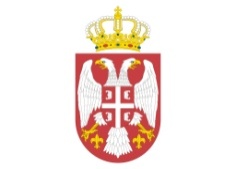 Република СрбијаРЕПУБЛИЧКА ДИРЕКЦИЈА ЗА ИМОВИНУ РЕПУБЛИКЕ СРБИЈЕИНФОРМАТОР О РАДУ РЕПУБЛИЧКЕ ДИРЕКЦИЈЕ ЗА ИМОВИНУ РЕПУБЛИКЕ СРБИЈЕЗА 2022. ГОДИНУ2022. година------------------БеоградС А Д Р Ж А Ј 1.  ОСНОВНИ ПОДАЦИ О ДРЖАВНОМ ОРГАНУ И ИНФОРМАТОРУ Назив:			РЕПУБЛИЧКА ДИРЕКЦИЈА ЗА ИМОВИНУ РЕПУБЛИКЕ 				СРБИЈЕ Адреса:		Краља Милана 16, 11000 БеоградМатични број:	17114450ПИБ:			102199586Адр. електр. поште: direkcija@rdi.gov.rsВеб адреса: www.rdi.gov.rsВеб сајт Републичке дирекције за имовину Републике Србије је у функцији.Датум првог објављивања информатора: децембар 2008. године.Датум последњег ажурирања 27.01.2022.Особа одговорна за тачност података: Љиљана Милутиновић, начелник Одељења за опште послове.Информатор сачињен у складу са чланом 39. Закона о слободном  приступу информацијама од јавног значаја („Службени гласник РС“ бр. 120/04, 54/07, 104/09 и 36/10) и Упутством за израду и објављивање информатора о раду државног органа ("Службени гласник РС" бр. 68/10). Закључком Комисије за стамбена питања и расподелу службених зграда и пословних просторија 77 Број: 361-1748/2019 од 27. фебруара 2019. године,  распоређен је, на коришћење Републичкој дирекцији за имовину Републике Србије, део пословног простора у објекту у Београду, у улици Краља Милана 16 – Добрињска бр 11, површине око 1.834,00 м2 са укупно 75 канцеларија.Писарница Дирекције налази се у ул Добрињска 11.2. ОРГАНИЗАЦИОНА СТРУКТУРА ДИРЕКЦИЈЕ2.1. Графички приказ структуре Дирекције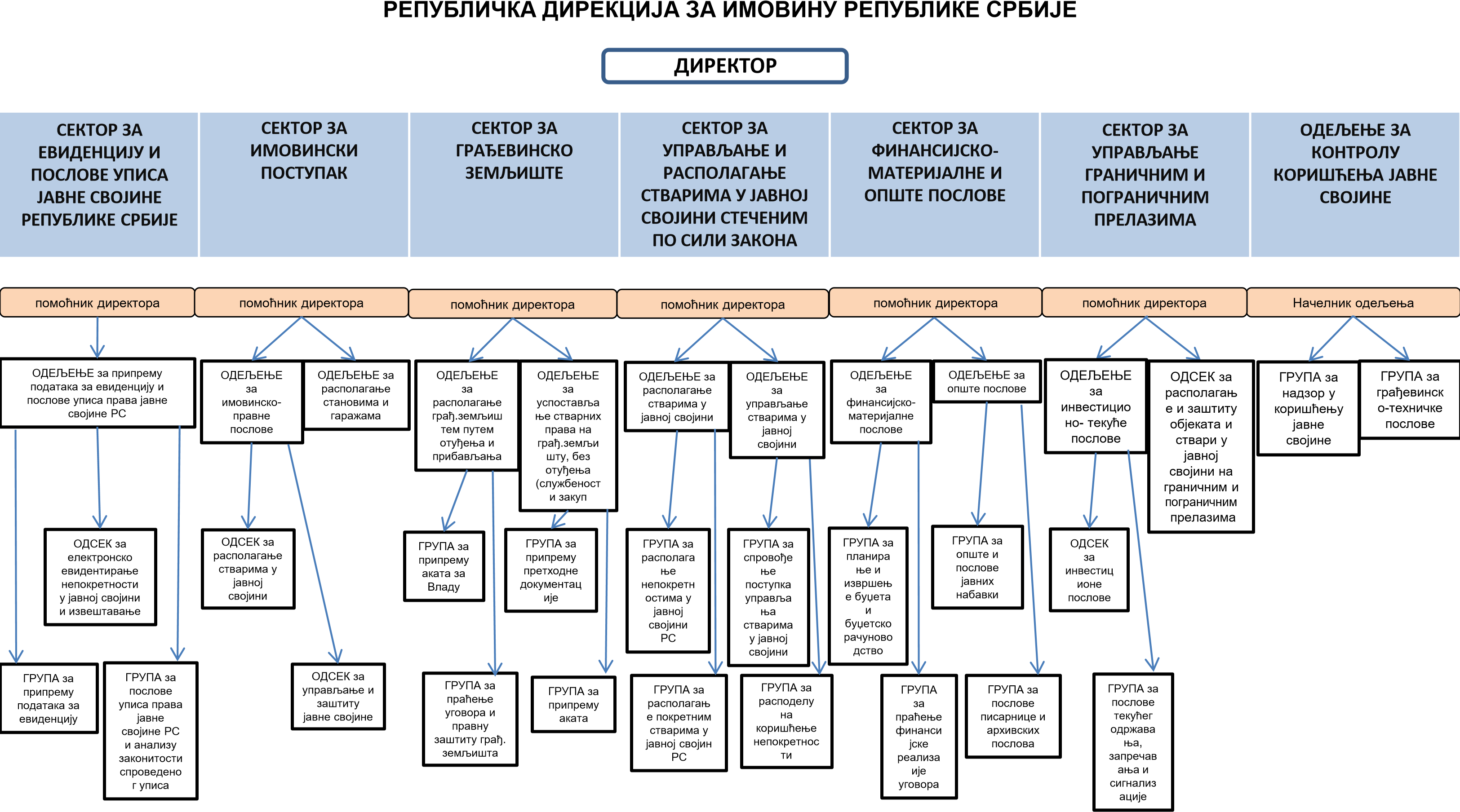 2.2. Приказ организационе структуре ДирекцијеДиректорДиректор Републичке дирекције за имовину Републике Србије је Јован Воркапић.Контакт:		Адреса: Краља Милана 16, 11000 Београд Телефон: 3200 807Основне унутрашње јединице:А. Сектор за евиденцију и послове уписа јавне својине Републике СрбијеСектор за евиденцију и послове уписа јавне својине Републике Србије  обавља послове који се односе на: вођење јединствене евиденције непокретности  у јавној својини и евиденцију одређених покретних ствари у својини Републике Србије у складу са законом и другим прописом; вођење посебне евиденције  непокретности у јавној својини  које се не налазе на коришћењу код корисника а стечене су по сили закона и ажурирање промена на тим непокретностима; вођење и ажурирање посебне евиденције корисника, односно носилаца права коришћења на непокретностима у јавној својини Републике Србије; припрему и достављање годишњег извештаја Влади о стању непокретности у јавној својини;  припрему и достављање извештаја о структури и вредности нефинансијске имовине Републике Србије, ради састављања завршног рачуна буџета Републике Србије за претходну годину; упис права јавне својине и права коришћења на непокретностима у корист Републике Србије у јавну евиденцију о непокретностима и правима на њима; иницирање поступака законитости спроведених уписа права јавне својине на непокретностима; покретање поступака за упис заложног права хипотеке на непокретностима ради обезбеђења заштите имовинских права и интереса Републике Србије; покретање поступака за брисање уписаних забележби на непокретностима у јавној својини Републике Србије; издавање прописаних потврда  и обавештења у поступку успостављања јавне својине аутономне покрајине и јединица локалне самоуправе, односно уписа својине јавног предузећа и друштва капитала; праћење, разраду и унапређење пројекта  апликативног софтвера  „Регистар јединствене евиденције непокретности у јавној својини“; електронско евидентирање и ажурирање промена  о подацима из посебне евиденције непокретности у јавној својини које се не налазе на коришћењу код корисника, а стечене су по сили закона; праћење и евидентирање кретања о стању непокретности у јавној својини на основу правоснажних решења Агенције за реституцију; прикупљање и сређивање података неопходних за ажурно вођење евиденције; вођење прописаних евиденција и издавање обавештење из тих евиденција; припрему планова и програма из делокруга рада Сектора; координација са корисницима, односно носиоцима права коришћења непокретности у јавној својини у поступцима вођења прописаних евиденција непокретности у јавној својини; учешће у успостављању система финансијског управљања и контроле у пословима из делокруга Сектора; и друге послове из делокруга Сектора.в.д. Помоћник директора Сектора за евиденцију и послове уписа јавне својине Републике Србије је Драгана Гођевац Обрадовић 		Адреса: Краља Милана 16, 11000 Београд Телефон: 3200 817У Сектору за евиденцију и послове уписа јавне својине Републике Србије образују се следеће уже унутрашње јединице:1. Одељење за припрему података за евиденцију и послове уписа јавне својине Републике Србије,2. Одсек за електронско евидентирање непокретности у јавној својини и извештавање.Одељење за припрему података за евидецију и послове уписа јавне својине Републике Србије обавља послове који се односе на: контролу исправа у погледу подобности за унос у „Регистар јединствене евиденције непокретности у јавној својини“; прикупљање и класификовање исправа за ажурно вођење посебне евиденције о непокретностима у јавној својини Републике Србије за коју је задужена Дирекција; давање обавештења и стручних упутстава корисницима, односно  носиоцима права коришћења на непокретностима у јавној  својини у циљу вођења прописаних евиденција; обрада захтева и анализа достављене документације у циљу израде прописаних потврда и обавештења у поступку успостављања јавне својине аутономне покрајине и јединица локалне самоуправе, односно уписа својине јавног предузећа и друштва капитала; анализа подобности прикупљене  документације којом се обезбеђује упис права јавне својине Републике Србије у јавне књиге о евиденцији непокретности и правима на њима; покретање поступка за упис права јавне својине Републике Србије у одговарајуће јавне књиге о евиденцији непокретности и правима на њима; контрола спровођења уписа права јавне својине Републике Србије, а ради отклањања уочених неправилности у поступку уписа; иницирање поступака пред надлежним државним органима у циљу оцене исправности и законитости извршеног уписа права на непокретностима; припрему планова и програма из делокруга рада Одељења; припремање извештаја о раду Одељења односно Сектора, учешће у успостављању система финансијског управљања и контроле у пословима из делокруга Одељења, и друге послове из делокруга Одељења.Начелник Одељења за припрему подака за евиденцију и послове уписа права јавне својине Републике Србије није попуњено контакт телефон: 3200 8171.1. Група за припрему података за евиденцију обавља послове који се односе на: прикупљање и обраду података о свим непокретностима у јавној својини Републике Србије које су предмет посебне евиденције, анализу поузданости добијених података, координацију са корисницима, односно носиоцима права коришћења непокретности у јавној својини у поступцима вођења прописаних евиденција непокретности у јавној својини, обраду захтева и анализу достављене документације ради издавања прописаних потврда по захтеву надлежних органа аутономне покрајине и јединице локалне самоуправе у поступку успостављања јавне својине аутономне покрајине и јединице локалне самоуправе на непокретностима, односно својине јавног предузећа и друштва капитала, учешће у успостављању система финансијског управљања и контроле у пословима из делокруга Групе као и друге послове из делокруга Групе.Руководилац Групе за припрему података за евиденцију је Стефан Стојићевићконтакт телефон: 3200 8171.2. Група за послове уписа права јавне својине Републике Србије и анализу законитости спроведеног уписа обавља послове који се односе на: прибављање правно релевантне документације којима се обезбеђује упис јавне својине Републике Србије; покретање поступка за упис права јавне својине Републике Србије и других права на непокретностима у јавној својини Републике Србије; отклањање уочених неправилности у поступку уписа права јавне својине Републике Србије; контролу и анализу  законитости спроведеног уписа права јавне својине Републике Србије и обавештавање Државног правобранилаштва у циљу заштите имовинских права и интереса Републике Србије, учешће у успостављању система финансијског управљања и контроле у пословима из делокруга Групе као и друге послове из делокруга Групе. Руководилац Групе за послове уписа права јавне својине Републике Србије и анализу законитости спроведеног уписа је Данијела Пандуревићконтакт телефон: 3200 8172. У Одсеку за електронско евидентирање непокретности у јавној својини и извештавање обављају се послови који се односе на: контролу података из посебне евиденције непокретности у јавној својини Републике Србије које се не налазе на коришћењу код корисника, а стечене су по сили закона; вођење евиденције корисника, односно носилаца права коришћења на непокретностима у јавној својини Републике Србије; координацију са корисницима, односно носиоцима права коришћења непокретности у јавној својини у циљу израде и достављања годишњег извештаја Влади о стању непокретности у јавној својини; као и доставу података ради израде извештаја о структури и вредности нефинансијске имовине Републике Србије, ради израде завршног рачуна буџета Републике Србије за предходну годину,  учешће у успостављању система финансијског управљања и контроле у пословима из делокруга Одсека, као и друге послове из делокруга Одсека.Шеф Одсека за електронско евидентирање непокретности у јавној својини и извештавање је Мирјана Ристић-Величковић, контак телефон: 3200 817Б. Сектор за имовински поступакСектор за имовински поступак обавља послове који се односе на: располагање стварима у својини Републике Србије и то: прибављање, отуђење, давање на коришћење, давање у закуп, пренос права јавне својине на другог носиоца јавне својине са накнадом или без накнаде, размена, улагање капитала, заснивање  хипотеке на непокретностима; располагање имовиним Републике Србије у иностранству; припрема аката у вези прибављања и располагања превозним средствима и покретним стварима веће вредности о којима одлучује Влада; залагање покретних ствари; спровођење поступка прикупљања документације и израде уговора; вршење појединачних радњи у управном поступку; припрему одговарајућег акта о давању сагласности Дирекције у областима за које је Дирекција надлежна; иницирање поступка утврђивања законитости располагања и управљања стварима у јавној својини Републике Србије; послове везане за закуп станова, гаража и гаражних места у својини Републике; откуп и стицање сусвојине на становима у државној својини; припрему предлога аката које доноси Влада у поступку  располагања службеним становима; учешће у успостављању система финансијског управљања и контроле у пословима из делокруга Сектора и друге послове из делокруга Сектора.Помоћник директора Сектора за имовински поступак је Александра ГавриловићКонтакт: Адреса: Краља Милана 16, 11000 Београд Телефон: 3200 874 У Сектору за имовински поступак послови се обављају у оквиру следећих ужих унутрашњих јединица:	1. Одељење за имовинско - правне послове,		1.1. Одсек за располагање стварима у јавној својини,		1.2. Одсек за управљање и заштиту јавне својине,	2. Одељење за располагање становима и  гаражама 1. Одељење за имовинско-правне  послове обавља послове који се односе на: прибављање, отуђење, давање на коришћење, давање у закуп, пренос права јавне својине на другог носиоца јавне својине са накнадом или без накнаде, размену, заснивање хипотеке на непокретностима, улагање у капитал и залагање покретних ствари  по захтевима државних органа и организација. аутономне покрајине,  јединица  локалне самоуправе,  установа, јавних агенција и других организација чији је оснивач Република Србија; припремање предлога аката које доноси  Влада из делокруга Сектора; спровођење поступка прикупљања документације и израде уговора о располагању стварима у јавној својини; располагање имовином Републике Србије у иностранству; спровођење поступка у којем се регулишу међусобни имовинско-правни односи код прибављања у јавну својину Републике Србије непокретности путем заједничке изградње са трећим лицима; одузимање непокретности која није у функцији остваривања надлежности имаоца права коришћења; обавља послове који се односе на спровођење поступка управљања стварима у својини Републике  Србије чији је корисник Република Србија и  стварима у својини Републике Србије за које није одређен корисник или носилац права  коришћења;  припрема предлог аката које доноси Влада  у вези давања у закуп непокретности у  својини Републике Србије; спроводи поступак јавног објављивања огласа ради располагања непокретнсотима у јавној својини Републике Србије путем прикупљања писмених понуда или јавним надметањем;  припрема документацију и врши израду уговора; праћење реализације уговора о располагању стварима у јавној својини; утврђивање постојања и важења правног основа за коришћење ствари у својини Републике Србије; обавља послове који се односе на надзор у вези располагања, управљања и коришћења имовине Републике Србије; иницирање, предузимање и предлагање одговарајућих правних  мера и радњи у поступцима пред Државним правобранилаштвом у циљу утврђивања законитости коришћења имовине Републике Србије и заштите њених имовинских права и интереса, давање мишљења на предлоге аката које доноси Влада, а који припремају други државни органи и организације у складу са својим надлежностима;  припрему предлога аката и предузимање мера и радњи којима се регулишу имовинска права и обавезе Републике Србије; давања на коришћење или закуп, као и прибављања путем изградње објеката на граничним прелазима; припрема акте  о давању сагласности Дирекције у областима и видовима располагања за које је Дирекција надлежна;  као и друге послове из делокруга Одељења. Начелник Одељења за имовинско правне послове је Љиљана Матовић,Контакт телефон: 3200 874 1.1. Одсек за располагање стварима у јавној својини обавља послове који се односе на:  спровођење поступка располагања стварима у јавној својини Републике Србије по захтевима државних органа и организација, дипломатско-конзуларних представништава, територијалних јединица и локалне самоуправе и јавних служби; припремање предлога аката које доноси  Влада у вези располагања стварима у јавној својини а које се односе на прибављање отуђење, давање на коришћење, давање у закуп, пренос права јавне својине на другог носиоца јавне својине са накнадом или без накнаде, размену, заснивање хипотеке на непокретностима, улагање у капитал, залагање покретних ствари; припрема аката о располагању превозним средствима и покретним стварима веће вредности о којима одлучује Влада; спровођењe поступка располагања  имовином Републике Србије у иностранству; управљање, давање на коришћење или у закуп, као и прибављање путем изградње објеката на граничним прелазима; спровођење поступка у којем се регулишу међусобни имовинско-правни односи код прибављања  непокретности у јавну својину Републике Србије путем заједничке изградње са трећим лицима; поступак припреме документације и израде уговора о располагању стварима у јавној својини Републике Србије, праћење реализације уговора,  као и друге послове из делокруга Одсека.Шеф Одсека за располагање стварима у јавној својини је Александра Соколовић,контакт телефон: 3200 874 1.2. Одсек за управљање и заштиту јавне својине, обавља послове који се односе на: спровођење поступка управљања стварима у својини Републике  Србије чији је корисник Република Србија и стварима у својини Републике Србије за које није одређен корисник или носилац права  коришћења; припрему предлога аката и предузимање мера и радњи којима се регулишу имовинска права и обавезе Републике Србије; вршење надзора у поступцима располагања, управљања и коришћења имовине Републике Србије; иницирање поступка утврђивања законитости располагања имовином Републике Србије; предузимање и предлагање мера и радњи, пред Државним правобранилаштвом у поступцима заштите имовинских права и интереса Републике Србије; утврђивање постојања и важења правног основа за коришћење имовине Републике Србије; давање иницијативе за покретање поступка одузимања непокретности која није у функцији остваривања надлежности органа државне управе, органа и организација јединица територијалне аутономије и локалне самоуправе, односно делатности јавног предузећа, установе или друге организације; давање мишљења и објашњења о примени закона и других прописа ради заштите и управљања имовином Републике Србије;  припрема аката о давању сагласности Дирекције у областима за које је Дирекција надлежна,  као и друге послове из делокруга Одсека.Шеф Одсека за управљање и заштиту јавне својине је Ивана Илићконтакт телефон: 3200 874 2. Одељење за располагање становима и гаражама  обавља послове који се односе на: спровођење поступка за куповину и стицање сусвојине на становима у јавној својини Републике Србије; спровођење поступка везано за закуп станова, гаража и гаражних места у јавној својини као и располагања становима и гаражама бивше Савезне Државе; поступање по захтевима државних органа и организација, јединица локалне самоуправе и јавних служби, а везано за располагање и управљање становима и гаражама у јавној своијини; припрему предлога аката које доноси Влада у поступку располагања становима и гаражама; послови везани за реализацију одлука које доноси Влада у поступку располагања службеним становима; послове везане за укњижбу државне имовине на становима и гаражама; предузимање мера заштите имовинских права интереса Републике Србије кроз контролу коришћења станова и гаража у државној својини; иницирање поступка исељења бесправних корисника станова и гаража у државној својини; учешће у поступцима који се воде у вези утврђивања статуса, коришћења становима и гаражама у државној својини пред надлежним и правосудним органима; као и друге послове друге послове из делокруга Одељења.Начелник Одељења за располагање становима и гаражама је Марина Станковић Биберџићконтакт телефон: 3200 874 В. Сектор за грађевинско земљиштеСектор за грађевинско земљиште обавља послове који се односе на: прибављање земљишта у својину Републике и располагање земљиштем у својини Републике и то: давање  у закуп или отуђење грађевинског земљишта; пренос права јавне својине на другог носиоца јавне својине са накнадом или без накнаде, размена и заснивање хипотеке; спровођење поступка прикупљања документације, јавног надметања или расписивања огласа и прикупљања понуда; израде уговора; припрему одговарајућег акта Дирекције, у складу са прописима везано за располагање грађевинским земљиштем; праћење припреме и доношења планске документације код јединица локалне самоуправе везано за грађевинско земљиште у својини Републике Србије; утврђивање постојања и важења правног основа за коришћење грађевинског земљишта у јавној својини Републике Србије; давање мишљења на предлоге аката других органа у складу са Пословником Владе и праћење примене других прописа у складу са надлежношћу Дирекције; припрему и закључивање споразума са правним лицима о уделу  својине Републике на средствима које користи то правно лице; послове везане за успостављање својине јавних предузећа и привредних друштава чији је оснивач Република Србија; стављање хипотеке на непокретности у својини Републике Србије; иницирање поступка утврђивања законитости располагања земљиштем у својини Републике Србије; припремање предлога аката које доноси Влада из делокруга Сектора; учешће у успостављању система финансијског управљања и контроле у пословима из делокруга Сектора као и друге послове из делокруга Сектора.ВД Помоћник директора у Сектору за грађевинско земљиште је  Ирена МарковићКонтакт: Адреса: Краља Милана 16, 11000 Београд Телефон: 3200 816У Сектору за  грађевинско земљиште послови се обављају у оквиру следећих ужих унутрашњих јединица:Одељење за  располагање грађевинским  земљиштем путем отуђења и прибављања,Одељење за успостављање стварних права на грађевинском земљишту без отуђења (службености, закупи).1. У Одељењу за  располагање грађевинским земљиштем путем отуђења и прибављања, обављају се  послови који се односе на: отуђење грађевинског земљишта; пренос права јавне својине на другог носиоца јавне својине са накнадом или без накнаде; прибављање грађевинског земљишта; размена; спровођење поступка прикупљања документације, јавног надметања или расписивања огласа и прикупљања понуда, израде уговора; припрему одговарајућег акта Дирекције, у складу са прописима везано за располагање грађевинским земљиштем; припремање предлога аката које доноси Влада из делокруга Одељења; предузимање и предлагање мера и радњи за које је Дирекција овлашћена у циљу утврђивања постојања и важења правног основа за располагање грађевинским земљиштем у јавној својини Републике Србије; давање сагласности за спровођење поступка препарцелације; учешће у доношењу планских аката код јединица локалне самоуправе; спровођење радњи и поступака ради уписа или промене уписа на грађевинском земљишту у својини Републике Србије; послове везане за успостављање својине јавних предузећа и привредних друштава чији је оснивач Република Србија; као и друге послове из делокруга Одељења.	Начелник Одељења за располагање грађевинским земљиштем путем отуђења и прибављања је Јелена Драгићконтакт телефон: 3200 8161.1. У Групи за припрему аката за Владу, обављају се послови који се односе на: спровођење поступка прикупљања документације, јавног надметања или расписивања огласа и прикупљања понуда, израде уговора, припрему одговарајућег акта Дирекције, у складу са прописима везано за располагање грађевинским земљиштем; припремање предлога аката које доноси Влада из делокруга Групе; иницирање поступка утврђивања законитости располагања земљиштем у својини Републике Србије; спровођење радњи и поступака ради уписа или промене уписа на грађевинском земљишту у својини Републике Србије; праћење припреме и доношења планске документације код јединица локалне самоуправе везано за грађевинско земљиште у својини Републике Србије, давање сагласности за спровођење поступка препарцелације; као и друге послове из делокруга Групе.Руководилац Групе за припрему аката за Владу је Гордана Јововић, контакт телефон: 3200 8161.2. У Групи за праћење уговора и правну заштиту грађевинског земљишта, обављају се послови, који се односе на: праћење реализације уговора у поступцима отуђења, прибављања и размене грађевинског земљишта у јавној своји Републике Србије; иницирање поступка утврђивања законитости располагања земљиштем у својини Републике Србије; спровођење радњи и поступака ради уписа или промене уписа на грађевинском земљишту у својини Републике Србије; послове везане за успостављање својине јавних предузећа и привредних друштава чији је оснивач Република Србија, као и друге послове из делокруга Групе.Руководилац Групе за праћење уговора и правну заштиту грађевинског земљишта је Драган Сандуловићконтакт телефон: 3200 8162. Одељење за  успостављање стварних права на грађевинском земљишту, без отуђења (службености, закупи и друго); обавља послове који се односе на: давање  у закуп грађевинског земљишта; измена уговора о закупу грађевинског земљишта; закључивање уговора о закупу грађевинског земљишта у својини Републике Србије, непосредном погодбом, без накнаде и давање сагласности ради прибављања привремене грађевинске дозволе; закључивање уговора о закупу грађевинског земљишта (конверзија), уз накнаду; израде уговора; припрему одговарајућег акта Дирекције, у складу са прописима везано за успостављање стварних права на грађевинском земљишту без отуђења (службености, закупи и др); припремање предлога аката које доноси Влада из делокруга Одељења; предузимање и предлагање мера и радњи за које је Дирекција овлашћена у циљу утврђивање постојања и важења правног основа за успостављање стварних права на грађевинском земљишту у јавној својини Републике Србије, без отуђења (службености, закупи и др); успостављање права службености; давање сагласности за изградњу комуналне инфраструктуре или линијског инфраструктурног обејкта; закључивање споразума са правним лицима о уделу  својине Републике Србије на средствима које користи то правно лице; стављање хипотеке на непокретности у својини Републике Србије; као и друге послове из делокруга Одељења.Начелник Одељења за успостављање стварних права на грађевинском земљишту без отуђења (службености, закупи) је Милица Козлина,контакт телефон: 3200 816У Одељењу за успостављање стварних права на грађевинском земљишту, без отуђења (службености, закупи) обављају се послови у оквиру следећих ужих унутрашњих јединица:Група за припрему претходне документацијеГрупа за припрему аката2.1. У Групи за припрему претходне документације, обављају се следећи послови:спровођење поступка прикупљања документације ради утврђивања постојања и важења правног основа за поступање грађевинским земљиштем у јавној својини Републике Србије; иницирање поступка утврђивања законитости располагања земљиштем у својини Републике Србије; спровођење радњи и поступака ради уписа или промене уписа на грађевинском земљишту у својини Републике Србије; као и друге послове из делокруга Групе.Руководилац Групе за припрему предходне документације,  није попуњеноконтакт телефон: 3200 8162.2 У Групи за припрему аката обављају се следећи послови: израде уговора о давању у закуп грађевинског земљишта; измене уговора о закупу грађевинског земљишта; закључивање уговора о закупу грађевинског земљишта у својини Републике Србије, непосредном погодбом, без накнаде и давање сагласности ради прибављања привремене грађевинске дозволе; закључивање уговора о закупу грађевинског земљишта (конверзија), уз накнаду; припрему одговарајућег акта Дирекције из делокруга Групе; припремање предлога аката које доноси Влада из делокруга Групе; израда и закључивање уговора о успостављању права службености; давање сагласности за изградњу комуналне инфраструктуре или линијског инфраструктурног обејкта; послове везане за припрему и закључивање споразума са правним лицима о уделу  својине Републике на средствима које користи то правно лице; стављање хипотеке на непокретности у својини Републике Србије; као и друге послове из делокруга Групе.Руководилац Групе за припрему аката, Драгана Богдановић Веселиновићконтакт телефон: 3200 816Г. Сектор за управљање и располагање имовином у јавној својини стеченој по сили законаСектор за управљање и располагање стварима у јавној својини стеченим по сили закона обавља послове који се односе на: располагање стварима у јавној својини Републике Србије стеченим по сили закона, отуђењем, давањем на коришћење, давањем у закуп, пренос права јавне својине на другог носиоца јавне својине са накнадом или без накнаде; спровођење поступака управљања стварима у јавној својини, у циљу одржавања, обнављања и унапређивања и извршавања законских и других обавеза у вези са тим стварима; подношење иницијативе за преузимање правних мера и радњи у циљу заштите имовинских права и интереса Републике Србије; припремање материјала у вези изјашњења о испуњености услова за признавање и враћање права по Споразуму о питањима сукцесије; спровођење поступка управљања и располагања непокретностима изузетим из фонда Дипос доо; распоређивање на коришћење пословних зграда и пословних просторија; припремање предлога аката које доноси Влада из делокруга Сектора; учешће у успостављању система финансијског управљања и контроле у пословима из делокруга Сектора као и друге послове из делокруга Сектора.Помоћник директора у Сектору за управљање и располагање стварима у јавној својини стеченим по сили закона је Гордана СтијовићАдреса: Краља Милана 16, 11000 Београд Телефон: 3200 821У Сектору за управљање и располагање стварима у јавној својини стеченој по сили закона послови се обављају у оквиру следећих ужих унутрашњих јединица:Одељење за располагање стварима у јавној својини,Одељење за управљање стварима у јавној својини.1. У Одељењу за располагање стварима у јавној својини Републике Србије обављају се послови који се односе на: располагање стварима отуђењем, давањем на коришћење, давањем у закуп, преносом права јавне својине на другог носиоца јавне својине са накнадом или без накнаде, по захтевима државних органа и организација по захтевима аутономне покрајине,  јединица  локалне самоуправе,  установа, јавних агенција и других организација чији је оснивач Република Србија и дипломатско – конзуларних представништва; спровођење поступка прикупљања документације и израде уговора о располагању стварима у јавној својини стеченој по сили закона; припрема предлог аката које доноси Влада  у вези располагања стварима; спроводи поступак јавног објављивања огласа ради располагања стварима у јавној својини Републике Србије путем прикупљања писаних понуда или јавним надметањем;  припрема документацију и врши израду уговора са праћењем реализације уговора о располагању стварима у јавној својини; припремање аката о подношењу иницијативе за преузимање правних мера и радњи у циљу заштите имовинских права и интереса Републике Србије; спровођење поступка располагања непокретностима изузетим из фонда Дипос доо; давање мишљења на предлоге аката које доноси Влада, а који припремају други државни органи и организације у складу са својим надлежностима; припремање аката у вези спровођења Анекса Споразума о питањима сукцесије и изјашњења о испуњености услова за признавање и враћање права по Споразуму о питањима сукцесије; припрему предлога аката и предузимање мера и радњи којима се регулишу имовинска права и обавезе Републике Србије; као и друге послове из делокруга Одељења. Начелник Одељења за располагање стварима у јавној својини Републике Србије, није попуњеноконтакт телефон: 3200 821У Одељењу за располагање стварима у јавној својини  Републике Србије послови се обављају у оквиру следећих ужих унутрашњих јединица: 1. Група за располагање непокретностима у јавној својини Републике Србије2. Група за располагање покретним стварима у јавној својини Републике Србије.У Групи за располагање непокретностима у јавној својини Републике Србије обављају се послови који се односе на: располагање непокретностима отуђењем, давањем на коришћење, давањем у закуп, преносом права јавне својине на другог носиоца јавне својине са накнадом или без накнаде, по захтевима државних органа и организација по захтевима аутономне покрајине,  јединица  локалне самоуправе,  установа, јавних агенција и других организација чији је оснивач Република Србија и дипломатско – конзуларних представништва; спровођење поступка прикупљања документације и израде уговора о располагању непокретностима у јавној својини стеченој по сили закона; припрема предлог аката које доноси Влада  у вези располагања непокретностима у  јавној својини Републике Србије стеченим по сили закона; спроводи поступак јавног објављивања огласа ради располагања непокретностима у јавној својини Републике Србије путем прикупљања писаних понуда или јавним надметањем;  припрема документацију и врши израду уговора са праћењем реализације уговора о располагању непокретностима у јавној својини; припремање аката о подношењу иницијативе за преузимање правних мера и радњи у циљу заштите имовинских права и интереса Републике Србије у вези непокретности у јавној својини Републике Србије, спровођење поступка располагања непокретностима изузетим из фонда Дипос доо;  давање мишљења на предлоге аката које доноси Влада, а који припремају други државни органи и организације у складу са својим надлежностима у вези располагања непокретностима у јавној својини Републике Србије;  припремање аката у вези спровођења Анекса Споразума о питањима сукцесије и изјашњења о испуњености услова за признавање и враћање права по Споразуму о питањима сукцесије; и друге послове из делокруга Групе.Руководилац Групе за располагање непокретностима у јавној својини Републике Србије јеПанић СрбољубКонтакт телефон: 3200 821У Групи за располагање покретним стварима у јавној својини Републике Србије обављају се послови који се односе на: спровођење поступка располагања покретним стварима у јавној својини Републике Србије, стечене по сили закона  по захтевима државних органа и организација, дипломатско-конзуларних представништава, територијалних јединица и локалне самоуправе и јавних служби; спровођење поступка јавне лицитације или поступка прикупљања писаних понуда, припрему одговарајућих аката у складу са прописима везано за располагање тим стварима, израда уговора, припремање аката о подношењу иницијативе за преузимање правних мера и радњи у циљу заштите имовинских права и интереса Републике Србије, припремање предлога аката које доноси Влада из делокруга рада Групе, спровођење поступка преузимања покретних ствари, односно поступак примопредаје ствари након одређивања коначног корисника, као и друге послове из делокруга Групе.Руководилац Групе за располагање покретним стварима у јавној својини Републике Србије  је Мирјана Пантелић,контакт телефон: 3200 8212. У Одељењу за управљање стварима у јавној својини обављају се послови који се односе на: обављање послова који се односе на спровођење поступка управљања стварима у својини Републике  Србије чији је корисник Република Србија и  стварима у својини Републике за које није одређен корисник или носилац права  коришћења; спровођење поступка прикупљања документације и израде уговора којима се ствари стечене по сили закона поверавају на чување локалним самоуправама до одређивања коначног корисника;спровођење поступка управљања стварима у јавној својини Републике Србије, по захтевима државних органа и организација, органа и организација територијалне аутономије и локалне самоуправе и  јавних служби; припрему одговарајућих аката везано за управљање стварима у циљу одржавања, обнављања и унапређивања и извршавања законских и других обавеза у вези са тим стварима; спровођење поступка у којем се регулишу међусобни имовинско-правни односи са другим носиоцима права јавне својине  и корисницима; утврђивање постојања и важења правног основа за коришћење ствари у својини Републике Србије; распоређивање на коришћење службених зграда и пословних просторија; припремање аката о подношењу иницијативе за преузимање правних мера и радњи у циљу утврђивања законитости а ради заштите имовинских права и интереса Републике Србије; припремање предлога аката које доноси Влада из делокруга Одељења, као и друге послове из делокруга Одељења.Начелник Одељења за управљање стварима у јавној својини Републике Србије је Снежана Фицко контакт телефон: 3200 821У Одељењу за управљање стварима у јавној својини послови се обављају у оквиру следећих ужих унутрашњих јединица: 	1. Група за спровођење поступка управљања стварима у јавној  својини, 	2. Група за расподелу на коришћење непокретности.У Групи за спровођење поступка управљања стварима у јавној  својини обављају се послови који се односе на: спровођење поступка прикупљања документације и израде уговора којима се ствари стечене по сили закона поверавају на чување локалним самоуправама до одређивања коначног корисника; спровођење поступка давање на коришћење ствари у јавној својини Републике Србије; припремање предлога аката које доноси Влада из делокруга рада Групе; спровођење поступка управљања стеченом имовином по захтевима државних органа и организација, органа и организација територијалне аутономије и локалне самоуправе и јавних служби; утврђивање постојања и важења правног основа за коришћење ствари у својини Републике Србије; припрему одговарајућих аката везано за управљање стварима у циљу одржавања, обнављања и унапређивања и извршавања законских и других обавеза у вези са тим стварима; спровођење поступка у којем се регулишу међусобни имовинско-правни односи са другим носиоцима права јавне својине  и корисницима; подношење иницијативе за преузимање правних мера и радњи у циљу утврђивања законитости а ради заштите имовинских права и интереса Републике Србије; и друге послове из делокруга Групе.Руководилац Групе за спровођење поступка управљања стварима у јавној  својини  је Владан Николић,контакт телефон: 3200 821У Групи за расподелу на коришћење непокретности  обављају се  послови који се односе на: анализу степена искоришћености службених зграда и пословних просторија од стране државних органа; дефинисање потреба државних органа за пословним простором;  распоређивање на коришћење и управљање службеним зградама и пословним просторијама; припрему аката које доноси Влада у поступку расподеле на коришћење службених зграда и пословних просторија, управљања службеним зградама, пословним просторијама и осталим непокретностима у државној својини; припрему акта о давању сагласности Дирекције у областима за које је Дирекција надлежна,  као и друге послове из делокруга Групе.Руководилац Групе за расподелу на коришћење непокретности је Милена Крунићконтакт телефон:3200 821Д. Сектор за финансијско-материјалне и опште пословеСектор за финансијско-материјалне и опште послове обавља послове који се односе на: послове од заједничког интереса за Дирекцију по питању планирања и извршења буџета, буџетског рачуноводства и финансијског извештавања, питања личних и других примања запослених у Дирекцији и лица ангажованих по другом основу; пружање подршке у праћењу финансијске реализације уговора о прибављању, располагању и управљању стварима у јавној својини Републике Србије; административна питања; кадровска питања; јавне набавке; планирање рада и извештавање о раду Дирекције; информисање о раду Дирекције на званичној сајт презентацији; о питањима заштите података о личности; безбедности и здравља на раду; тајности података; послове одбране; руковање опремом; сарадњу с органима државне управе, службама Владе, и другим државним органима; праћење, анализе и унапређење коришћења апликативних софтвера који се користе у Дирекцији; праћења и контроле коришћења и одржавања рачунарске опреме; заштите података у информационом систему у координацији са надлежним службама; послове писарнице, архиве; учешће у успостављању система финансијског управљања и контроле у пословима из делокруга Сектора и друге послове из делокруга Сектора. Помоћник директора Сектора за финансијско-материјалне и опште послове –није попуњеноКонтакт: Адреса: Краља Милана 16, 11000 Београд Телефон: 3200 839 У Сектору за финансијско-материјалне, опште и послове јавних набавки, послови се обављају у оквиру следећих ужих унутрашњих јединица:	1. Одељење за финансијско-материјалне послове, 	2. Одељење за опште  послове.1. Одељење за финансијско-материјалне послове обавља послове који се односе на: припрему и израду предлога за утврђивање приоритетних области финансирања, предлога финансијског плана Дирекције у поступку израде буџета, израду планова за извршење буџета; праћење финансијског извршења обавеза по уговорима закљученим у поступцима јавних набавки и других преузетих обавеза; састављање рачуноводствених исправа и контролу њихове исправности, тачности и законитости, извршавање расхода и издатака; праћење прилива и утрошка средстава; рачуноводствено-књиговодствене послове и вођење помоћних књига и евиденција Дирекције; закључивање пословних књига и припрему финансијских извештаја о извршењу буџета (периодични и годишњи); праћење прописа из области рачуноводства и финансија; праћење финансијске реализације уговора о прибављању, располагању и управљању стварима у државној својини и уговора о  стамбеним зајмовима; контролу обрачуна зарада и накнада зарада запослених, као и обрачун других примања запослених у Дирекцији и лица ангажованих ван радног односа; друге послове из делокруга Одељења.Начелник Одељења за финансијско-материјалне послове је Јелена Аничић,контакт телефон: 3200 839У одељењу за финансијско-материјалне послове послови се обављају у оквиру следећих ужих унутрашњих јединица: 	1. Група  за планирање и извршење буџета и буџетско рачуноводство,	2. Група за праћење финансијске реализације уговора.Група за планирање и извршење буџета и буџетско рачуноводство обавља послове који се односе на: припрему и израду предлога за утврђивање приоритетних области финансирања, предлога финансијског плана Дирекције у поступку израде буџета, израду планова за извршење буџета; састављање рачуноводствених исправа и контролу њихове исправности, тачности и законитости; извршавање расхода и издатака; праћење финансијског извршења обавеза по уговорима закљученим у поступцима јавних набавки и других преузетих обавеза; праћење прилива и утрошка средстава; рачуноводствено-књиговодствене послове вођења помоћних књига и евиденција Дирекције; закључивање пословних књига и припрему и израду финансијских извештаја о извршењу буџета (периодични и годишњи); праћење прописа из области рачуноводства и финансија; контролу обрачуна зарада и накнада зарада запослених, као и обрачун других примања запослених у Дирекцији и лица ангажованих ван радног односа; и друге послове из делокруга Групе.Руководилац Групе за планирање и извршење буџета и буџетско рачуноводство је Maja Ћалић,контакт телефон: 3200 839    Група за праћење финансијске реализације уговора обавља послове који се односе на: фактурисање и праћење финансијске реализације уговора о прибављању, располагању и управљању стварима у јавној својини и уговора о стамбеним зајмовима; евидентирање и праћење депононованих средстава  у поступцима располагања стварима у јавној својини; процену финансијског ефекта акта о прибављању и располагању стварима у јавној својини на буџет; друге послове из делокруга Групе. Руководилац Групе за праћење финансијске реализације уговора  Татјана Аћимовићконтакт телефон: 3200 8392. Одељење за опште послове обавља послове који се односе на:  радноправни статус државних службеника и намештеника; вођење евиденције о државним службеницима; израду аката о унутрашњем уређењу Дирекције и других аката потребних за рад Дирекције; информисање о раду Дирекције и пружање информација од јавног значаја из делокруга Одељења; заштиту података о личности; тајност података; припрему годишњег програма рада и извештаја о раду Дирекције; послове организовања и реализације поступака јавних набавки; послове одбране; руковање опремом; остваривање сарадње са органима државне управе, службама Владе, другим државним органима; планирање и израда предлога нацрта финансијског плана Одељења; праћења, анализе и унапређења коришћења системских и апликативних софтвера који се користе у Дирекцији; праћења, анализе и унапређења коришћења база података које се користе у Дирекцији; праћења и контрола коришћења и одржавања рачунарске опреме; праћење, анализе и унапређење коришћења интернета и интернет сервиса; заштите података у информационом систему у координацији са надлежним службама; послове писарнице и архиве; и друге послове из делокруга Одељења.Начелник  Одељења за опште послове је Љиљана Милутиновић,контакт телефон: 3200 839У Одељењу за опште послове, послови се обављају у оквиру следећих ужих унутрашњих јединица:1. Група  за опште и послове јавних набавки,2. Група за послове писарнице и архивске послове.У Групи за опште и послове јавних набавки обављају се послови који се односе на радноправни статус и развој државних службеника; припрему израде нацрта кадровског плана; израду предлога правилника о унутрашњем уређењу и систематизацији радних места; израду месечних извештаја у вези са структуром и бројем државних службеника и намештеника за Централну кадровску евиденцију; евиденције из области рада и радних односа; спровођење поступка оцењивања државних службеника; стручне и административне послове за конкурсну комисију Дирекције; послове у вези обавезног социјалног осигурања запослених и чланова породице; стручно усавршавање државних службеника; стручне и административне послове у дисциплинском поступку; пружање стручне помоћи државним службеницима у вези са остваривањем права из радног односа; припрема предлога аката у спровођењу поступка јавних набавки, спровођење поступака јавних набавки, послове безбедности и здравља на раду, послова народне одбране руковање опремом; остваривање сарадње са органима државне управе, службама Владе, другим државним органима; планирање и израда предлога нацрта финансијског плана Одељења; праћења, анализе и унапређења коришћења системских и апликативних софтвера који се користе у Дирекцији; праћења, анализе и унапређења коришћења база података које се користе у Дирекцији; праћења и контрола коришћења и одржавања рачунарске опреме; праћење, анализе и унапређење коришћења интернета и интернет сервиса; заштите података у информационом систему у координацији са надлежним службама; као и друге послове  из делокруга Групе.Руководилац Групе за опште послове и послове јавних набавки је  Јадранка СтругаревићКонтакт телефон: 3200 839У Групи  за послове писарнице и архивских послова  обављају се послови који се односе на:  пријем и отварање поште; прегледање, распоређивање, евидентирање предмета, аката и поднесака; здруживање, допуњавање и комплетирање предмета; достављање секторима у рад; вођење евиденције о закључцима које је донела Влада у оквиру одлучивања у вези са располагањем јавном својином; води евиденцију о примљеним захтевима за доступност информација од јавног значаја и заштиту података о личности; пријем и евиденцију решених предмета; евидентирање решених предмета и архивирање у електронској бази; давање обавештења о кретању предмета на основу података из евиденције; састављање извештаја; архивирање појединачних предмета у архиви Дирекције; израда архивске књиге и листе регистратурског материјала; излучивање архивске грађе; сарадња са Архивом Југославије и Архивом Републике Србије и друге послове из делокруга Групе.Руководилац Групе за послове писарнице и архивских послова је Ивана Николић.Контакт телефон: 3200 839Ђ. Одељење за контролу коришћења јавне својинеОдељење за контролу коришћења јавне својине обавља послове који се односе на: контролу у вези располагања, управљања и коришћења покретних и непокретних ствари Републике Србије; врши проверу коришћења непокретних и покретних ствари у јавној својини; утврђује фактичко стање непокретности у јавној својини, а која је предмет имовинско-правног поступка, или предмет одлучивања из надлежности других Сектора;предузимање и предлагање управних мера и радњи за које је Дирекција овлашћена у циљу фактичке провере утврђеног правног основа коришћења ствари и давање иницијативе за покретање поступка одузимања ствари која није у функцији  остваривања сврхе или из надлежности органа државне управе, органа и организација јединица територијалне аутономије и локалне самоуправе; утврђивања чињеничног стања у циљу адаптације, реконструкције, ревитализације, одржавања и заштите средстава у јавној својини ради њиховог довођења у функцију на територији Републике Србије и у иностранству, као и граничне прелазе који су поверени Дирекцији на управљање; примопредају ствари након спроведеног поступка или по одлуци надлежног органа; сарађује са другим органима, организацијама и унутрашњим јединицама у Дирекцији у циљу спровођења прописаних обавеза и  припремања извештаја о утврђеном стању у поступку контроле коришћења ствари у јавној својини; учешће у успостављању система финансијског управљања и контроле у пословима из делокруга Одељења као и друге послове из делокруга Одељења.Начелник одељења за контролу коришћења јавне својине је Небојша Негић.Контакт телефон: 3200 868У Одељењу за контролу коришћења јавне својине, послови се обављају у оквиру следећих ужих унутрашњих јединица: 1.Група за контролу у коришћењу јавне својине2.Група за грађевинско-техничке послове.Група за контролу у коришћењу јавне својине обавља послове који се односе на: непосредну контролу коришћења непокретности и покретних ствари у јавној својини; припрему документације ради иницирања поступка утврђивања законитости коришћења средстава у својини Републике Србије; спровођење поступка утврђивања чињеничног стања у циљу адаптације, реконструкције, ревитализације, одржавања и заштите средстава у државној својини ради њиховог довођења у функцију на територији Републике Србије и у иностранству; израду и достављање записника о утврђеном фактичком стању ствари у јавној својини са предлогом мера;праћење реализације наложених мера и благовремено извештавање директора о истим; као и друге послове из делокруга Групе.Руководилац Групе за контролу у коришћењу јавне својине је Горан СтојановићКонтакт телефон: 3200 868Група за грађевинско-техничке послове обавља послове који се односе на: утврђивање фактичког стања ствари у јавној својини, а  које су предмет имовинско-правног поступка;вођење евиденције о пописаним покретним и непокретним  стварима које су предмет одлучивања у Дирекцији или које су поверене на управљање Дирекцији одлуком надлежних органа; стара се о видео записима или другим погодним средствима документовања ствари у циљу очувања вредности ствари и предлагање мера за очување вредности; израда извештаја о фактичком стању и начину коришћења ствари у јавној својини ради спровођења поступка јавног оглашавања за избор најповољнијег понуђача; израда интерних скица пословних зграда и службених просторија ради спровођења поступка распоређивања на коришћење по захтевима државних органа и организација; прикупљање потребне документације за снимање објеката; примопредају ствари; присуствовање у поступку принудног исељења са представницима надлежних органа; као и друге послове из делокруга рада Групе.Руководилац Групе за грађевинско-техничке послове је Владана Шиповац.Контакт телефон: 3200 868Е. Сектор за управљање граничним и пограничним прелазимаСектор за управљање  граничним и пограничним прелазима: обавља послове који се односе на:  изградњу, опремање, текуће и инвестиционо одржавање граничних и пограничних прелаза; постављање посебних ознака, табли и сигнализације за означавање државне границе; спровођење одлуке Владе о запречавању  саобраћајних комуникација, путева и подручја која нису у функцији законитог преласка државне границе;  давање на коришћење објеката и ствари у јавној својини РС, давање у закуп објеката и ствари у јавној својини РС, пренос права јавне својине на другог носиоца јавне својине са накнадом или без накнаде, размена објеката и ствари у јавној својини РС на  граничним прелазима; припрема аката у вези прибављања и располагања објектима и стварима потребним за опремање граничних и пограничних прелаза веће вредности о којима одлучује Влада; спровођење поступка прикупљања документације и израде уговора о коришћењу и уговора о закупу; припрему одговарајућег акта о давању сагласности Дирекције у областима за које је Дирекција надлежна у области  граничних и пограничних прелаза; учешће у успостављању система финансијског управљања и контроле у пословима из делокруга Сектора и друге послове из делокруга Сектора.В.д. помоћник директора Сектора за управљање граничним и пограничним прелазима је Ђорђије РогановићКонтакт: Адреса: Краља Милана 16, 11000 Београд Телефон: 3200 830У Сектору за управљање граничним и пограничним прелазима послови се обављају у оквиру следећих ужих унутрашњих јединица:1.  Одељења за инвестиционо-текуће послове, 2.  Одсека  за располагање и заштиту објеката и ствари у јавној својини на граничним  и пограничним прелазима.      У Одељењу за инвестиционо-текуће послове обављају се послови који се односе на:  изградњу; опремање; текуће и инвестиционо одржавање граничних и пограничних прелаза; постављање посебних ознака, табли и сигнализације за означавање државне границе; спровођење одлуке Владе о запречавању  саобраћајних комуникација, путева и подручја која нису у функцији законитог преласка државне границе; обављање редовних и периодичних прегледа објеката, у циљу планирања инвестиционог одржавања; израда планске и пројектне документације; модернизација и усаглашавање са међународним стандардима у погледу опремања граничних прелаза; организовање грађевинско-занатских радова на инвестиционом и текућем одржавању објеката;  припрему техничке документације за спровођење поступка јавних набавки; давање мишљења на предлоге аката које доноси Влада, а који припремају други државни органи и организације у складу са својим надлежностима; припрема аката о давању сагласности Дирекције у областима и видовима располагања граничних и пограничних прелаза за које је Дирекција надлежна; као и друге послове из делокруга Одељења.Начелник Одељења за инвестиционо-текуће послове је Милан Савић.Контакт: 3200 830	У Одељењау за инвестиционо-текуће послове послови се обављају у оквиру следећих ужих унутрашњих јединица:Одсек за инвестиционе послове, Група за послове текућег одржавања, запречавања и сигнализације       У Одсеку за инвестиционе послове обављају се послови који се односе на: израду пројектно техничке документације; прибављање дозвола и сагласности у складу са законском и подзаконским позитивним прописима, потребних за изградњу, реконструкцију граничних и пограничних прелаза ; израду  предмера и предрачуна радова и техничких спецификација потребних за спровођење јавних набавки; праћење, координирање и вршење стручног надзора приликом извођења радова; послове примопредаје изведених радова; послове праћења квалитета изведених радова и уграђених материјала у гарантном року;израде предлога за уређење ентеријера објеката  корисника и закупаца на граничним и пограничним прелазима; и други послови у вези са инвестиционим и текућим одржавањем објеката и ствари на граничним и пограничним прелазима, као и друге послове из делокруга Одсека.Шеф одсека за инвестиционе послове је Предраг ТеслаУ Групи за послове текућег одржавања, запречавања и сигнализације, обављају се послови који се односе на: спровођење поступка плана запречавања,  спровођењем одлуке Владе о запречавању  саобраћајних комуникација, путева и подручја која нису у функцији законитог преласка државне границе; постављање, одржавање и контрола посебних ознака, табли и сигнализације за означавање државне границе; постављање и одржавање сигнализације на улазним и излазним путним правцима за камионски и путнички саобраћај; давање мишљења и објашњења о примени закона и других прописа, а у вези запречавања и сигнализације, ради заштите интереса Републике Србије; припрема аката о давању сагласности Дирекције у областима за које је Дирекција надлежна, као и друге послове из делокругa Групе.           Руководилац групе за послове текућег одржавања, запречавања и сигнализације - није попуњено.               У Одсеку  за располагање и заштиту објеката и ствари у јавној својини на  граничним  и пограничним прелазима обављају се послови који се односе на: давање на коришћење, давање у закуп, пренос права јавне својине на другог носиоца јавне својине са накнадом или без накнаде; размену објеката и ствари у јавној својини РС на граничним и пограничним прелазима; спровођење поступка прикупљања документације и израде уговора о располагању стварима у јавној својини на граничним прелазима; спровођење поступка у којем се регулишу међусобни имовинско-правни односи код прибављања у јавну својину Републике Србије непокретности путем заједничке изградње са трећим лицима на граничним и пограничним прелазима; одузимање непокретности која није у функцији остваривања надлежности имаоца права коришћења;припрема предлог аката које доноси Влада у вези давања у закуп непокретности у својини Републике Србије на граничним прелазима; спроводи поступак јавног објављивања огласа ради располагања непокретностима у јавној својини Републике Србије путем прикупљања писмених понуда или јавним надметањем на граничним и пограничним прелазима; припрема документацију и врши израду уговора; праћење реализације уговора о располагању стварима у јавној својини; обавља послове који се односе на надзор у вези располагања, управљања и коришћења имовине Републике Србије на граничним и пограничним прелазима; иницира предузимање и предлагање одговарајућих правних мера и радњи у поступцима пред Државним правобранилаштвом у циљу утврђивања законитости коришћења имовине Републике Србије и заштите њених имовинских права и интереса на граничним и пограничним прелазима; давање мишљења на предлоге аката које доноси Влада, из делокруга Одсека, као и друге послове из делокруга Одсека.         Шеф одсека за располагање и заштиту објеката и ствари у јавној својини на граничним и пограничним прелазима је Невенка Петровић.Радна места и број запослених у Дирекцији:У Дирекцији је по основу повећаног обима послова запослено на одређено време 11 извршилаца и два лица ангажована по основу уговора о обављању привремених и повремених послова.Одлуком о измени Одлуке о максималном броју запослених на неодређено време у систему државних органа, систему јавних служби, систему Аутономне покрајине Војводине и систему локалне самоуправе за 2017. годину (,,Службени гласник РС“ бр.42/19), Републичкој дирекцији за имовину РС одређен је максимални број од 114 запослених, на неодређено време за 2019. годину.У Републичкој дирекцији за имовину Републике Србије усвојен је Правилник о унутрашњем уређењу и систематизацији радних места, 08 број 110-1/2019. на који је Влада Републике Србије Закључком  05 број 110-659/2019 дала сагласност на седници одржаној 4. јула 2019. године, који је ступио на снагу 17. јула 2019. године.Закључком комисије за давање сагласности за ново запошљавање и додатно ангажовање код корисника јавних средстава 51 Број 112-12232/2021-1 од 27.12.2021. године, Дирекција је добила сагласност да радно ангажује 22 лица на одређено време од чега 20 због повећаног обима посла а 2 ангажована по основу уговора о повремено привременим пословима, тако да укупан број запослених на одређено време, због повећаног обима посла, лица ангажованих по основу уговора о привременим и повременим пословима, буде већи од 10% од укупног броја запослених на одређено време3. ОПИС ФУНКЦИЈА СТАРЕШИНАДиректор Републичке дирекције за имовину Републике Србије је Јован Воркапић, који према Закону о државној управи ("Службени гласник РС", бр. 79/2005, 101/2007,99/2014, 47/18 и 30/2018) руководи Дирекцијом, за свој рад одговара Влади. Директор руководи, организује, обједињује и усмерава рад Дирекције, распоређује послове руководиоцима унутрашњих јединица, обавља и друге послове из делокруга Дирекције. Помоћник директора, према Закону о државној управи ("Службени гласник РС", бр. 79/2005, 101/2007,99/2014, 47/18 и 30/2018), за свој рад одговара директору, руководи заокруженом облашћу рада посебне организације за коју се образује Сектор. Поред тога, помоћник директора који руководи Сектором, планира, усмерава и надзире рад државних службеника и намештеника, остварује сарадњу из делокруга Сектора са другим органима, врши најсложеније послове из делокруга Сектора, организује и координира рад Сектора, обавља и друге послове по налогу директора.4. ПРАВИЛА У ВЕЗИ СА ЈАВНОШЋУ РАДАДирекција у свом раду остварује јавност рада применом одредаба члана 11. и члана 76. до члана 83. Закона о државној управи („Сл. Гласник РС“, бр. 79/05, 101/07, 99/2014, 47/18 и 30/2018 ), као и применом одредаба чланова 1, 2, 5. и 6. Закона о слободном приступу информацијама од јавног значаја („Сл. гласник РС“, бр. 120/04, 54/07, 104/09 и 36/10).Према Закону о државној управи државни орган је дужан да јавности омогући увид у свој рад према закону којим се уређује слободан приступ информацијама од јавног значаја, и то преко средстава јавног информисања и на други прикладан начин. На згради у којој је смештена Републичка дирекција за имовину Републике Србије истакнут је назив органа, грб и застава Републике Србије.Законом о слободном приступу информацијама од јавног значаја се уређују права на приступ информацијама од јавног значаја којима располажу органи јавне власти, ради остварења и заштите интереса јавности да зна и остварења слободног демократског поретка и отвореног друштва. Информација од јавног значаја јесте информација којом располаже орган јавне власти, настала у раду или у вези са радом органа јавне власти, садржана у одређеном документу, а односи се на све оно о чему јавност има оправдан интерес да зна. Да би се нека информација сматрала информацијом од јавног значаја није битно да ли је извор информације орган јавне власти или које друго лице, није битан носач информација (папир, трака, филм, електронски медији и сл.) на коме се налази документ који садржи информацију, датум настанка информације, начин сазнавања информације, нити су битна друга слична својства информације.Свако има право да му буде саопштено да ли орган власти поседује одређену информацију од јавног значаја, односно да ли му је она иначе доступна.Свако има право да му се информација од јавног значаја учини доступном тако што ће му се омогућити увид у документ који садржи информацију од јавног значаја, право на копију тог документа, као и право да му се, на захтев, копија документа упути поштом, факсом, електронском поштом или на други начин.Правила о искључењу јавности рада, Дирекција остварују применом одредаба чланова 9, 10, 13. и 14. горе наведеног Закона о слободном приступу информацијама од јавног значаја. Остали подаци од значаја за јавност рада Дирекције:Порески идентификациони број је наведен у тачки 1. овог Информатора;Радно време је од 07:30 часова до 15:30 часова; Физичка и електронска адреса и контакт телефони Дирекције, наведени су у тачки 1. и 2. овог Информатора;Лице за сарадњу са новинарима и јавним гласилима је директор Дирекције Јован Воркапић. За лица са инвалидитетом не постоји прилагођен улаз у зграду у којој се налази Дирекција. 5. НАЈЧЕШЋЕ ТРАЖЕНЕ ИНФОРМАЦИЈЕ ОД ЈАВНОГ ЗНАЧАЈАНајчешће тражене информације од јавног значаја од Дирекције су информације које се односе на податке везане за евиденцију одузете имовине, податке везане за располагање имовином у смислу прибављања, отуђења, односно давања у закуп државне имовине.6. НАДЛЕЖНОСТИ, ОВЛАШЋЕЊА И ОБАВЕЗЕРепубличка дирекција за имовину Републике Србије води јединствену евиденцију непокретности у јавној својини и евиденцију одређених покретних ствари у својини Републике Србије у складу са законом и другим прописом и обавља, у складу са законом, стручне послове и послове државне управе који се односе на: прибављање ствари у својину Републике Србије; располагање стварима у својини Републике (давање ствари на коришћење,давање ствари у закуп, пренос права јавне својине на другог носиоца јавне својине са накнадом или без накнаде, размена, отуђење ствари, заснивање хипотеке на непокретностима,улагање у капитал, залагање покретних ствари); управљање стварима у својини Републике Србије које користи и стварима у својини Републике Србије за које није одређен корисник или носилац права коришћења, укључујући и осигурање тих ствари; спровођење мера заштите својине Републике Србије путем надзора; располагање имовином Републике Србије у иностранству, утврђивање постојања и важења правног основа за коришћење ствари у својини Републике Србије, расподелу на коришћење службених зграда, односно пословних просторија, прибављање, управљање и располагање стамбеним зградама, становима и гаражама у својини Републике Србије; евиденцију поклона у државној својини; упис права својине и права коришћења на непокретностима у својини Републике Србије у јавну евиденцију о непокретностима и правима на њима, старање о финансијској реализацији уговора о располагању стварима у својини Републике Србије,  као и друге послове одређене законом.Делокруг рада Републичке дирекције за имовину Републике Србије утврђен је чланом 34. Закона о министарствима ("Службени гласник РС" број 128/2020).Законом о јавној својини („Службени гласник РС”, број 72/11, 88/13, 105/14, 104/16-др. Закон, 108/16, 113/2017, 95/2018 и 153/2020 ), прописано је да Дирекција, између осталог, обавља стручне послове и послове државне управе који се односе на прибављање и располагање стварима у својини Републике Србије, давање сагласност на прибављање непокретности носиоца права коришћења, чији је оснивач Република, давање на коришћење, односно у закуп непокретности у јавној својини Републике Србије, у складу са Законом, Уредбом о условима прибављања и отуђења непокретности непосредном погодбом, давања у закуп ствари у јавној својини и поступцима јавног надметања и прикупљања писмених понуда ("Службени гласник РС", бр. 16/18) и Уредбом о одређивању опреме веће вредности и утврђивању случајева и услова под којима се покретне ствари из јавне својине могу отуђивати непосредном погодбом, испод тржишне цене, односно ез накнаде ("Службени гласник РС", број 156/2020).Законом о враћању одузете имовине и обештећењу („Службени гласник РС“, број 72/11, 108/13, 142/14 и 88/2015-одлика УС, 95/2018 и 153/2020), прописано је да пријаве са пратећом документацијом које су поднете Републичкој дирекцији за имовину Републике Србије на основу Закона о пријављивању и евидентирању одузете имовине ("Службени гласник РС", број 45/05 и 72/11-др.закон), Дирекција има доставити подносиоцима пријава препорученом пошиљком на адресу наведену у пријави.Законом о продаји одређених непокретности у државној својини ради измирења дуга Републике по основу девизне штедње грађана и зајма за привредни развој у Републици Србији ("Службени гласник РС", број 25/00), Дирекција је надлежна за обављање свих стручних послова у вези са продајом непокретности у државној својини према одредбама овог закона, као и на закључивање уговора о купопродаји непокретности у складу са поменутим законом.Законом о промету непокретности ("Службени гласник РС", бр. 42/1998, 111/09, 93/14 и 121/14 и 6/15) Дирекција обавља послове прописане наведеним законом, у вези поступка одређивања начина коришћења непокретности стечених у државну својину једностраном изјавом власника непокретности о одрицању права својине на непокретности у корист Републике Србије, као и покретања поступка за укњижбу наведених непокретности. Законом о хипотеци ("Службени гласник РС", број 115/05, 60/15, 63/15-одлука УС и 83/2015) прописана је надлежност Дирекције да као средство обезбеђења, у случају неизвршења обавеза насталих закључењем уговора, у надлежни регистар непокретности има уписати хипотеку у корист Републике Србије. Законом о наслеђивању ("Службени гласник РС", број 46/1995, 101/03-одлука УСРС и 6/15), Република Србија појављује се под условима прописаним истим законом као наследник непокретне имовине која нема других законских наследника. С обзиром да о располагању непокретностима које користи Република одлучује Влада Републике Србије, Дирекција припрема одговарајуће предлоге аката за Владу у поступку одређивања начина коришћења овако стечених непокретности као и покретање поступка за укњижбу ових непокретности.Законом о буџетском систему ("Службени гласник РС", бр. 101/10, 101/11, 93/12, 62/13, 108/13,142/14,68/15,103/15, 99/16, 113/2017, 95/2018, 31/2019, 72/2019,149/2020 и 118/21) Дирекција врши припрему и достављање извештаја о структури и вредности имовине корисника средстава у својини Републике Србије, ради састављања завршног рачуна буџета Републике Србије за претходну годину; а такође врши припрему и израду финансијског плана, распоређивање одобрених средстава, извршење расхода и њихово евидентирање и финансијско извештавање, као и финансијско-материјалне послове који се односе на располагање непокретностима у државној својини.Законом о пореском поступку и пореској администрацији ("Службени гласник РС", бр. 80/02, 84/02, 23/03, 70/03, 55/04, 61/05, 85/05,  62/06, 61/07, 20/09, 72/09, 53/10, 101/11, 2/12, 93/12, 47/13, 108/13, 68/14, 105/14, 91/15-аутентично тумачење, 112/15, 15/16, 108/16, 30/2018, 95/2018, 86/2019 i 144/2020), Дирекција по правоснажним решењима Пореске управе, непокретне и покретне ствари пренете у својину Републике преузима у државину и њима располаже у складу са Законом и Уредбом о поступању са одређеним стварима у државној својини ("Службени гласник РС“, бр. 98/10 и 51/11). Законом о стечају ("Службени гласник РС“, број 104/09 , 83/14, 113/17, 44/2018 и 95/2018), имовина стечајног дужника прелази у својину Републике Србије, те Дирекција у складу са законом којим се уређује управљање и располагање средствима у својини Републике Србије и Уредбом о поступању са одређеним стварима у државној својини ("Службени гласник РС", бр. 98/10 и 51/11) располаже и управља имовином стечајног дужника, односно привредних субјеката.Законом о планирању и изградњи (“Службени гласник РС“, бр. 72/09, 81/09, 54/10, 24/11, 121/12, 145/14, 83/2018, 31/2019, 37/2019 – др. Закон и 9/2020), којим се између осталог регулише појам, врсте и својински режим грађевинског земљишта, односно отуђење или давање у закуп грађевинског земљишта у јавној својини ради изградње, када је власник грађевинског земљишта у јавној својини Република Србија, спроводи Дирекција у складу са Законом и Уредбом о условима, начину и поступку отуђења или давања у закуп грађевинског земљишта у јавној својини Републике Србије односно аутономне покрајине ("Службени гласник РС", бр. 67/11, 85/11, 23/12 и 55/12).Законом о граничној контроли (,,Службени гласник РС“бр 24/18), прописане су, између осталог, одређене надлежности из области управљања граничним прелазима (изградња, опремање, текуће и инвестиционо одржавање граничних прелаза, као и спровођење одлуке Владе о запречавању у саобраћајних комуникација, путева и подручја која нису у функцији законитог преласка државне границе) које се преносе на Републичку дирекцију за имовину Републике Србије, као државни орган у Републици Србији надлежан за управљање стварима у јавној својини.Уредбом о коришћењу, одржавању и управљању непокретностима за потребе дипломатско-конзуларних представништава Републике Србије („Службени гласник РС“, бр. 6/10 и 36/10), прописано је да се инвестиционо одржавање одређених пословних и стамбених објеката и других непокретности, изузетно, врши у оквиру средстава обезбеђених за те намене финансијским планом Републичке дирекције за имовину Републике Србије за текућу годину, преко Дирекције, у складу са приоритетима које, на предлог Министарства, одреди Влада; Дирекција врши контролу организације и обављања инвестиционог одржавања пословних и стамбених објеката и других непокретности за које су обезбеђена средства за те намене финансијским планом Републичке дирекције за имовину Републике Србије.Уредбом о решавању стамбених потреба изабраних, постављених и запослених лица код корисника средстава у државној својини ("Службени гласник РС", број 102/10,117/2012- УС) Дирекција је надлежна за закључивање уговора о располагању непокретностима у државној својини, и у вези са тим: уговора о размени непокретности, стицању сусвојине на стану и куповине стана у државној својини. Уредбом о решавању стамбених потреба куповином станова изграђених средствима за реализацију Националног инвестиционог плана ("Службени гласник РС", бр. 82/06, 96/06 и 99/06) Дирекција је надлежна за закључивање уговора о куповини станова.7. ПОСТУПАЊЕ У ОКВИРУ НАДЛЕЖНОСТИ, ОВЛАШЋЕЊА И ОБАВЕЗАРепубличка дирекција за имовину Републике Србије је образована Законом о министарствима ("Службени гласник РС", број 128/2020), као посебна организација Владе Републике Србије. Један од задатака Републичке дирекције за имовину Републике Србије, сагласно одредбама Закона о министарствима и Уредбе о евиденцији и попису непокретности и других средстава у државној својини је вођење и ажурирање јединствене евиденције непокретности и покретних ствари у државној својини на основу података које су били дужни да доставе сви корисници државне имовине. Дирекција се у више наврата обраћала корисницима циркуларним писмима са захтевом за достављање података о државној имовини коју користе или о променама насталим у току коришћења исте. На основу ових података устројава се јединствена евиденција непокретности и збирна евиденција покретних ствари у државној својини. Корисници државне имовине, као и заинтересована лица могу се обратити Дирекцији са захтевом за издавање извода из јединствене евиденције.Дирекција је поступајући у складу са Законом о пријављивању и евидентирању одузете имовине на основу пријава поднетих од стране лица којима је одузета имовина извршила евидентирање пријављене одузете имовине. Поверени послови су подразумевали: активности на успостављању регистра пријављене одузете имовине као јавне електронске базе података о броју пристиглих пријава, селекцију и анализу пристигле документације, издавање потврда подносиоцима пријава, евидентирање података садржаних у пријави и података надлежних државних органа у електронски регистар - базу података, корисничко управљање софтвером, заштиту података, аналитичку обраду добијених резултата, израду потребних извештаја и прегледа, давање писмених и усмених упустава о поступку пријављивања одузете имовине на захтев грађана, координацију са надлежним државним органима, а на основу Закона о враћању одузете имовине и обештећењу ("Службени гласник РС", број 72/11,108/13,142/14,  88/2015-одлука УС, 95/2018 и 153/2020) пријаве са пратећом документацијом које су поднете Републичкој дирекцији за имовину Републике Србије на основу Закона о пријављивању и евидентирању одузете имовине ("Службени гласник РС", број 45/05 и 72/2011 – др. закон), Републичка дирекција за имовину Републике Србије доставља подносиоцима пријава препорученом пошиљком на адресу наведену у пријави.Дирекција у оквиру свог делокруга, обавља и стручне послове који се односе на: прибављање, отуђење, давање на коришћење, давање у закуп непокретности у државној својини; управљање средствима у државној својини (одржавање, осигурање); распоређивање на коришћење стамбених зграда, распоређивање на коришћење станова и пословних просторија; чување и евиденцију поклона у државној својини; укњижбу државне својине на непокретностима, старање о наплати закупнине,  као и друге послове одређене законом.Поред поменутих послова, Законом о јавној својини („Службени гласник РС”, број 72/11, 88/13, 105/14, 104/16-др. Закон, 108/16, 113/2017, 95/2018 и 153/2020 ), прописано да Дирекција, између осталог, обавља стручне послове и послове државне управе који се односе на прибављање, отуђење, давање на коришћење, односно у закуп непокретности у јавној својини Републике Србије, у складу са Законом, Уредбом о условима прибављања и отуђења непокретности непосредном погодбом, давања у закуп ствари у јавној својини и поступцима јавног надметања и прикупљања писмених понуда ("Службени гласник РС", бр. 16/18) и Уредбом о одређивању опреме веће вредности и утврђивању случајева и услова под којима се покретне ствари из јавне својине могу отуђивати непосредном погодбом, испод тржишне цене, односно ез накнаде ("Службени гласник РС", број 156/2020).Поред послова које ова Дирекција обавља у смислу управљања непокретностима у јавној својини, у постојећем обиму имовине Републике Србије, код ове Дирекције се спроводи поступак управљања непокретностима бивше СРЈ, у складу са Уредбом о положају појединих институција бивше Србије и Црне горе и Служби Савета  министара ("Службени гласник РС" бр. 49/2006, 63/2006) а у вези са чланом 59. Уставне повеље државне заједнице Србија и Црна Гора ("Службени лист Србије и Црне Горе", број 1/03), у складу са којим имовина  припада државама чланицама по територијалном принципу. Наведене непокретности, се првенствено распоређују на коришћење за потребе обављања надлежности државних органа и организација Републике Србије.На преосталим објектима, пословним простором, локалима и др. управља се комерцијално, издавањем у закуп, по тржишним условима, чиме Република Србија - Републичка дирекција за имовину Републике Србије, између осталог, преузима и права и обавезе закуподавца по уговорима о закупу закљученим од стране бивше СРЈ - Савезне дирекције за имовину.Располагање непокретностима на напред наведени начин односи се и на располагање непокретностима унетим у фонд непокретности, а које чине виле, зграде, станови, пословни простор и гараже и користе се за смештај амбасада страних држава у Србији, као и трговинских и војних представништава и других организација при дипломатско - конзуларним представништвима у Србији и евентуално трећим лицима.Инвестиционо одржавање одређених пословних и стамбених објеката и других непокретности, изузетно, вршиће се у оквиру средстава обезбеђених за те намене финансијским планом Републичке дирекције за имовину Републике Србије за текућу годину, преко Дирекције, у складу са приоритетима које, на предлог Министарства, одреди Влада; Дирекција врши контролу организације и обављања инвестиционог одржавања пословних и стамбених објеката и других непокретности за које су обезбеђена средства за те намене финансијским планом Републичке дирекције за имовину Републике Србије, у складу са Уредбом о коришћењу, одржавању и управљању непокретностима за потребе дипломатско-конзуларних представништава Републике Србије („Службени гласник РС“, бр. 6/10 и 36/10).У вези имовине бивше СРЈ, преузимањем права и обавеза у својству закуподавца, Република Србија - Републичка дирекција за имовину Републике Србије, у смислу одредби Закона о планирању и изградњи ("Службени гласник РС", број 72/09, 81/09, 54/10, 24/11 и 121/12, 145/14, 83/2018, 31/2019, 37/2019 – др. Закон и 9/2020) и Закона о становању и одржавању стамбених зграда ("Службени гласник РС", број 104/2016 и 9/2020) има обавезе инвестиционог и текућег одржавања непокретности, хитних интервенција на непокретностима, као и редовних, ванредних и специјалистичких прегледа објеката, у складу са посебним прописима. Такође, према Закону о пореском поступку и пореској администрацији ("Службени гласник РС", бр. 80/02, 84/02, 23/03, 70/03, 55/04, 61/05, 85/05,  62/06, 61/07, 20/09, 72/09, 53/10, 101/11, 2/12, 93/12, 47/13, 108/13, 68/14, 105/14, 91/15-аутентично тумачење, 112/15, 15/16, 108/16, 30/2018, 95/2018, 86/2019 i 144/2020), Дирекција по правоснажним решењима Пореске управе, непокретне и покретне ствари пренете у својину Републике преузима у државину и њима располаже у складу са Законом и Уредбом о поступању са одређеним стварима у државној својини ("Службени гласник РС“, бр. 98/10 и 51/11). У складу са Законом о стечају ("Службени гласник РС“, број 104/09, 83/14, 113/17, 44/2018 и 95/2018 ) имовина стечајног дужника прелази у својину Републике Србије, те Дирекција у складу са законом којим се уређује управљање и располагање средствима у својини Републике Србије и Уредбом о поступању са одређеним стварима у државној својини ("Службени гласник РС", бр. 98/10 и 51/11) располаже и управља имовином стечајног дужника, односно привредних субјеката.Законом о граничној контроли(,,Службени гласник РС“број 24/18) се одређене надлежности из области управљања граничним прелазима (изградња, опремање, текуће и инвестиционо одржавање граничних прелаза, као и спровођење одлуке Владе о запречавању у саобраћајних комуникација, путева и подручја која нису у функцији законитог преласка државне границе) преносе на Републичку дирекцију за имовину Републике Србије, као државни орган у Републици Србији надлежан за управљање стварима у јавној својини.8. ПРОПИСИ КОЈЕ ДИРЕКЦИЈА ПРИМЕЊУЈЕ У СВОМ РАДУСписак прописа које Дирекција примењује у свом раду:Закон о министарствима(„Службени гласник РС”, број 128/2020),Закон о јавној својини („Службени гласник РС”, број 72/11, 88/13, 105/14, 104/16-др. Закон, 108/16, 113/2017, 95/2018 и 153/2020 ),Закон о утврђивању јавног интереса и посебним поступцима експропријације и издавања грађевинске дозволе ради реализације пројекта,,Београд на води“ (,,Службени гласник РС“број 34/2015, 103/2015 и 153/2020),Закон о продаји одређених непокретности у државној својини ради измирења дуга Републике по основу девизне штедње грађана и зајма за привредни развој у Републици Србији ("Службени гласник РС", број 25/00),Закон о промету непокретности ("Службени гласник РС", бр. 42/1998, 111/09, 93/14 и 121/14, 6/15),Закон о хипотеци ("Службени гласник РС", број 115/05, 60/15,63/15-одлука УС и 83/15),Закон о наслеђивању ("Службени гласник РС", број 46/1995, 101/03-одлука УСРС и  6/15),Закон о пореском поступку и пореској администрацији ("Службени гласник РС", бр. 80/02, 84/02, 23/03, 70/03, 55/04, 61/05, 85/05,  62/06, 61/07, 20/09, 72/09, 53/10, 101/11, 2/12, 93/12, 47/13, 108/13, 68/14, 105/14, 91/15-аутентично тумачење, 112/15, 15/16, 108/16, 30/2018, 95/2018, 86/2019 i 144/2020),Закон о стечају ("Службени гласник РС“, број 104/09, 83/14, 113/17, 44/2018 и 95/2018 ),Закон о планирању и изградњи (“Службени гласник РС“, бр. 72/09, 81/09, 54/10, 24/11 и 145/14, 83/2018, 31/2019, 37/2019 – др. Закон и 9/2020),Закон о облигационим односима ("Службен лист СФРЈ", бр. 29/1978, 39/1985, 45/1989, 57/1989 и "Службени лист СРЈ", бр. 31/1993, 22/1999 и 44/1999, 1/2003 – уставна повеља, „Службени гласник РС“ 18/2020),Закон о јавним предузећима ("Службени гласник РС", бр. 15/2016 i 88/2019 ),Закон о државном премеру и катастру ("Службени гласник РС", број 65/13, 15/15-одлука УС, 96/15, 47/17-аутентично тумачење и 113/17-др закон, 27/2018 – др. закон, 41/2018 - др. закон и 9/2020 – др. закон)Закон о граничној контроли ("Службени гласник РС", број 24/18).Подзаконски прописи:Уредба о евиденцији и попису непокретности и других средстава у државној својини ("Службени гласник РС", бр. 27/96 и 32/97),Уредба о евиденцији непокретности у јавној својини („Службени гласник РС“, бр. 70/14, 19/15, 83/15 и 13/2017)Уредба о решавању стамбених потреба изабраних, постављених и запослених лица код корисника средстава у државној својини ("Службени гласник РС", број 102/10, УСРС 109/11 – 117/12-УС), Уредба о решавању стамбених потреба куповином станова изграђених средствима за реализацију Националног инвестиционог плана ("Службени гласник РС", бр. 82/2006, 96/2006 и 99/2006),Уредба о коришћењу, одржавању и управљању непокретностима за потребе дипломатско-конзуларних представништава Републике Србије („Службени гласник РС“, бр. 6/10 и 36/10),Уредба о буџетском рачуноводству ("Службени гласник РС", бр. 125/2003, 12/2006 и  27/2020),Уредба о поступању са одређеним стварима у државној својини ("Службени гласник РС“, бр. 98/10 и 51/11),Уредба о условима, начину и поступку отуђења или давања у закуп грађевинског земљишта у јавној својини Републике Србије односно аутономне покрајине ("Службени гласник РС", бр. 67/11, 85/11, 23/12 и 55/12),Уредба о условима прибављања и отуђења непокретности непосредном погодбом, давања у закуп ствари у јавној својини и поступцима јавног надметања и прикупљања писмених понуда ("Службени гласник РС", бр. 24/12и 48/15),Уредба о одређивању опреме веће вредности и утврђивању случајева и услова под којима се покретне ствари из јавне својине могу отуђивати непосредном погодбом ("Службени гласник РС", број 53/12),Уредба о одређивању опреме веће вредности и утврђивау случајева и услова под којима се покретне ствари из јавне својине могу отуђити непосредном погодбом, испод тржишне цене, односно без накнаде ("Службени гласник РС", број 156/2020),Уредба о условима, начину и поступку под којима се грађевинско земљиште у јавној својини може отуђити или дати у закуп по цени мањој од тржишне цене, односно закупнине или без накнаде, као и услове, начин и поступак размене непокретности (,,Службени гласникРС“ бр 61/15, 88/2015, 46/2017 и 30/2018 ),Уредба о условима прибављања и отуђења непокретности непосредном погодбом и давања у закуп ствари у јавној својини, односно прибављања и уступања искоришћавања других имовинских права као и поступцима јавног надметања и прикупљања писмених понуда (,,Сл.Гласник РС“ бр 16/18)Списак других прописа које Дирекција често примењује у свом раду:I Безбедност:а) физичко-техничка безбедностЗакони:1. Закон о безбедности и здрављу на раду („Сл. гласник РС”, бр. 101/2005, 91/2015 и 113/2017-др.закон)Позаконски акти:Правилник о мерама за безбедан и здрав рад запослене жене за време трудноће, породиље и запослене која доји дете ( „Сл. гласник РС“, бр. 102/2016)Правилник о минимуму садржине општег дела програма обуке радника из области заштите од пожара  ("Сл. гласник СРС", бр. 40/90)Правилник о начину и поступку процене ризика на радном месту и у радној околини ("Сл. гласник РС", број 72/2006, 84/2006-испр., 30/2010 и 102/2015)Правилник о начину пружања прве помоћи, врсти средстава и опреме који морају бити обезбеђени на радном месту, начину и роковима оспособљавања запослених за пружање прве помоћи( „Сл. гласник РС“, бр. 109/2016)Правилник о обезбеђивању ознака за безбедност и/или здравље на раду("Сл. гласник РС", број 95/2010 и 108/2017)Правилник о општим мерама заштите на раду од опасног дејства електричне струје у објектима намењеним за рад, радним просторијама и на радилиштима ("Сл. гласник СРС", бр. 21/89)Правилник о превентивним мерама за безбедан и здрав рад младих („Сл. гласник РС“, бр. 102/2016)Правилник о превентивним мерама за безбедан и здрав рад на радном месту ("Сл. гласник РС", број 21/2009 и 1/2019)Правилник о превентивним мерама за безбедан и здрав рад за спречавање појаве и ширења епидемије заразне болести („Сл. гласник РС“, бр. 94/2020) б) безбедност информација-  ИТ безбедностЗакони:Закон о електронском документу, електронској идентификацији и услугама од поверења у електронском пословању („Сл. гласник РС“, бр. 94/2017)Закон о информационој безбедности ("Сл. гласник РС", бр. 6/2016, 94/2017 и 77/2019)Позаконски акти:Уредба о организационим и техничким стандардима за одржавање и унапређење Јединствене информационо-комуникационе мреже електронске управе и повезивање органа на ту мрежу (“Сл. гласник РС”, бр. 104/2018)Уредба о ближем садржају акта о безбедности информационо-комуникационих система од посебног значаја, начину провере и садржају извештаја о провери безбедности информационо-комуникационих система од посебног значаја ( „Сл. гласник РС“, бр. 94/2016)Уредба о ближем уређењу мера заштите информационо-комуникационих система од посебног значаја( „Сл. гласник РС“, бр. 94/2016)Уредба о поступку обавештавања о инцидентима у информационо-комуникационим системима од посебног значаја („Сл. гласник РС“, бр. 11/2020)Уредба о условима за припрему документа за поуздано електронско чување и форматима документа који су погодни за дуготрајно чување ( "Сл. гласник РС", број 86/2018)Правилник о условима за поступке и технолошка решења који се користе током поузданог електронског чувања документа („Сл. гласник РС“, бр. 94/2018 и 87/2020)Правилник о врсти, форми и начину достављања статистичких података о инцидентима у информационо-комуникационим системима од посебног значаја („Сл. гласник РС“, бр. 76/2020“)Стратегије:Стратегију развоја информационе безбедности у Републици Србији за период од 2017. до 2020. Године („Сл. гласник РС“, бр. 53/2017)II  ИнтегритетЗакони:Закон о државним службеницима (''Сл. гласник РС'', бр. 79/2005, 81/2005-исп., 83/2005-исп., 64/2007, 67/2007-исп., 116/2008, 104/2009, 99/2014, 94/2017, 95/2018 и 157/20)Закон о спречавању корупције („Сл. гласник РС“, бр. 35/2019, 88/2019, 11/2021-аутентично тумачење и 94/21)Закон о заштити узбуњивача ("Сл. гласник РС", број 128/2014)Закон о општем управном поступку ("Сл. гласник РС", бр. 18/2016 и 95/2018-аут.тумачење)Позаконски акти:Правилник о начину подношења обавештења о учешћу у поступку јавне набавке, приватизације или другом поступку чији је исход закључивању уговора са органом јавне власти („Службени гласник РС“ бр. 118/20))Правилник о поклонима јавних функционера („Службени гласник РС“ бр. 118/20)Упутство за спровођење Закона о спречавању сукоба интереса при вршењу јавних функција  ("Сл. гласник РС", број 20/2005)Смернице за израду и спровођење плана интегритета („Сл. гласник РС“, бр. 95/2016 и 56/2017)Правилник о начину унутрашњег узбуњивања, начину одређивања овлашћеног лица код послодавца, као и другим питањима од значаја за унутрашње узбуњивање код послодавца који има више од десет запослених ("Сл. гласник РС", број 49/2015 и 44/2018-др.закон)III Управљање институцијомЗакони:Закон о државној управи  (''Сл. гласник РС'', број 79/2005, 101/2007, 95/2010, 99/2014, 30/2018-др.закон и 47/2018)Закон о државним службеницима (''Сл. гласник РС'', бр. 79/2005, 81/2005-исп., 83/2005-исп., 64/2007, 67/2007-исп., 116/2008, 104/2009, 99/2014, 94/2017, 95/2018 и 157/20)Закон о општем управном поступку ("Сл. гласник РС", бр. 18/2016 и 95/2018-аут.тумачење)Позаконски акти:Уредба о примени рокова у управним поступцима за време ванредног стања (“Сл. гласник РС”, бр. 41/2020 и 43/2020)Упутство за израду и објављивање информатора о раду државног органа ("Сл. гласник РС", број 68/2010)IV  Управљање финансијамаЗакони:Закон о буџетском систему ("Службени гласник РС", бр. 54/2009, 73/2010, 101/2010, 101/2011, 93/2012, 62/2013, 63/2013 - испр., 108/2013, 142/2014, 68/2015 – др. закон, 103/2015, 99/2016, 113/2017, 95/2018, 31/2019, 72/2019, 149/2020 и 118/21)Закон о буџету Републике Србије за 2022. годину („Сл. гласник РС“, бр. 110/2021)Позаконски акти:Уредба о буџетском рачуноводству ("Сл. гласник РС", бр. 125/2003, 12/2006 и 27/2020)Уредба о изгледу, садржају и начину попуњавања образаца, као и о начину достављања и обраде података који се уносе у Регистар запослених, изабраних, постављених и ангажованих лица у јавном сектору („Сл. гласник РС“, бр. 76/2013)Уредба о критеријумима за утврђивање природе расхода и условима и начину прибављања сагласности за закључивање одређених уговора који, због природе расхода, захтевају плаћање у више година ("Сл. гласник РС", број 21/2014 и 18/2019) Уредба о примени Међународних рачуноводствених стандарда за јавни сектор ("Сл. гласник РС", број 49/2010 и 63/2016)Уредба о Шифарнику радних места („Сл. гласник РС“, бр. 48/2018)Правилник о начину и роковима вршења пописа имовине и обавеза корисника буџетских средстава Републике Србије и усклађивања књиговодственог стања са стварним стањем ("Сл. гласник РС", број 33/2015 и 101/2018)Правилник о начину и садржају извештавања о извршеним расходима за плате код директних и индиректних корисника буџета Републике Србије у 2021. години („Сл. гласник РС“, бр. 11/2021)Правилник о начину исказивања прихода и њиховом распореду на посебном рачуну, о начину исказивања средстава која се користе са посебног рачуна и о стању средстава на посебном рачуну ("Сл. гласник РС", бр. 79/91)Правилник о систему извршења буџета Републике Србије („Сл. гласник РС“, бр. 20/2020 и 151/20)  Правилник о начину и поступку преноса неутрошених буџетских средстава Републике Србије на рачун извршења буџета Републике Србије („Сл. гласник РС“, бр. 120/2012)Правилник о заједничким критеријумима и стандардима за успостављање, функционисање и извештавање о систему финансијског управљања и контроле у јавном сектору („Сл. гласник РС“, бр. 89/2019)Правилник о методологији и начину утврђивања трошкова пружања јавне услуге ("Сл. гласник РС", број 14/2013, 25/2013-исп. и 99/2013)V Управљање кадровимаЗакони:Закон о раду ("Сл. гласник РС", бр. 24/2005, 61/2005,54/2009, 32/2013,75/2014, 13/2017-длука УС, 113/2017 и 95/2018-аутентично тумачење)Закон о државним службеницима (''Сл. гласник РС'', бр. 79/2005, 81/2005-исп., 83/2005-исп., 64/2007, 67/2007-исп., 116/2008, 104/2009, 99/2014, 94/2017, 95/2018 и 157/20)Закон о платама државних службеника и намештеника ("Сл. гласник РС", бр. 62/2006,63/2006-испр, 115/2006-испр,101/2007, 99/2010, 108/2013, 99/2014 и 95/2018)Позаконски акти:-акти о припреми кадровског плана:Уредба о припреми кадровског плана у државним органима ("Сл. гласник РС", број 08/2006“)-акти о систематизацији радних места:Уредба о Каталогу радних места у јавним службама и другим организацијама у јавном сектору („Сл. гласник РС“, бр. 81/2017, 6/2018 и 43/2018)Уредба о разврставању радних места и мерилима за опис радних места државних службеника ("Сл. гласник РС" број 117/2005, 108/2008, 109/2009, 95/2010, 117/201, 84/2014, 132/2014, 28/2015, 102/2015, 113/2015, 16/2018, 2/2019, 4/2019, 26/2019, 42/2019 и 56/21)Уредба о разврставању радних места намештеника ("Сл. гласник РС", број 5/2006 и 30/2006)-акти о запошљавањуУредба о поступку за прибављање сагласности за ново запошљавање и додатно радно ангажовање код корисника јавних средстава („Сл. гласник РС“, бр. 159/20)Уредба о интерном и јавном конкурсу за попуњавање радних места у државним органима („Службени гласник РС“ бр. 2/19 и 67/2021)Уредба о интерном тржишту рада државних органа  („Службени гласник РС“ бр. 88/19)Посебан колективни уговор за државне органе (“Сл. гласник РС", бр. 38/2019 и 55/2020)Упутство о методологији за праћење и анализирање стања у вези са одливом кадрова и његовим утицајем на рад органа државне управе („Сл. гласник РС“, бр. 28/2019)-акти о вредновању и награђивању запосленихУредба о вредновању радне успешности државних службеника  (“Сл. гласник РС”, бр. 2/2019 и 69/19)-акти о обуци и едукацији запосленихУредба о стручном усавршавању државних службеника ("Сл. гласник РС", број 25/2015 и 15/2019-др.пропис)Уредба о одређивању компетенција за рад државних службеника („Сл. гласник РС“, бр. 4/2019)Уредба о државном стручном испиту („Сл. гласник РС“, бр.86/2019 и 28/21-испр.)VI  Јавне набавкеЗакони:Закон о јавним набавкама („Сл. гласник РС“, бр. 91/2019)Закон о буџетском систему ("Службени гласник РС", бр. 54/2009, 73/2010, 101/2010, 101/2011, 93/2012, 62/2013, 63/2013 - испр., 108/2013, 142/2014, 68/2015 – др. закон, 103/2015, 99/2016, 113/2017, 95/2018, 31/2019, 72/2019, 149/2020 и 118/21)Закон о буџету Републике Србије за 2022. годину („Сл. гласник РС“, бр. 110/21)Позаконски акти:       1.	Уредба о организацији и начину обављања послова централизованих јавних набавки на републичком нивоу    („Сл. гласник РС“, бр. 116/2020)2.Уредба о предмету, условима, начину планирања централизованих јавних набавки и спровођењу поступка јавне набавке од стране Управе за заједничке послове републичких органа као тела за централизоване јавне набавке ("Сл. гласник РС", бр. 93/2015)Правилник о поступку отварања понуда („Сл. гласник РС“, бр. 93/2020)Правилник о садржини конкурсне документације у поступцима јавних набавки  („Сл. гласник РС“, бр. 93/2020)Правилник о утврђивању општег речника набавке  („Сл. гласник РС“, бр. 93/2020)Правилник о утврђивању садржине стандардних образаца за објављивање огласа о јавној набавци преко Портала јавних набавки („Сл. гласник РС“, бр. 93/2020)Одлуку о одређивању централизованих јавних набавки добара и услуга које ће спроводити Управа за заједничке послове републичких органа у 2021. години  („Сл. гласник РС“, бр. 76/2020)Одлуку о висини накнаде за објављивање огласа о јавној набавци на Порталу службених гласила Републике Србије и база прописа, у 2020. години  („Сл. гласник РС“, бр. 76/2019 и 27/2020)Упутство о начину слања и објављивања огласа о јавној набавци („Сл. гласник РС“, бр. 93/2020)Упутство за коришћење Портала јавних набавки  ( „Сл. гласник РС“, бр. 93/2020)Изјава о испуњености критеријума за квалитативни избор привредног субјекта (ИИК)Динарска вредност европских прагова ( „Сл. гласник РС“, бр. 127/21)VII Управљање документимаЗакони:Закон о општем управном поступку ("Сл. гласник РС", бр. 18/2016 и 95/2018-аут.тумачење)Закон о електронској управи („Сл. гласник РС“, бр. 27/2018)Закон о архивској грађи и архивској делатности („Сл. гласник“ 6/2020)Позаконски акти:Уредба о електронском канцеларијском пословању органа државне управе ("Сл. гласник РС", број 40/2010 и 42/2017)Уредба о канцеларијском пословању орана  државне управе („Службени гласник РС“ бр. 21/20 и 32/21)Уредба о категоријама регистратурског материјала с роковима чувања ( "Сл. гласник РС", број 44/93)Упутство о канцеларијском пословању органа државне управе ("Сл. гласник РС, бр. 10/93, 14/93-испр., 67/2016 и 3/2017)Правилник о условима за пружање услуге квалификоване електронске доставе и садржају потврде о пријему и достави електронске поруке („Сл. гласник РС“, бр. 99/2020 и 74/21)Правилник о валидацији квалификованог електронског потписа и квалификованог електронског печата( „Сл. гласник РС“, бр. 43/2019)Правилник о обрасцима аката у управном поступку ("Сл. лист СРЈ", бр. 8/99 и 9/99-исп.)Правилник о начину на који органи врше увид, прибављају, обрађују и уступају, односно достављају податке о чињеницама о којима се води службена евиденција из регистара у електронском облику, а који су неопходни за одлучивање у управном поступку („Сл. гласник РС“, бр. 57/2019)Упутство о електронском канцеларијском пословању ("Сл. гласник РС", број 102/2010)Закључак о усвајању Методологије за израду поџаконских прописа ("Службеном гласник РС", број 75/2010 и 81/2010-исправка)VIII  Е-управаЗакони:Закон о електронској управи („Сл. гласник РС“, бр. 27/2018)Позаконски акти:Уредба о начину рада Портала отворених података (“Сл. гласник РС”, бр. 104/2018)Уредба о организационим и техничким стандардима за одржавање и унапређење Јединствене информационо-комуникационе мреже електронске управе и повезивање органа на ту мрежу (“Сл. гласник РС”, бр. 104/2018)Уредба о начину вођења Метарегистра, начину одобравања, суспендовања и укидања приступа сервисној магистрали органа и начину рада на Порталу еУправа (“Сл. гласник РС”, бр. 104/2018)Уредба о ближим условима за успостављање електронске управе (“Сл. гласник РС”, бр. 104/2018)Уредба о ближим условима за израду и одржавање веб презентације органа (“Сл. гласник РС”, бр. 104/2018)IX  Управљање подацима  Закони:Закон о евиденцијама у области рада  („Сл. листу СРЈ”, бр. 46/96, "Сл. гласник РС", бр. 101/2005-др.закон и 36/2009-др.закон)Закон о заштити података о личности ("Сл. гласник РС", број 87/2018)Закон о слободном приступу информацијама од јавног значаја ("Сл. гласник РС", број 120/2004, 54/2007, 104/2009, 36/2010 и 105/21)Закон о тајности података ("Сл. гласник РС", број 104/2009)Позаконски акти:а) Тајни подаци:Уредба о начину и поступку означавања тајности података, односно докумената ("Сл. гласник РС", број 8/2011)Уредба о посебним мерама физичко-техничке заштите тајних података („Сл. гласник РС“, бр. 97/2011)Уредба о посебним мерама надзора над поступањем са тајним подацима („Сл. гласник РС“, бр. 90/2011)Уредба о посебним мерама заштите тајних података које се односе на утврђивање испуњености организационих и техничких услова по основу уговорног односа ("Сл. гласник РС", број 63/2013)Уредба о посебним мерама заштите тајних података у информационо-телекомуникационим системима („Сл. гласник РС“, број 53/2011)Уредба о ближим критеријумима за одређивање степена тајности „ДРЖАВНА ТАЈНА” и „СТРОГО ПОВЕРЉИВО” ("Сл. гласник РС", број 46/2013)Уредба о ближим критеријумима за одређивање степена тајности „ПОВЕРЉИВО” и „ИНТЕРНО” у органима јавне власти („Сл. гласник РС“, бр. 79/2014)Уредба о садржини, облику и начину достављања сертификата за приступ тајним подацима ("Сл. гласник РС", број 54/2010)Уредба о садржини, облику и начину вођења евиденција за приступ тајним подацима ("Сл. гласник РС", број 89/2010) б) Подаци од јавног значаја:Уредба о висини накнаде нужних трошкова за издавање копије докумената на којима се налазе информације од јавног значаја ("Сл. гласник РС", број 8/2006)9. УСЛУГЕ КОЈЕ ДИРЕКЦИЈА ПРУЖА ЗАИНТЕРЕСОВАНИМ ЛИЦИМАРепубличка дирекција за имовину нема у својој надлежности непосредно пружање услуга грађанима или заинтересованим лицима, нити мериторно одлучује о њиховим правима. Претежан број захтева упућених Дирекцији чине захтеви корисника средстава у јавној својини, који се, писменим или усменим путем, обраћају Дирекцији ради добијања потребних информација о начину подношења захтева, потребној документацији и начину поступања Дирекције у конкретном случају. На тај начин се превазилазе нејасноће и убрзава процедура доношења одређеног акта у Дирекцији. Исти случај је и са захтевима физичких лица који су предмет поступања Дирекције.На писмени захтев правних или физичких лица Дирекција, такође даје писане одговоре у смислу упућивања на надлежни орган.10. ПОСТУПАК РАДИ ДАВАЊА УСЛУГАКорисници средстава у државној својини, обраћају се Дирекцији, писменим или усменим путем, ради добијања потребних информација. Приликом писменог и усменог обраћања запослени у Дирекцији дају обавештење о начину подношења захтева, документацији коју је потребно доставити у прилогу захтева, као и начину поступања Дирекције у конкретном случају, а да би се убрзала процедура доношења одређеног акта у Дирекцији. И са захтевима физичких лица који су предмет поступања Дирекције поступа се на исти начин.На писмени захтев правних или физичких лица, Дирекција даје писане одговоре у смислу упућивања на надлежни орган.Опис поступања у оквиру надлежности Дирекције описан у тачки 7. овог Информатора.11. ПРЕГЛЕД ПОДАТАКА О ПРУЖЕНИМ УСЛУГАМАПружене услуге по поднетим захтевима према Закону о слободном приступу информацијама од јавног значаја - за 2021. годину:1) захтеви:	Поднети захтеви у 2016. – Изводи- Јануар1. ЗахтевДирекцији је стигао захтев бр. I-ОП-1-16/16 од 25.01.2016 на основу члана 15. став 1 Закона о слободном приступу информацијама од јавног значаја, за доставу информације неопходне за решавање проблема везано за упис права коришћења у корист опште болнице Сента, чији је оснивач Влада АП Војводине, дома здравља Сента и апотека Сента чији је оснивач општина Сента, на непокретностима на којима је као носилац права коришћења уписан Здравстваени центар „Др Гере Иштван“ Сента.Одговор:Дирекција је у благовременом одговору, објаснила да је уговором о подели права коришћења на непокретностима Ов. Бр 3286/14 од 19.5.2014 закљученим између дома здравља Сента и апотека Сента и Опште болнице Сента, извршено утврђивањем права коришћења на непокретностима на којима је постојало право коришћења ранијег корисника Здравственог центра „Др Гере Иштван“ који је престао да постоји дана 15.12.2010 решењем привредног суда у Суботици бр. ФИ 119/10, услед поделе, уз оснивање 3 напред наведене установе. У конкретном случају не ради се о примени одередаба члана 27 закона о јавној својини.- Фебруар1. ЗахтевДирекција је примила захтев од 5.2.2006 под бројем 464-173/16 којим се у складу са законом о слободном приступу информацијама од јавног значаја тражи податак о томе „да ли је Дирекција дала сагласност Вишем суду у Шапцу за склапање уговора у периоду од 1.1.2010 – 30.6.2010 са градом Шабац и са ЈП за управљање грађевинским земљиштем, за претварање таванског простора у пословни простор у згради Вишег суда у Шапцу“Одговор:Увидом у евиденцију предмета који се воде у овој дирекцији, утврђено је да, у наведеном периоду, Виши суд у Шапцу, у складу са тада важећим Законом о средствима у својини Републике Србије, који је престао да важи 6.10.2011, као ни у смислу о одредби закона о јавној својини, није се обраћао захтевом за располагање непокретношћу коју чини зграда тог суда.- Март1. ЗахтевДирекција је примила захтев бр. 954-221/16 којим се траже „достава збирних евиденција непокретних ствари у државној, односно јавној својини Републике Србије, АП и ЈЛС и других носилаца јавне својине на дан израде одговора по захтеву као и на дан 31.12.2015“.Одговор:Дирекција је успоставила програм аутоматске обраде података за вођење јединствене евиденције непокретности у јавној својини као web апликацију, која је стављена у продукцију дана 8.02.2016.године, и иста је доступна на националном порталу еУправе. На сајту Дирекције www.rdi.gov.rs налазе се информације о начину приступа wеb апликацији, путем прибављања дигиталног електронског сертификата, корисничко упутство за апликативни софтвер „Регистар јединствене евиденције непокретности у јавној својини“ са видео материјалима којима се објашњавају поступци за унос и прихватање података у базу регистра.Одредба члана 16.Уредбе о евиденцији непокретности у јавној својини („Службени гласник РС“, бр. бр.70/2014, 19/2015 и 83/2015), предвиђа да са 28.фебруаром 2016.године, започиње вођење јединствене евиденције непокретности у јавној својини применом електронских средстава за достављање, обраду и складиштење података, односно да од тог датума, путем наведне апликације, отпочиње успостављање јединствене евиденције свих непокретности у јавној својини Републике Србије, аутономне покрајине и јединица локалне самоуправе, односно да је даном стављања у продукцију омогућен унос података у нову базу података од стране регистрованих корисника који су сагласно члану 8.став 3. наведене уредбе, одговорни за тачност, свеобухватност и ажурност унетих података.Имајући у виду да је сагласно Закону о јавној својини, у току поступак успостављања јавне својине АП и ЈЛС, а који законски рок истиче 6.октобра 2016.године, након чега ће се у складу са одредбама наведене уредбе тек 28.02.2017.године стећи законски услови за прво извештавање о стању непокретности у јавној својини. Поступајући по захтеву, тражене податке достављамо из Јединствене евиденције непокретности у државној својини (старе базе података). С тим у вези у бази је евидентирано 21.197 јединица непокретности на којима је успостављена јавна својина АП и ЈЛС, док је за Републику Србију евидентирано да је на 51.255 јединица непокретности титулар, односно корисник непокретности. Имајући у виду предње достављамо вам: Збирни преглед о стању непокретности по врстама за период 1.1.2004. до 31.12.2015.године, Извод из прегледа непокретности Републике Србије (прва и последња страна) по критеријуму корисник Република Србија, Извод из прегледа непокретности Републике Србије (прва и последња страна) по критеријуму разлог престанка-јавна својина12. ПОДАЦИ О ПРИХОДИМА И РАСХОДИМА                         Извод из Закона о буџету Републике Србије за 2021. годину(«Службени гласник Републике Србије» број 149/2020)                         Извод из Закона о буџету Републике Србије за 2022. годину(«Службени гласник Републике Србије» број 110/2021)ИЗВРШЕЊЕ РАСХОДА И ИЗДАТАКА У ПЕРИОДУ 1.1.2020.-31.12.2020. годинеРаздео:	40Корисник: 40700 - Републичка дирекција за имовину Републике СрбијеСВЕГА (0001+0002+0003+0004+5001+5002+5003+5004+5005+7067):ИЗВРШЕЊЕ РАСХОДА И ИЗДАТАКА У ПЕРИОДУ 1.1.2021.-31.12.2021. године13. ПОДАЦИ  О  ПЛАТАМА, ОДНОСНО  ЗАРАДАМА  И  ДРУГИМ ПРИМАЊИМА ДРЖАВНИХ СЛУЖБЕНИКА И НАМЕШТЕНИКАЗаконом о платама државних службеника и намештеника („Службени гласник РС“, бр. 62/06, 63/06, 115/06, 101/07, 99/10, 108/2013, 99/2014 и 95/2018), уређују се плате, накнаде и друга примања државних службеника и намештеника. Средства за плате, накнаде и друга примања државних службеника и намештеника обезбеђују се у буџету Републике Србије. Плата државних службеника и намештеника састоји се од основне плате и додатака на плату. У плату се урачунавају и порези и доприноси који се плаћају из плате. Основна плата се одређује множењем коефицијента са основицом за обрачун и исплату плата. Основица је јединствена и утврђује се за сваку буџетску годину законом о буџету Републике Србије. Коефицијент за положаје и извршилачка радна места одређује се тиме што се сваки положај и свако извршилачко радно место сврстава у једну од 13 платних група. Положаји се сврставају у платне групе од I до V, а извршилачка радна места у платне групе од VI до XIII. Извршилачко радно место сврстава се у платну групу која одговара звању у које је разврстано. У свакој платној групи у коју су сврстана извршилачка радна места постоји осам платних разреда. Платни разреди изражавају напредовање на истом извршилачком радном месту под условима који су одређени овим законом. Коефицијент за извршилачко радно место одређује се према платном разреду платне групе у којој се налази извршилачко радно место. Коефицијент се одређује решењем. Решењем о коефицијенту одређује се платна група у којој се налази радно место, број платног разреда и висина коефицијента.Нето основица за обрачун плата државних службеника и државних службеника на положају (директор и помоћник директора) почев од  зараде за децембар месец 2021. године  износи 21.787,87 динара, бруто основица износи 31.081,13 динара.. 56     ПЛАТЕ ДРЖАВНИХ СЛУЖБЕНИКА И НАМЕШТЕНИКА ОД  ЗАРАДЕ ЗА ДЕЦЕМБАР 2021. ГОДИНИ Подаци о платама, зарадама и другим примањима, као и имовини државних службеника на положају уписани су у Регистар имовине и прихода функционера који води Агенција за борбу против корупције и чији сајт је доступан http://www.acas.rs/. План јавних набавки за 2020. годину                         Oбухвата:                           Датум усвајања:                              Републичка Дирекција за имовину Републике СрбијеОБРАЗЛОЖЕЊЕ ИЗМЕНЕ ПЛАНАИзмена број: 1; усвојена: 21.2.2020.; план: План јавних набавки за 2020. годину од 27.1.2020.Измена број: 2; усвојена: 22.5.2020.; план: План јавних набавки за 2020. годину од 27.1.2020. усклађивање са расположивим буџетским средставимаМесто и дату                                                                                                М.П.                                                                                             Овлашћено лице                                                                                                                                                                                                                                                                                          ___________________________	                                                                                                                                                                 Љиљана Милутиновић                                                                                                                                                                                                                                           Одговорно лице:                                                                                                                                                                                                                                                _______________________________                                                                                                                                                                                                  Јован ВоркапићОБРАЗАЦ А1 ЗА ЕВИДЕНТИРАЊЕ ПОДАТАКА О ИЗМЕНАМА ЗАКЉУЧЕНИХ УГОВОРАГодина: 2020; Квартал: 1Место и датум:                                                                                                                                                                                                                       Овлашћено лице: ___________________                                                                                                    М.П.                                                                                    ______________________                                                                                                                                                                                                                                             Љиљана МилутиновићОБРАЗАЦ Г ЗА ЕВИДЕНТИРАЊЕ ПОДАТАКА О НАБАВКАМА НА КОЈЕ СЕ ЗАКОН НЕ ПРИМЕЊУЈЕГодина: 2020; Квартал: 1Место и датум:                                                                                                                                                                                                                       Овлашћено лице: ___________________                                                                                                    М.П.                                                                                    ______________________                                                                                                                                                                                                                                             Љиљана МилутиновићОБРАЗАЦ А2 ЗА ЕВИДЕНТИРАЊЕ ПОДАТАКА О ИЗВРШЕЊУ ЗАКЉУЧЕНИХ УГОВОРАГодина: 2020; Квартал: 1Место и датум:                                                                                                                                                                                                                       Овлашћено лице: ___________________                                                                                                    М.П.                                                                                    ______________________                                                                                                                                                                                                                                             Љиљана МилутиновићОБРАЗАЦ Б ЗА ЕВИДЕНТИРАЊЕ ПОДАТАКА О ЗАКЉУЧЕНИМ УГОВОРИМА У ПОСТУПКУ ЈАВНЕ НАБАВКЕ МАЛЕ ВРЕДНОСТИГодина: 2020; Квартал: 1Место и датум:                                                                                                                                                                                                               Овлашћено лице: ___________________                                                                                                    М.П.                                                                           ______________________                                                                                                                                                                                                                                   Љиљана МилутиновићОБРАЗАЦ A ЗА ЕВИДЕНТИРАЊЕ ПОДАТАКА О ЗАКЉУЧЕНИМ УГОВОРИМА У ПОСТУПЦИМА ЈАВНИХ НАБАВКИ(осим у поступку јавне набавке мале вредности) Година: 2020; Квартал: 1Укупна процењена вредност у хиљадама динара: 65300 Укупна уговорена вредност без ПДВ-а у хиљадама динара: 65264 Укупна уговорена вредност са ПДВ-ом у хиљадама динара: 78317    Место и датум:                                                                                                                                                                                                               Овлашћено лице:     ___________________                                                                                                    М.П.                                                                           ______________________                                                                                                                                                                                                                                      Љиљана МилутиновОБРАЗАЦ В ЗА ЕВИДЕНТИРАЊЕ ПОДАТАКА О ПОСТУПЦИМА ЈАВНИХ НАБАВКИГодина: 2020; Квартал: 1Табела 1Табела 2    Место и датум:                                                                                                                                                                                                               Овлашћено лице:     ___________________                                                                                                    М.П.                                                                           ______________________                                                                                                                                                                                                                                      Љиљана МилутиновићUGOVORI ZAKLJUČENI U POSTUPCIMA JAVNIH NABAVKIИЗВРШЕЊЕ ПЛАНА ЈАВНИХ НАБАВКИ ОД 01.01.2021. -31.12.2021. ГОДИНЕ15. ПОДАЦИ О ДРЖАВНОЈ ПОМОЋИДирекција није вршила исплате на име "државне помоћи" односно није додељивала другим лицима по неком основу који не подразумева обавезу једнаких узвратних давања државном органу.16. СРЕДСТВА ЗА РАД ДИРЕКЦИЈЕРепубличка дирекција за имовину Републике Србије је директни буџетски корисник и средства за рад Дирекције обезбеђена су у буџету Републике Србије за текућу годину.Дирекција не остварује сопствене приходе које би користила за извршавање расхода која се односе на материјалне трошкове и примања запослених у Дирекцији. 17. ЧУВАЊЕ НОСАЧА ИНФОРМАЦИЈАВеб сајт Републичке дирекције за имовину Републике Србије је: www.rdi.gov.rs, и тренутно је у фази организовања.Информатор се ажурира једном месечно и постављен је на веб сајт Дирекције.Информатор је израђен и у штампаном облику и налази се у Дирекцији доступан заинтересованим лицима.18. ВРСТЕ ИНФОРМАЦИЈА У ПОСЕДУ ДИРЕКЦИЈЕРепубличка дирекција за имовину Републике Србије располаже информацијама о државној имовини које се односе на својински статус, право коришћења, начине управљања и располагања државном имовином.19. ВРСТЕ ИНФОРМАЦИЈА КОЈЕ ДИРЕКЦИЈА СТАВЉА НА УВИДРепубличка дирекција за имовину Републике Србије у складу са Законом о слободном приступу информацијама од јавног значаја („Службени гласник РС“, број 120/04, 54/07, 104/09, 36/10 и 105/21), ставља на увид све информације из тачке 18. Информатора осим у случајевима из члана 9. и 14. поменутог Закона.20. ИНФОРМАЦИЈЕ О ПОДНОШЕЊУ ЗАХТЕВА ЗА ПРИСТУП ИНФОРМАЦИЈАМАПодношење захтева за приступ информацијамаЗахтеви за остваривања права на приступ информацијама од јавног значаја могу се доставити путем поштанске службе на адресу: Републичке дирекције за имовину Републике Србије, Београд, Краља Милана 16 . Свако има право да му буде саопштено да ли орган власти поседује одређену информацију од јавног значаја, односно да ли му је она иначе доступна, као и да му се учини доступном тако што ће му се омогућити увид у документ који садржи информацију од јавног значаја, право на копију тог документа, као и право да му се, на захтев, копија документа упути поштом, факсом, електронском поштом или на други начин.Поступак за приступ информацијама од јавног значаја започиње на основу усменог или писменог захтева за остваривање права на приступ информацијама од јавног значаја.Захтев мора садржати назив органа власти, име, презиме и адресу тражиоца, као и што прецизнији опис информације која се тражи, као и друге податке који олакшавају проналажење тражене информације. Тражилац не мора навести разлоге за захтев.Захтев за приступ информацијама од јавног значајаПреузимање Образац захтеваДирекција  је дужно је да без одлагања, а најкасније у року од 15 дана од дана пријема захтева, тражиоца обавести о поседовању информације, стави му на увид документ који садржи тражену информацију, односно изда му или упути копију тог документа. Међутим, ако Дирекција није у могућности, из оправданих разлога, да поступи у наведеном року, обавестиће о томе тражиоца и одредити накнадни рок, који не може бити дужи од 40 дана од дана пријема захтева. Са обавештењем о томе да ће тражиоцу ставити на увид документ који садржи тражену информацију, односно издати му копију тог документа, саопштиће тражиоцу време, место и начин на који ће му информација бити стављена на увид, износ нужних трошкова израде копије документа, а у случају да не располаже техничким средствима за израду копије, упознаће тражиоца са могућношћу да употребом своје опреме изради копију. Увид у документ који садржи тражену информацију, који је бесплатан, врши се у службеним просторијама Дирекције. Тражилац може из оправданих разлога тражити да увид у документ који садржи тражену информацију изврши у друго време од времена које му је одредило Дирекција од кога је информација тражена. Копија документа који садржи тражену информацију издаје се уз обавезу тражиоца да плати накнаду нужних трошкова израде те копије, а у случају упућивања и трошкове упућивања. Влада је донела Уредбу о висини накнаде нужних трoшкова за издавање копије докумената на којима се налазе информације од јавног значаја („Службени гласник РС”, број 8/06) којом је прописана висина накнаде нужних тршкова које плаћа тражилац информације за израду копије и упућивање копије докумената  на којима се налази информација од јавног значаја.Саставни део Уредбе је Трошковник којим се утврђује висина нужних трошкова за издавање копије докумената на којима се налазе информације од јавног значаја, преме коме се за: Копију докумената по страни: на формату А3  - плаћа износ од 6 динара, на формату А4  - 3 динара; Копија докумената у електронском запису: дискета - 20 динара,  ЦД -  35 динара, ДВД -  40 динара; Копија документа на аудио – касети - 150 динара;  Копија документа на аудио-видео касети - 300 динара; Претварање једне стране документа из физичког у електронски облик  - 30 динара. За упућивање копије документа трошкови се обрачунавају према редовним износима у ЈП ПТТ .Уколико висина нужних трошкова за издавање копија докумената на којима се налазе информације од јавног значаја прелази износ од 500,00 динара, тражилац информације је дужан да пре издавања информације положи депозит у износу од 50% од износа нужних трошкова према овом трошковнику.Дирекција може одлучити да тражиоца информације ослободи плаћања нужних трошкова, ако висина нужних трошкова не прелази износ од 50,00 динара, а посебно у случају достављања краћих докумената путем електронске поште или телефакса.Од обавезе плаћања накнаде ослобођени су новинари, када копију документа захтевају ради обављања свог позива, удружења за заштиту људских права, када копију документа захтевају ради остваривања циљева удружења и сва лица када се тражена информација односи на угрожавање, односно заштиту здравља становништва и животне средине, осим у случајевима из члана 10. став 1. Закона. Ако орган власти одбије да у целини или делимично тражиоцу информације стави на увид документ који садржи тражену информацију, изда, односно упути копију тог документа, дужан је да без одлагања, а најкасније у року од 15 дана од пријема захтева, донесе решење о одбијању захтева и да то решење писмено образложи, као и да у решењу упути тражиоца на правна средства која може изјавити против таквог решења.ОВАКО ИЗГЛЕДА ЗАХТЕВ:.......................................................................................................................................................................................назив и седиште органа коме се захтев упућујеЗ А Х Т Е В
за приступ информацији од јавног значаја	На основу члана 15. ст. 1. Закона о слободном приступу информацијама од јавног значаја („Службени гласник РС“, бр. 120/04, 54/07, 104/09, 36/10 и 105/21), од горе наведеног органа захтевам:*⁫ обавештење да ли поседује тражену информацију;⁫ увид у документ који садржи тражену информацију;⁫ копију документа који садржи тражену информацију;⁫ достављање копије документа који садржи тражену информацију:**	⁫ поштом	⁫ електронском поштом	⁫ факсом	⁫ на други начин:***_________________________________________Овај захтев се односи на следеће информације:	__________________________________________________________________________________________________________________________________________________________________________________________________________________(навести што прецизнији опис информације која се тражи као и друге податке који олакшавају проналажење тражене информације)							      ____________________________________							     Тражилац информације/Име и презимеУ ________________,				       ____________________________________									      адресадана______201__ године				      ____________________________________								       други подаци за контакт							        ___________________________________									          Потпис__________________________________________* У кућици означити која законска права на приступ информацијама желите да остварите.** У кућици означити начин достављања копије докумената.*** Када захтевате други начин достављања обавезно уписати који начин достављања захтевате.____________________________________________________________         (назив и седиште органа)Број предмета: _________________Датум:             ___________________________________________________________________________________________________________________________________________________________Име и презиме / назив / и адреса подносиоца захтеваО Б А В Е Ш Т Е Њ Е
о стављању на увид документа који садржи
тражену информацију и о изради копијеНа основу члана 16. ст. 1. Закона о слободном приступу информацијама од јавног значаја, поступајући по вашем захтеву за слободан приступ информацијама од _________год., којим сте тражили увид у документ/е са информацијама о / у вези са: _________________________________________________________________________________________________________________________________________________________________________________________________________________________________(опис тражене информације)обавештавамо вас да дана _______________, у _____ часова, односно у времену од ____ до ___ часова, у просторијама органа у ___________________ ул. ____________________ бр. ______, канцеларија бр. ____ можете извршити увид у документ/е у коме је садржана тражена информација. 	Том приликом, на ваш захтев, може вам се издати и копија документа са траженом информацијом.Трошкови су утврђени Уредбом Владе Републике Србије („Сл. гласник РС“, бр. 8/06), и то: копија стране А4 формата износи 3 динара, А3 формата 6 динара, CD 35 динара, дискете 20 динара, DVD 40 динара, аудио-касета – 150 динара, видео-касета 300 динара, претварање једне стране документа из физичког у електронски облик – 30 динара.Износ укупних трошкова израде копије документа по вашем захтеву износи ............ динара и уплаћује се на жиро-рачун Буџета Републике Србије бр. 840-742328-843-30, с позивом на број 97 – ознака шифре општине/града где се налази орган власти (из Правилника о условима и начину вођења рачуна – „Сл. гласник РС“, 20/07... 40/10). Достављено:Именованом 		(М.П.)Архиви						             _____________________________                                                           (потпис овлашћеног лица, односно руководиоца органа)Систематизованаизвршилачка радна местаПопуњена извршилачка радна местаДиректор11Помоћници директора  66Сектор за евиденцију и послове уписа јавне својине Републике Србије1411Сектор за имовински поступак1917Сектор за грађевинско земљиште1610Сектор за управљање и располагање имовином у јавној својини стеченом по сили закона1612Сектор за финансијско-материјалне и опште послове2016Одељење за контролу коришћења јавне својине87Сектор за управљање граничним и пограничним прелазима146Укупно извршилаца-на неодређено време11486Ред.бр.Тражилац ИнформацијеБројподнетих захтеваБр. усвојених-делимично усвој. захтеваБројодбачених захтеваБројодбијених захтева1.Грађани26262.Медији333.Невладине орган. и др. удружења грађана12124.Политичке странке115.Органи власти336.ОсталиУкупно4545РаздеоГлаваПрограмФункцијаФункцијаПрограмска активност/ ПројекатЕкономска класификацијаОПИСОПИСУкупна средстваУкупна средства1234456778843РЕПУБЛИЧКА ДИРЕКЦИЈА ЗА ИМОВИНУ РЕПУБЛИКЕ СРБИЈЕРЕПУБЛИЧКА ДИРЕКЦИЈА ЗА ИМОВИНУ РЕПУБЛИКЕ СРБИЈЕ1.000.764.0001.000.764.00043Извори финансирања за раздео 43Извори финансирања за раздео 4301Општи приходи и примања буџетаОпшти приходи и примања буџета1.000.764.0001.000.764.0000605130130Евиденција, управљање и располагање јавном својиномЕвиденција, управљање и располагање јавном својином1.000.764.0001.000.764.0000605130130Опште услугеОпште услуге1.000.764.0001.000.764.0000001411Евидентирање, упис права својине и других стварних права на непокретностима и успостављање јавне својинеЕвидентирање, упис права својине и других стварних права на непокретностима и успостављање јавне својине28.593.00028.593.0000001411Плате, додаци и накнаде запослених (зараде)Плате, додаци и накнаде запослених (зараде)17.694.00017.694.000412Социјални доприноси на терет послодавцаСоцијални доприноси на терет послодавца3.036.0003.036.000415Накнаде трошкова за запосленеНакнаде трошкова за запослене663.000663.000422Трошкови путовањаТрошкови путовања400.000400.000423Услуге по уговоруУслуге по уговору6.700.0006.700.000482Порези, обавезне таксе, казне, пенали и каматеПорези, обавезне таксе, казне, пенали и камате100.000100.0000002411Управљање, располагање и заштита државне имовинеУправљање, располагање и заштита државне имовине254.896.000254.896.0000002411Плате, додаци и накнаде запослених (зараде)Плате, додаци и накнаде запослених (зараде)71.700.00071.700.000412Социјални доприноси на терет послодавцаСоцијални доприноси на терет послодавца11.909.00011.909.000415Накнаде трошкова за запосленеНакнаде трошкова за запослене2.037.0002.037.000421Стални трошковиСтални трошкови11.200.00011.200.000422Трошкови путовањаТрошкови путовања1.600.0001.600.000423Услуге по уговоруУслуге по уговору14.650.00014.650.000424Специјализоване услугеСпецијализоване услуге4.400.0004.400.000425Текуће поправке и одржавањеТекуће поправке и одржавање8.000.0008.000.000426МатеријалМатеријал100.000100.000482Порези, обавезне таксе, казне, пенали и каматеПорези, обавезне таксе, казне, пенали и камате300.000300.000483Новчане казне и пенали по решењу судоваНовчане казне и пенали по решењу судова20.000.00020.000.000511Зграде и грађевински објектиДео средстава ове апропријације у износу од 100.000.000 динара намењен је за капитално одржавање објеката у својини Републике Србије, а распоред и коришћење средстава ове апропријације вршиће се по посебном акту Владе.Зграде и грађевински објектиДео средстава ове апропријације у износу од 100.000.000 динара намењен је за капитално одржавање објеката у својини Републике Србије, а распоред и коришћење средстава ове апропријације вршиће се по посебном акту Владе.107.000.000107.000.000512Машине и опремаМашине и опрема2.000.0002.000.0000003411Административна подршка раду ДирекцијеАдминистративна подршка раду Дирекције57.069.00057.069.0000003411Плате, додаци и накнаде запослених (зараде)Плате, додаци и накнаде запослених (зараде)25.929.00025.929.000412Социјални доприноси на терет послодавцаСоцијални доприноси на терет послодавца4.347.0004.347.000413Накнаде у натуриНакнаде у натури691.000691.000414Социјална давања запосленимаСоцијална давања запосленима1.700.0001.700.000415Накнаде трошкова за запосленеНакнаде трошкова за запослене1.001.0001.001.000416Награде запосленима и остали посебни расходиНаграде запосленима и остали посебни расходи560.000560.000421Стални трошковиСтални трошкови4.000.0004.000.000422Трошкови путовањаТрошкови путовања900.000900.000423Услуге по уговоруУслуге по уговору3.540.0003.540.000424Специјализоване услугеСпецијализоване услуге1.300.0001.300.000425Текуће поправке и одржавањеТекуће поправке и одржавање1.000.0001.000.000426МатеријалМатеријал5.900.0005.900.000482Порези, обавезне таксе, казне, пенали и каматеПорези, обавезне таксе, казне, пенали и камате400.000400.000485Накнада штете за повреде или штету нанету од стране државних органаНакнада штете за повреде или штету нанету од стране државних органа1.0001.000512Машине и опремаМашине и опрема5.500.0005.500.000515Нематеријална имовинаНематеријална имовина300.000300.0000004Управљање друмским, граничним и пограничним прелазимаУправљање друмским, граничним и пограничним прелазима533.206.000533.206.000411	Плате, додаци и накнаде запослених (зараде)411	Плате, додаци и накнаде запослених (зараде)411	Плате, додаци и накнаде запослених (зараде)411	Плате, додаци и накнаде запослених (зараде)8.563.0008.563.000412	Социјални доприноси на терет послодавца412	Социјални доприноси на терет послодавца412	Социјални доприноси на терет послодавца412	Социјални доприноси на терет послодавца1.574.0001.574.000415	Накнаде трошкова за запослене415	Накнаде трошкова за запослене415	Накнаде трошкова за запослене415	Накнаде трошкова за запослене720.000720.000 РаздеоГлаваПрограмПрограмФункцијаПрограмска активност/ ПројекатЕкономска класификацијаЕкономска класификацијаОПИСУкупна средства1233456678426426426МатеријалМатеријалМатеријалМатеријал400.000400.000400.000462462462Дотације међународним организацијамаДотације међународним организацијамаДотације међународним организацијамаДотације међународним организацијама1.0001.0001.000482482482Порези, обавезне таксе, казне, пенали и каматеПорези, обавезне таксе, казне, пенали и каматеПорези, обавезне таксе, казне, пенали и каматеПорези, обавезне таксе, казне, пенали и камате50.00050.00050.000483483483Новчане казне и пенали по решењу судоваНовчане казне и пенали по решењу судоваНовчане казне и пенали по решењу судоваНовчане казне и пенали по решењу судова1.0001.0001.000485485485Накнада штете за повреде или штету нанету од стране државних органаНакнада штете за повреде или штету нанету од стране државних органаНакнада штете за повреде или штету нанету од стране државних органаНакнада штете за повреде или штету нанету од стране државних органа1.0001.0001.000512512512Машине и опремаМашине и опремаМашине и опремаМашине и опрема1.184.0001.184.0001.184.000515515515Нематеријална имовинаНематеријална имовинаНематеријална имовинаНематеријална имовина3.200.0003.200.0003.200.000434343РЕПУБЛИЧКА ДИРЕКЦИЈА ЗА ИМОВИНУ РЕПУБЛИКЕ СРБИЈЕРЕПУБЛИЧКА ДИРЕКЦИЈА ЗА ИМОВИНУ РЕПУБЛИКЕ СРБИЈЕРЕПУБЛИЧКА ДИРЕКЦИЈА ЗА ИМОВИНУ РЕПУБЛИКЕ СРБИЈЕРЕПУБЛИЧКА ДИРЕКЦИЈА ЗА ИМОВИНУ РЕПУБЛИКЕ СРБИЈЕ1.172.520.0001.172.520.0001.172.520.000Извори финансирања за раздео 43Извори финансирања за раздео 43Извори финансирања за раздео 43Извори финансирања за раздео 43Извори финансирања за раздео 43Извори финансирања за раздео 43Извори финансирања за раздео 43Извори финансирања за раздео 43Извори финансирања за раздео 43Извори финансирања за раздео 43010101Општи приходи и примања буџетаОпшти приходи и примања буџетаОпшти приходи и примања буџетаОпшти приходи и примања буџета1.172.520.0001.172.520.0001.172.520.000060506050605Евиденција, управљање и располагање јавном својиномЕвиденција, управљање и располагање јавном својиномЕвиденција, управљање и располагање јавном својиномЕвиденција, управљање и располагање јавном својином1.172.520.0001.172.520.0001.172.520.000130130130Опште услугеОпште услугеОпште услугеОпште услуге1.172.520.0001.172.520.0001.172.520.000000100010001Евидентирање, упис права својине и других стварних права на непокретностима и успостављање јавне својинеЕвидентирање, упис права својине и других стварних права на непокретностима и успостављање јавне својинеЕвидентирање, упис права својине и других стварних права на непокретностима и успостављање јавне својинеЕвидентирање, упис права својине и других стварних права на непокретностима и успостављање јавне својине28.029.00028.029.00028.029.000411411411Плате, додаци и накнаде запослених (зараде)Плате, додаци и накнаде запослених (зараде)Плате, додаци и накнаде запослених (зараде)Плате, додаци и накнаде запослених (зараде)16.392.00016.392.00016.392.000412412412Социјални доприноси на терет послодавцаСоцијални доприноси на терет послодавцаСоцијални доприноси на терет послодавцаСоцијални доприноси на терет послодавца2.724.0002.724.0002.724.000415415415Накнаде трошкова за запосленеНакнаде трошкова за запосленеНакнаде трошкова за запосленеНакнаде трошкова за запослене663.000663.000663.000422422422Трошкови путовањаТрошкови путовањаТрошкови путовањаТрошкови путовања400.000400.000400.000423423423Услуге по уговоруУслуге по уговоруУслуге по уговоруУслуге по уговору7.750.0007.750.0007.750.000482482482Порези, обавезне таксе, казне, пенали и каматеПорези, обавезне таксе, казне, пенали и каматеПорези, обавезне таксе, казне, пенали и каматеПорези, обавезне таксе, казне, пенали и камате100.000100.000100.000000200020002Управљање, располагање и заштита државне имовинеУправљање, располагање и заштита државне имовинеУправљање, располагање и заштита државне имовинеУправљање, располагање и заштита државне имовине260.431.000260.431.000260.431.000411411411Плате, додаци и накнаде запослених (зараде)Плате, додаци и накнаде запослених (зараде)Плате, додаци и накнаде запослених (зараде)Плате, додаци и накнаде запослених (зараде)76.764.00076.764.00076.764.000412412412Социјални доприноси на терет послодавцаСоцијални доприноси на терет послодавцаСоцијални доприноси на терет послодавцаСоцијални доприноси на терет послодавца12.780.00012.780.00012.780.000415415415Накнаде трошкова за запосленеНакнаде трошкова за запосленеНакнаде трошкова за запосленеНакнаде трошкова за запослене2.037.0002.037.0002.037.000421421421Стални трошковиСтални трошковиСтални трошковиСтални трошкови13.700.00013.700.00013.700.000422422422Трошкови путовањаТрошкови путовањаТрошкови путовањаТрошкови путовања1.800.0001.800.0001.800.000423423423Услуге по уговоруУслуге по уговоруУслуге по уговоруУслуге по уговору18.950.00018.950.00018.950.000424424424Специјализоване услугеСпецијализоване услугеСпецијализоване услугеСпецијализоване услуге2.000.0002.000.0002.000.000425425425Текуће поправке и одржавањеТекуће поправке и одржавањеТекуће поправке и одржавањеТекуће поправке и одржавање4.000.0004.000.0004.000.000426426426МатеријалМатеријалМатеријалМатеријал100.000100.000100.000482482482Порези, обавезне таксе, казне, пенали и каматеПорези, обавезне таксе, казне, пенали и каматеПорези, обавезне таксе, казне, пенали и каматеПорези, обавезне таксе, казне, пенали и камате300.000300.000300.000483483483Новчане казне и пенали по решењу судоваНовчане казне и пенали по решењу судоваНовчане казне и пенали по решењу судоваНовчане казне и пенали по решењу судова20.000.00020.000.00020.000.000511511511Зграде и грађевински објектиДео средстава ове апропријације у износу од 100.000.000 намењен је за капитално одржавање објеката у својини Републике Србије, а распоред и коришћење средстава вршиће се по посебном акту Владе.Зграде и грађевински објектиДео средстава ове апропријације у износу од 100.000.000 намењен је за капитално одржавање објеката у својини Републике Србије, а распоред и коришћење средстава вршиће се по посебном акту Владе.Зграде и грађевински објектиДео средстава ове апропријације у износу од 100.000.000 намењен је за капитално одржавање објеката у својини Републике Србије, а распоред и коришћење средстава вршиће се по посебном акту Владе.Зграде и грађевински објектиДео средстава ове апропријације у износу од 100.000.000 намењен је за капитално одржавање објеката у својини Републике Србије, а распоред и коришћење средстава вршиће се по посебном акту Владе.107.000.000107.000.000107.000.000512512512Машине и опремаМашине и опремаМашине и опремаМашине и опрема1.000.0001.000.0001.000.000000300030003Административна подршка раду ДирекцијеАдминистративна подршка раду ДирекцијеАдминистративна подршка раду ДирекцијеАдминистративна подршка раду Дирекције62.773.00062.773.00062.773.000411411411Плате, додаци и накнаде запослених (зараде)Плате, додаци и накнаде запослених (зараде)Плате, додаци и накнаде запослених (зараде)Плате, додаци и накнаде запослених (зараде)29.988.00029.988.00029.988.000412412412Социјални доприноси на терет послодавцаСоцијални доприноси на терет послодавцаСоцијални доприноси на терет послодавцаСоцијални доприноси на терет послодавца4.992.0004.992.0004.992.000413413413Накнаде у натуриНакнаде у натуриНакнаде у натуриНакнаде у натури742.000742.000742.000414414414Социјална давања запосленимаСоцијална давања запосленимаСоцијална давања запосленимаСоцијална давања запосленима1.570.0001.570.0001.570.000415415415Накнаде трошкова за запосленеНакнаде трошкова за запосленеНакнаде трошкова за запосленеНакнаде трошкова за запослене1.000.0001.000.0001.000.000416416416Награде запосленима и остали посебни расходиНаграде запосленима и остали посебни расходиНаграде запосленима и остали посебни расходиНаграде запосленима и остали посебни расходи640.000640.000640.000421421421Стални трошковиСтални трошковиСтални трошковиСтални трошкови3.650.000 3.650.000 3.650.000 Шифра програмаШифра програмаШифрапрограмске активностиШифрапрограмске активностиНазивНазивЕкономскакласификацијаЕкономскакласификацијаНазив апропријацијеНазив апропријацијеПочетна апропријацијаПочетна апропријацијаТекућа апропријацијаТекућа апропријацијаИзвршење од 01.01.2020-31.12.2020Извршење од 01.01.2020-31.12.2020Проценат извршењаПроценат извршења06050605Евиденција, управљање и располагањејавном својиномЕвиденција, управљање и располагањејавном својином2,390,318,000.002,390,318,000.002,690,318,000.002,690,318,000.002,369,466,260.432,369,466,260.4388.0788.0700010001Евидентирање, упис права својине и других стварних права нанепокретностима и успостављање јавнесвојинеЕвидентирање, упис права својине и других стварних права нанепокретностима и успостављање јавнесвојине411411Плате, дадаци и накнадезапосленихПлате, дадаци и накнадезапослених16,911,000.0016,911,000.0016,911,000.0016,911,000.0015,719,793.6015,719,793.6092.9692.96412412Социјални доприноси натерет послодавцаСоцијални доприноси натерет послодавца2,901,000.002,901,000.002,901,000.002,901,000.002,617,345.472,617,345.4790.2290.22415415Накнаде трошкова зазапосленеНакнаде трошкова зазапослене663,000.00663,000.00663,000.00663,000.00435,851.65435,851.6565.7465.74422422Трошкови путовањаТрошкови путовања200,000.00200,000.00200,000.00200,000.0075.0075.000.040.04423423Услуге по уговоруУслуге по уговору3,990,000.003,990,000.003,990,000.003,990,000.003,621,334.783,621,334.7890.7690.76482482Порези, обавезне таксе иказне и пеналиПорези, обавезне таксе иказне и пенали50,000.0050,000.0050,000.0050,000.000.000.000.000.00Укупно 0001:Укупно 0001:24,715,000.0024,715,000.0024,715,000.0024,715,000.0022,394,400.5022,394,400.5090.6190.6100020002Управљање, располагање и заштитадржавне имовинеУправљање, располагање и заштитадржавне имовине411411Плате, дадаци и накнадезапосленихПлате, дадаци и накнадезапослених68,530,000.0068,530,000.0068,530,000.0068,530,000.0067,822,623.0867,822,623.0898.9798.97412412Социјални доприноси натерет послодавцаСоцијални доприноси натерет послодавца11,381,000.0011,381,000.0011,381,000.0011,381,000.0011,292,466.5611,292,466.5699.2299.22415415Накнаде трошкова зазапосленеНакнаде трошкова зазапослене2,037,000.002,037,000.002,037,000.002,037,000.001,671,799.061,671,799.0682.0782.07421421Стални трошковиСтални трошкови11,960,000.0011,960,000.0011,960,000.0011,960,000.0010,743,409.6910,743,409.6989.8389.83422422Трошкови путовањаТрошкови путовања1,160,000.001,160,000.001,160,000.001,160,000.00141,285.31141,285.3112.1812.18423423Услуге по уговоруУслуге по уговору34,950,000.0034,950,000.0034,950,000.0034,950,000.0016,252,525.0416,252,525.0446.5046.50424424Специјализоване услугеСпецијализоване услуге4,990,000.004,990,000.004,990,000.004,990,000.003,717,816.003,717,816.0074.5174.51425425Текуће поправке иодржавањеТекуће поправке иодржавање4,610,000.004,610,000.004,610,000.004,610,000.00819,693.14819,693.1417.7817.78426426МатеријалМатеријал50,000.0050,000.0050,000.0050,000.001,820.001,820.003.643.64482482Порези, обавезне таксе иказне и пеналиПорези, обавезне таксе иказне и пенали150,000.00150,000.00150,000.00150,000.000.000.000.000.00483483Новчане казне и пенали порешењу судоваНовчане казне и пенали порешењу судова27,487,000.0027,487,000.0027,487,000.0027,487,000.0026,950,474.4826,950,474.4898.0598.05511511Зграде и грађевинскиобјектиЗграде и грађевинскиобјекти572,061,000.00572,061,000.00572,061,000.00572,061,000.00421,490,264.50421,490,264.5073.6873.68512512Машине и опремаМашине и опрема2,000,000.002,000,000.002,000,000.002,000,000.001,046,281.761,046,281.7652.3152.31Укупно 0002:Укупно 0002:741,366,000.00741,366,000.00741,366,000.00741,366,000.00561,950,458.62561,950,458.6275.8075.8000030003Административна подршка радуДирекцијеАдминистративна подршка радуДирекције411411Плате, дадаци и накнадезапосленихПлате, дадаци и накнадезапослених24,782,000.0024,782,000.0024,782,000.0024,782,000.0024,724,185.5224,724,185.5299.7799.77412412Социјални доприноси натерет послодавцаСоцијални доприноси натерет послодавца4,154,000.004,154,000.004,154,000.004,154,000.004,116,576.694,116,576.6999.1099.10413413Накнаде у натуриНакнаде у натури691,000.00691,000.00691,000.00691,000.00639,774.00639,774.0092.5992.59414414Социјална давањазапосленимаСоцијална давањазапосленима1,700,000.001,700,000.001,700,000.001,700,000.001,311,109.731,311,109.7377.1277.12415415Накнаде трошкова зазапосленеНакнаде трошкова зазапослене1,001,000.001,001,000.001,001,000.001,001,000.00760,157.33760,157.3375.9475.94416416Награде запосленима иостали посебни расходиНаграде запосленима иостали посебни расходи560,000.00560,000.00560,000.00560,000.00496,243.86496,243.8688.6188.61421421Стални трошковиСтални трошкови3,000,000.003,000,000.003,000,000.003,000,000.002,060,994.142,060,994.1468.7068.70422422Трошкови путовањаТрошкови путовања250,000.00250,000.00250,000.00250,000.0043,833.9643,833.9617.5317.53423423Услуге по уговоруУслуге по уговору2,830,000.002,830,000.002,830,000.002,830,000.00840,062.68840,062.6829.6829.68424424Специјализоване услугеСпецијализоване услуге1,000,000.001,000,000.001,000,000.001,000,000.00495,000.00495,000.0049.5049.50425425Текуће поправке иодржавањеТекуће поправке иодржавање1,000,000.001,000,000.001,000,000.001,000,000.00770,767.31770,767.3177.0877.08426426МатеријалМатеријал3,900,000.003,900,000.003,900,000.003,900,000.003,259,818.333,259,818.3383.5983.59482482Порези, обавезне таксе иказне и пеналиПорези, обавезне таксе иказне и пенали200,000.00200,000.00200,000.00200,000.00115,763.00115,763.0057.8857.88485485Накнада штете за повреде или штету нанету од стране државних органаНакнада штете за повреде или штету нанету од стране државних органа1,000.001,000.001,000.001,000.001,000.001,000.00100.00100.00512512Машине и опремаМашине и опрема8,500,000.008,500,000.008,500,000.008,500,000.007,765,855.207,765,855.2091.3691.36515515Нематеријална имовинаНематеријална имовина300,000.00300,000.00300,000.00300,000.000.000.000.000.00Укупно 0003:Укупно 0003:53,869,000.0053,869,000.0053,869,000.0053,869,000.0047,401,141.7547,401,141.7587.9987.9900040004Управљање друмским, граничним ипограничним прелазимаУправљање друмским, граничним ипограничним прелазима411411Плате, дадаци и накнадезапосленихПлате, дадаци и накнадезапослених8,183,000.008,183,000.008,183,000.008,183,000.007,708,429.437,708,429.4394.2094.20412412Социјални доприноси натерет послодавцаСоцијални доприноси натерет послодавца1,504,000.001,504,000.001,504,000.001,504,000.001,283,453.521,283,453.5285.3485.34415415Накнаде трошкова зазапосленеНакнаде трошкова зазапослене720,000.00720,000.00720,000.00720,000.00212,645.56212,645.5629.5329.53421421Стални трошковиСтални трошкови59,742,000.0059,742,000.0059,742,000.0059,742,000.0038,070,076.0738,070,076.0763.7263.72422422Трошкови путовањаТрошкови путовања500,000.00500,000.00500,000.00500,000.003,990.003,990.000.800.80423423Услуге по уговоруУслуге по уговору6,657,000.006,657,000.006,657,000.006,657,000.005,050.005,050.000.080.08424424Специјализоване услугеСпецијализоване услуге16,496,000.0016,496,000.0016,496,000.0016,496,000.004,223,550.824,223,550.8225.6025.60425425Текуће поправке иодржавањеТекуће поправке иодржавање99,000,000.0099,000,000.0099,000,000.0099,000,000.0084,460,993.0484,460,993.0485.3185.31426426МатеријалМатеријал4,606,000.004,606,000.004,606,000.004,606,000.00334,215.45334,215.457.267.26482482Порези, обавезне таксе иказне и пеналиПорези, обавезне таксе иказне и пенали80,000.0080,000.0080,000.0080,000.0051,483.2051,483.2064.3564.35511511Зграде и грађевинскиобјектиЗграде и грађевинскиобјекти816,905,000.00816,905,000.00816,905,000.00816,905,000.00764,385,740.03764,385,740.0393.5793.57512512Машине и опремаМашине и опрема41,452,000.0041,452,000.00341,452,000.00341,452,000.00341,450,817.00341,450,817.00100.00100.00Укупно 0004:Укупно 0004:1,055,845,000.001,055,845,000.001,355,845,000.001,355,845,000.001,242,190,444.121,242,190,444.1291.6291.6250015001Изградња граничног прелаза ВатинИзградња граничног прелаза Ватин0.000.000.000.00511511Зграде и грађевинскиобјектиЗграде и грађевинскиобјекти0.000.000.000.000.000.00Укупно 5001:Укупно 5001:0.000.000.000.000.000.000.000.0050025002Изградња граничног прелаза БајинаБаштаИзградња граничног прелаза БајинаБашта511511Зграде и грађевинскиобјектиЗграде и грађевинскиобјекти240,200,000.00240,200,000.00240,200,000.00240,200,000.00228,050,976.76228,050,976.7694.9494.94Укупно5002:Укупно5002:240,200,000.00240,200,000.00240,200,000.00240,200,000.00228,050,976.76228,050,976.7694.9494.9450035003Изградња граничног прелаза КотроманИзградња граничног прелаза Котроман511511Зграде и грађевинскиобјектиЗграде и грађевинскиобјекти27,000,000.0027,000,000.0027,000,000.0027,000,000.0026,996,034.4426,996,034.4499.9999.99Укупно 5003:Укупно 5003:27,000,000.0027,000,000.0027,000,000.0027,000,000.0026,996,034.4426,996,034.4499.9999.9950045004Изградња граничног прелаза КусјакИзградња граничног прелаза Кусјак511511Зграде и грађевинскиобјектиЗграде и грађевинскиобјекти2,000,000.002,000,000.002,000,000.002,000,000.000.000.000.000.00Укупно 5004:Укупно 5004:2,000,000.002,000,000.002,000,000.002,000,000.000.000.000.000.0050055005Изградња граничног прелаза НештинИзградња граничног прелаза Нештин511511Зграде и грађевинскиобјектиЗграде и грађевинскиобјекти2,000,000.002,000,000.002,000,000.002,000,000.000.000.000.000.00Укупно 5005:Укупно 5005:2,000,000.002,000,000.002,000,000.002,000,000.000.000.000.000.0070677067Наградна игра "Узми рачун и победи2020"Наградна игра "Узми рачун и победи2020"423423580,000.00580,000.00580,000.00580,000.00208,620.00208,620.0035.9735.97511511157,021,000.00157,021,000.00157,041,000.00157,041,000.00157,027,402.64157,027,402.6499.9999.9951251285,722,000.0085,722,000.0085,702,000.0085,702,000.0083,246,781.6083,246,781.6097.1497.14Укупно 7067:Укупно 7067:243,323,000.00243,323,000.00243,323,000.00243,323,000.00240,482,804.24240,482,804.2498.8398.83Раздео:43Корисник:40700 - Републичка дирекција за имовину Републике Србије40700 - Републичка дирекција за имовину Републике Србије40700 - Републичка дирекција за имовину Републике СрбијеШифра програмаШифра програмске активностиНазивЕкономска класификацијаНазив апропријацијеПочетна апропријацијаТекућа апропријацијаИзвршење од 01.01.2021-31.12.2021.Проценат извршењаШифра програмаШифра програмске активностиНазивЕкономска класификацијаНазив апропријацијеПочетна апропријацијаТекућа апропријацијаИзвршење од 01.01.2021-31.12.2021.Проценат извршењаШифра програмаШифра програмске активностиНазивЕкономска класификацијаНазив апропријацијеПочетна апропријацијаТекућа апропријацијаИзвршење од 01.01.2021-31.12.2021.Проценат извршењаШифра програмаШифра програмске активностиНазивЕкономска класификацијаНазив апропријацијеПочетна апропријацијаТекућа апропријацијаИзвршење од 01.01.2021-31.12.2021.Проценат извршења0605Евиденција, управљање и располагање јавном својином3.445.748.000,003.391.673.000,003.294.160.888,1197,120001Евидентирање, упис права својине и других стварних права на непокретностима и успостављање јавне својине411Плате, дадаци и накнаде запослених15.275.000,0015.475.000,0015.310.494,7698,94412Социјални доприноси на терет послодавца2.544.000,002.584.000,002.551.819,8998,75415Накнаде трошкова за запослене663.000,00663.000,00401.897,8960,62422Трошкови путовања400.000,00400.000,0014.954,903,74423Услуге по уговору19.700.000,0019.700.000,0018.829.030,6495,58482Порези, обавезне таксе и казне и пенали100.000,00100.000,000,000,00Укупно 0001:38.682.000,0038.922.000,0037.108.198,0895,340002Управљање, располагање  и заштита државне имовине411Плате, дадаци и накнаде запослених72.026.000,0072.026.000,0071.793.098,6899,68412Социјални доприноси на терет послодавца11.993.000,0011.993.000,0011.957.160,9099,70415Накнаде трошкова за запослене2.037.000,002.037.000,001.777.148,3787,24421Стални трошкови12.700.000,0012.700.000,0012.696.351,1599,97422Трошкови путовања1.100.000,00990.000,00385.273,7838,92423Услуге по уговору16.950.000,0016.950.000,0014.748.551,2787,01424Специјализоване услуге28.808.000,0028.808.000,0028.262.868,0098,11425Текуће поправке и одржавање3.300.000,003.300.000,001.750.417,6953,04426Материјал100.000,00100.000,000,000,00482Порези, обавезне таксе и казне и пенали300.000,00300.000,00209.828,5669,94483Новчане казне и пенали по решењу судова20.238.000,0034.712.500,0034.589.483,8499,65511Зграде и грађевински објекти824.710.000,00784.710.000,00758.571.828,5096,67512Машине и опрема500.000,00500.000,00239.621,6447,92541Земљиште0,0049.925.000,0048.917.881,1097,98Укупно 0002:994.762.000,001.019.051.500,00985.899.513,4896,750003Административна подршка раду Дирекције411Плате, дадаци и накнаде запослених27.449.000,0027.799.000,0027.595.980,2999,27412Социјални доприноси на терет послодавца4.571.000,004.631.000,004.594.730,6799,22413Накнаде у натури691.000,00691.000,00597.554,0086,48414Социјална давања запосленима2.000.000,002.000.000,001.258.451,4162,92415Накнаде трошкова за запослене1.001.000,001.001.000,00825.957,2182,51416Награде запосленима и остали посебни расходи560.000,00560.000,00350.855,3262,65421Стални трошкови3.000.000,003.000.000,001.718.136,2257,27422Трошкови путовања500.000,00500.000,00150,000,03423Услуге по уговору3.540.000,003.540.000,003.539.962,97100,00424Специјализоване услуге1.100.000,001.100.000,0043.050,003,91425Текуће поправке и одржавање1.000.000,001.000.000,00757.107,3775,71426Материјал5.900.000,005.310.000,002.651.095,5049,93482Порези, обавезне таксе и казне и пенали400.000,00400.000,00352.740,3488,19485Накнада штете за повреде или штету нанету од стране државних органа101.000,00101.000,0088.541,9587,67512Машине и опрема5.500.000,005.500.000,002.158.058,4039,24515Нематеријална имовина0,000,000,00#DIV/0!Укупно 0003:57.313.000,0057.133.000,0046.532.371,6581,450004Управљање друмским, граничним и пограничним прелазима411Плате, дадаци и накнаде запослених12.669.000,0012.819.000,0012.663.883,7498,79412Социјални доприноси на терет послодавца2.110.000,002.140.000,002.108.536,5098,53415Накнаде трошкова за запослене720.000,00720.000,00318.830,8844,28421Стални трошкови121.838.000,00103.363.500,0083.907.963,5881,18422Трошкови путовања1.300.000,001.170.000,004.275,000,37423Услуге по уговору2.000.000,002.000.000,0073.876,483,69424Специјализоване услуге4.000.000,004.000.000,001.295.852,0132,40425Текуће поправке и одржавање110.300.000,00110.300.000,00102.874.576,0293,27426Материјал0,000,000,00#DIV/0!482Порези, обавезне таксе и казне и пенали100.000,00100.000,0053.044,8553,04511Зграде и грађевински објекти1.595.873.000,001.535.873.000,001.532.284.254,0299,77512Машине и опрема23.000.000,0023.000.000,0019.889.259,6086,48Укупно 0004:1.873.910.000,001.795.485.500,001.755.474.352,6897,775002Изградња граничног прелаза Бајина Башта511Зграде и грађевински објекти59.000.000,0059.000.000,0049.616.149,1584,10Укупно5002:59.000.000,0059.000.000,0049.616.149,1584,105003Изградња граничног прелаза Котроман511Зграде и грађевински објекти75.000.000,0075.000.000,0075.000.000,00100,00Укупно 5003:75.000.000,0075.000.000,0075.000.000,00100,005004Изградња граничног прелаза Кусјак511Зграде и грађевински објекти12.000.000,0012.000.000,009.470.520,0078,92Укупно 5004:12.000.000,0012.000.000,009.470.520,0078,925005Изградња граничног прелаза Нештин511Зграде и грађевински објекти12.000.000,0012.000.000,0011.998.800,0099,99Укупно 5005:12.000.000,0012.000.000,0011.998.800,0099,997067Наградна игра "Узми рачун и победи 2021"423500.000,00500.000,00480.720,0096,14511239.345.000,00239.345.000,00239.344.663,07100,0051283.236.000,0083.236.000,0083.235.600,00100,00Укупно 7067:323.081.000,00323.081.000,00323.060.983,0799,99СВЕГА (0001+0002+0003+0004+5001+5002+5003+5004+5005+7067):3.445.748.000,003.391.673.000,003.294.160.888,1197,12ЗВАЊЕ КОЕФИЦИЈЕНТ НЕТО ЗАРАДА    Положај (1) - директор 9.00 196.090,83   Положај (4) - помоћник директора 6.32137.699,34   Виши саветник    5.57 121.358,44   Виши саветник  5.30115.475,71   Виши саветник  5.05110.028,74   Виши саветник  4.81104.799,65   Виши саветник  4.5899.788,44   Виши саветник  4.3694.995,11   Виши саветник  4.1590.419,66   Виши саветник  3.9686.279,97Самостални саветник4.4596.956,02Самостални саветник4.2492.380,57Самостални саветник4.0488.022,99Самостални саветник3.8583.883,30Самостални саветник3.6679.743,60Самостални саветник3.4976,039,67Самостални саветник3.3272.335,73Самостални саветник3.1668.849,67Саветник3.5677.564,82Саветник3.3973.860,88Саветник3.2370.374,82Саветник3.0867.106,64Саветник2.9363.838,46Саветник2.7960.788,16Саветник2.6657.955,73Саветник2.5355.123,31Млађи саветник2.8562.095,43Млађи саветник2.7159.045,13Млађи саветник2.5856.212,70Млађи саветник2.4653.598,16Млађи саветник2.3450.983,62Млађи саветник2.2348.586,95Млађи саветник2.1346.408,16Млађи саветник2.0344.229,38Сарадник 2.6758.173,61Сарадник 2.5455.341,19Сарадник 2.4252.726,65Сарадник 2.350.112,1Сарадник 2.1947.715,44Сарадник 2.0945.536,65Сарадник 1.9943.357,86Сарадник Референт2.1847.497,56Референт2.0745.100,89Референт1.9843.139,98Референт1.8840.961,20Референт1.7939.000,29Референт1.7137.257,26РеферентРеферент1.5533.771,20ПОДАЦИ О ЈАВНИМ НАБАВКАМАПлан јавних набавки за 2020. годину27.1.2020.Измена број: 121.2.2020.Измена број: 222.5.2020.РбРбПредмет набавкеПредмет набавкеПроцењ ена вредност без ПДВ-аПроцењ ена вредност без ПДВ-аВрста поступкаОквирни датумпокретањ а	закљ учењ а	извршењ а поступка		уговора	уговораОквирни датумпокретањ а	закљ учењ а	извршењ а поступка		уговора	уговораОквирни датумпокретањ а	закљ учењ а	извршењ а поступка		уговора	уговораОквирни датумпокретањ а	закљ учењ а	извршењ а поступка		уговора	уговораУкупноУкупноУкупноУкупно538.150.000538.150.000добрадобрадобрадобра79.750.00079.750.0001.1.11.1.1Рачунарски материјал -оригинал ТОНЕРИРачунарски материјал -оригинал ТОНЕРИ420000420000отворени поступак5/20206/202012/202012/20201.1.11.1.1Централизована набавка:Централизована набавка:Tело за централизоване набавке: УЗЗПРОTело за централизоване набавке: УЗЗПРОTело за централизоване набавке: УЗЗПРОTело за централизоване набавке: УЗЗПРОTело за централизоване набавке: УЗЗПРОTело за централизоване набавке: УЗЗПРОTело за централизоване набавке: УЗЗПРО1.1.21.1.2Заменски тонериЗаменски тонери580000580000поступак јавне набавке мале вредности3/20204/202012/202012/20201.1.31.1.3Канцеларијски намештајКанцеларијски намештај77500007750000отворени поступак3/20204/202012/202012/20201.1.31.1.3Централизована набавка:Централизована набавка:Tело за централизоване набавке: УЗЗПРОTело за централизоване набавке: УЗЗПРОTело за централизоване набавке: УЗЗПРОTело за централизоване набавке: УЗЗПРОTело за централизоване набавке: УЗЗПРОTело за централизоване набавке: УЗЗПРОTело за централизоване набавке: УЗЗПРО1.1.41.1.4Рачунарска опремаРачунарска опрема25000002500000отворени поступак2/20204/202012/202012/20201.1.41.1.4Централизована набавка:Централизована набавка:Tело за централизоване набавке: УЗЗПРОTело за централизоване набавке: УЗЗПРОTело за централизоване набавке: УЗЗПРОTело за централизоване набавке: УЗЗПРОTело за централизоване набавке: УЗЗПРОTело за централизоване набавке: УЗЗПРОTело за централизоване набавке: УЗЗПРО1.1.51.1.5Рачунарска опрема - ван ЦЈНРачунарска опрема - ван ЦЈН10000001000000поступак јавне набавке мале вредности3/20204/202012/202012/20201.1.61.1.6Електрична енергијаЕлектрична енергија1700000017000000отворени поступак5/20206/20206/20216/20211.1.61.1.6Централизована набавка:Централизована набавка:Tело за централизоване набавке: УЗЗПРОTело за централизоване набавке: УЗЗПРОTело за централизоване набавке: УЗЗПРОTело за централизоване набавке: УЗЗПРОTело за централизоване набавке: УЗЗПРОTело за централизоване набавке: УЗЗПРОTело за централизоване набавке: УЗЗПРО1.1.71.1.7Набавка и уградња посебних ознака, табли и сигнализације на граничним прелазимаНабавка и уградња посебних ознака, табли и сигнализације на граничним прелазима20000002000000поступак јавне набавке мале вредности4/20205/202012/202012/20201.1.81.1.8Набавка и уградња камераНабавка и уградња камера1000000010000000отворени поступак4/20206/202012/202012/20201.1.91.1.9Набавка клима уређаја са монтажом и демонтажомНабавка клима уређаја са монтажом и демонтажом35000003500000поступак јавне набавке мале вредности4/20205/20207/20207/20201.1.101.1.10Расвета за објекат у Косовској 31 у БеоградуРасвета за објекат у Косовској 31 у Београду30000003000000поступак јавне набавке мале вредности2/20202/20205/20205/20201.1.101.1.10Измена број: 1; усвојена: 21.2.2020.; план: План јавних набавки за 2020. годину од 27.1.2020.; поступак: ИЗМЕЊЕН Образложење: Набављају се услуге, а не добра.Измена број: 1; усвојена: 21.2.2020.; план: План јавних набавки за 2020. годину од 27.1.2020.; поступак: ИЗМЕЊЕН Образложење: Набављају се услуге, а не добра.Измена број: 1; усвојена: 21.2.2020.; план: План јавних набавки за 2020. годину од 27.1.2020.; поступак: ИЗМЕЊЕН Образложење: Набављају се услуге, а не добра.Измена број: 1; усвојена: 21.2.2020.; план: План јавних набавки за 2020. годину од 27.1.2020.; поступак: ИЗМЕЊЕН Образложење: Набављају се услуге, а не добра.Измена број: 1; усвојена: 21.2.2020.; план: План јавних набавки за 2020. годину од 27.1.2020.; поступак: ИЗМЕЊЕН Образложење: Набављају се услуге, а не добра.Измена број: 1; усвојена: 21.2.2020.; план: План јавних набавки за 2020. годину од 27.1.2020.; поступак: ИЗМЕЊЕН Образложење: Набављају се услуге, а не добра.Измена број: 1; усвојена: 21.2.2020.; план: План јавних набавки за 2020. годину од 27.1.2020.; поступак: ИЗМЕЊЕН Образложење: Набављају се услуге, а не добра.Измена број: 1; усвојена: 21.2.2020.; план: План јавних набавки за 2020. годину од 27.1.2020.; поступак: ИЗМЕЊЕН Образложење: Набављају се услуге, а не добра.Измена број: 1; усвојена: 21.2.2020.; план: План јавних набавки за 2020. годину од 27.1.2020.; поступак: ИЗМЕЊЕН Образложење: Набављају се услуге, а не добра.1.1.111.1.11Аутоматске рампе са уградњом на ГПАутоматске рампе са уградњом на ГП1000000010000000отворени поступак6/20207/202012/202012/20201.1.111.1.11Измена број: 2; усвојена: 22.5.2020.; план: План јавних набавки за 2020. годину од 27.1.2020.; поступак: ИЗМЕЊЕН Образложење: самњена процењена вредност набавке након достављања приоритетних локација од стране УГП-аИзмена број: 2; усвојена: 22.5.2020.; план: План јавних набавки за 2020. годину од 27.1.2020.; поступак: ИЗМЕЊЕН Образложење: самњена процењена вредност набавке након достављања приоритетних локација од стране УГП-аИзмена број: 2; усвојена: 22.5.2020.; план: План јавних набавки за 2020. годину од 27.1.2020.; поступак: ИЗМЕЊЕН Образложење: самњена процењена вредност набавке након достављања приоритетних локација од стране УГП-аИзмена број: 2; усвојена: 22.5.2020.; план: План јавних набавки за 2020. годину од 27.1.2020.; поступак: ИЗМЕЊЕН Образложење: самњена процењена вредност набавке након достављања приоритетних локација од стране УГП-аИзмена број: 2; усвојена: 22.5.2020.; план: План јавних набавки за 2020. годину од 27.1.2020.; поступак: ИЗМЕЊЕН Образложење: самњена процењена вредност набавке након достављања приоритетних локација од стране УГП-аИзмена број: 2; усвојена: 22.5.2020.; план: План јавних набавки за 2020. годину од 27.1.2020.; поступак: ИЗМЕЊЕН Образложење: самњена процењена вредност набавке након достављања приоритетних локација од стране УГП-аИзмена број: 2; усвојена: 22.5.2020.; план: План јавних набавки за 2020. годину од 27.1.2020.; поступак: ИЗМЕЊЕН Образложење: самњена процењена вредност набавке након достављања приоритетних локација од стране УГП-аИзмена број: 2; усвојена: 22.5.2020.; план: План јавних набавки за 2020. годину од 27.1.2020.; поступак: ИЗМЕЊЕН Образложење: самњена процењена вредност набавке након достављања приоритетних локација од стране УГП-аИзмена број: 2; усвојена: 22.5.2020.; план: План јавних набавки за 2020. годину од 27.1.2020.; поступак: ИЗМЕЊЕН Образложење: самњена процењена вредност набавке након достављања приоритетних локација од стране УГП-а1.1.121.1.12Набавка и постављање мобилних баријера за усмеравање саобраћаја на примарним граничним прелазимаНабавка и постављање мобилних баријера за усмеравање саобраћаја на примарним граничним прелазима1000000010000000отворени поступак6/20207/202012/202012/20201.1.131.1.13Набавка и постављање мобилних баријера за усмеравање саобраћаја на граничним прелазимаНабавка и постављање мобилних баријера за усмеравање саобраћаја на граничним прелазима1000000010000000отворени поступак6/20206/20207/20217/20211.1.131.1.13Измена број: 2; усвојена: 22.5.2020.; план: План јавних набавки за 2020. годину од 27.1.2020.; поступак: ДОДАТ Образложење: новонастала потреба исказана од стране УГП-аИзмена број: 2; усвојена: 22.5.2020.; план: План јавних набавки за 2020. годину од 27.1.2020.; поступак: ДОДАТ Образложење: новонастала потреба исказана од стране УГП-аИзмена број: 2; усвојена: 22.5.2020.; план: План јавних набавки за 2020. годину од 27.1.2020.; поступак: ДОДАТ Образложење: новонастала потреба исказана од стране УГП-аИзмена број: 2; усвојена: 22.5.2020.; план: План јавних набавки за 2020. годину од 27.1.2020.; поступак: ДОДАТ Образложење: новонастала потреба исказана од стране УГП-аИзмена број: 2; усвојена: 22.5.2020.; план: План јавних набавки за 2020. годину од 27.1.2020.; поступак: ДОДАТ Образложење: новонастала потреба исказана од стране УГП-аИзмена број: 2; усвојена: 22.5.2020.; план: План јавних набавки за 2020. годину од 27.1.2020.; поступак: ДОДАТ Образложење: новонастала потреба исказана од стране УГП-аИзмена број: 2; усвојена: 22.5.2020.; план: План јавних набавки за 2020. годину од 27.1.2020.; поступак: ДОДАТ Образложење: новонастала потреба исказана од стране УГП-аИзмена број: 2; усвојена: 22.5.2020.; план: План јавних набавки за 2020. годину од 27.1.2020.; поступак: ДОДАТ Образложење: новонастала потреба исказана од стране УГП-аИзмена број: 2; усвојена: 22.5.2020.; план: План јавних набавки за 2020. годину од 27.1.2020.; поступак: ДОДАТ Образложење: новонастала потреба исказана од стране УГП-а1.1.141.1.14Набавка гориваНабавка горива20000002000000отворени поступакотворени поступак7/20207/20207/20211.1.141.1.14Централизована набавка:Централизована набавка:Tело за централизоване набавке: УЗЗПРОTело за централизоване набавке: УЗЗПРОTело за централизоване набавке: УЗЗПРОTело за централизоване набавке: УЗЗПРОTело за централизоване набавке: УЗЗПРОTело за централизоване набавке: УЗЗПРОTело за централизоване набавке: УЗЗПРО1.1.141.1.14Измена број: 2; усвојена: 22.5.2020.; план: План јавних набавки за 2020. годину од 27.1.2020.; поступак: ДОДАТ Образложење: услед техничке грешке изостављена из првобитног Плана ЈН за 2020.Измена број: 2; усвојена: 22.5.2020.; план: План јавних набавки за 2020. годину од 27.1.2020.; поступак: ДОДАТ Образложење: услед техничке грешке изостављена из првобитног Плана ЈН за 2020.Измена број: 2; усвојена: 22.5.2020.; план: План јавних набавки за 2020. годину од 27.1.2020.; поступак: ДОДАТ Образложење: услед техничке грешке изостављена из првобитног Плана ЈН за 2020.Измена број: 2; усвојена: 22.5.2020.; план: План јавних набавки за 2020. годину од 27.1.2020.; поступак: ДОДАТ Образложење: услед техничке грешке изостављена из првобитног Плана ЈН за 2020.Измена број: 2; усвојена: 22.5.2020.; план: План јавних набавки за 2020. годину од 27.1.2020.; поступак: ДОДАТ Образложење: услед техничке грешке изостављена из првобитног Плана ЈН за 2020.Измена број: 2; усвојена: 22.5.2020.; план: План јавних набавки за 2020. годину од 27.1.2020.; поступак: ДОДАТ Образложење: услед техничке грешке изостављена из првобитног Плана ЈН за 2020.Измена број: 2; усвојена: 22.5.2020.; план: План јавних набавки за 2020. годину од 27.1.2020.; поступак: ДОДАТ Образложење: услед техничке грешке изостављена из првобитног Плана ЈН за 2020.Измена број: 2; усвојена: 22.5.2020.; план: План јавних набавки за 2020. годину од 27.1.2020.; поступак: ДОДАТ Образложење: услед техничке грешке изостављена из првобитног Плана ЈН за 2020.Измена број: 2; усвојена: 22.5.2020.; план: План јавних набавки за 2020. годину од 27.1.2020.; поступак: ДОДАТ Образложење: услед техничке грешке изостављена из првобитног Плана ЈН за 2020.услугеуслугеуслугеуслуге192.400.000192.400.0001.2.11.2.1Мобилна телефонијаМобилна телефонија10000001000000поступак јавне набавке мале вредностипоступак јавне набавке мале вредности8/20209/20209/20211.2.11.2.1Централизована набавка:Централизована набавка:Tело за централизоване набавке: УЗЗПРОTело за централизоване набавке: УЗЗПРОTело за централизоване набавке: УЗЗПРОTело за централизоване набавке: УЗЗПРОTело за централизоване набавке: УЗЗПРОTело за централизоване набавке: УЗЗПРОTело за централизоване набавке: УЗЗПРО1.2.21.2.2Чишћење зграда на граничним прелазимаЧишћење зграда на граничним прелазима70000007000000отворени поступакотворени поступак9/202011/202012/20211.2.21.2.2Централизована набавка:Централизована набавка:Tело за централизоване набавке: УЗЗПРОTело за централизоване набавке: УЗЗПРОTело за централизоване набавке: УЗЗПРОTело за централизоване набавке: УЗЗПРОTело за централизоване набавке: УЗЗПРОTело за централизоване набавке: УЗЗПРОTело за централизоване набавке: УЗЗПРО1.2.31.2.3Систематски прегледи за запосленеСистематски прегледи за запослене11000001100000поступак јавне набавке мале вредностипоступак јавне набавке мале вредности3/20204/202012/20201.2.41.2.4Оглашавање у новинамаОглашавање у новинама25000002500000поступак јавне набавке мале вредностипоступак јавне набавке мале вредности1/20203/20203/20211.2.51.2.5Осигурање имовинеОсигурање имовине15000001500000поступак јавне набавке мале вредностипоступак јавне набавке мале вредности6/20206/20207/20211.2.51.2.5Централизована набавка:Централизована набавка:Tело за централизоване набавке: УЗЗПРОTело за централизоване набавке: УЗЗПРОTело за централизоване набавке: УЗЗПРОTело за централизоване набавке: УЗЗПРОTело за централизоване набавке: УЗЗПРОTело за централизоване набавке: УЗЗПРОTело за централизоване набавке: УЗЗПРО1.2.61.2.6Осигурање запосленихОсигурање запослених500000500000отворени поступакотворени поступак11/202012/202012/20211.2.61.2.6Централизована набавка:Централизована набавка:Tело за централизоване набавке: УЗЗПРОTело за централизоване набавке: УЗЗПРОTело за централизоване набавке: УЗЗПРОTело за централизоване набавке: УЗЗПРОTело за централизоване набавке: УЗЗПРОTело за централизоване набавке: УЗЗПРОTело за централизоване набавке: УЗЗПРО1.2.71.2.7Одржавање рачунарске опремеОдржавање рачунарске опреме250000250000отворени поступакотворени поступак5/20205/20205/20211.2.71.2.7Централизована набавка:Централизована набавка:Tело за централизоване набавке: УЗЗПРОTело за централизоване набавке: УЗЗПРОTело за централизоване набавке: УЗЗПРОTело за централизоване набавке: УЗЗПРОTело за централизоване набавке: УЗЗПРОTело за централизоване набавке: УЗЗПРОTело за централизоване набавке: УЗЗПРО1.2.81.2.8Одржавање апликативног софтвера ,,Регистар јединствене евиденције непокретности у јавној својини"Одржавање апликативног софтвера ,,Регистар јединствене евиденције непокретности у јавној својини"10500001050000преговарачки поступак без објављивања позива за подношење понудапреговарачки поступак без објављивања позива за подношење понуда6/20207/20207/20211.2.91.2.9Санитарне услуге ( дезинфекција, дезинсекција и дератизација)Санитарне услуге ( дезинфекција, дезинсекција и дератизација)300000300000отворени поступакотворени поступак2/20202/20202/20211.2.91.2.9Централизована набавка:Централизована набавка:Tело за централизоване набавке: УЗЗПРОTело за централизоване набавке: УЗЗПРОTело за централизоване набавке: УЗЗПРОTело за централизоване набавке: УЗЗПРОTело за централизоване набавке: УЗЗПРОTело за централизоване набавке: УЗЗПРОTело за централизоване набавке: УЗЗПРО1.2.101.2.10Санитарне услуге (дезинфекција, дезинсекција и дератизација) на ГПСанитарне услуге (дезинфекција, дезинсекција и дератизација) на ГП700000700000поступак јавне набавке мале вредностипоступак јавне набавке мале вредности3/20204/20204/20211.2.111.2.11Геодетске услугеГеодетске услуге70000007000000отворени поступакотворени поступак9/202011/202011/20211.2.121.2.12Услуге лиценцираних проценитељаУслуге лиценцираних проценитеља1000000010000000отворени поступакотворени поступак1/20203/20203/20211.2.121.2.12Измена број: 1; усвојена: 21.2.2020.; план: План јавних набавки за 2020. годину од 27.1.2020.; поступак: ОБРИСАН Образложење: Поступак се брише, јер ће се предметне услуге набављати у оквиру другог поступка.Измена број: 1; усвојена: 21.2.2020.; план: План јавних набавки за 2020. годину од 27.1.2020.; поступак: ОБРИСАН Образложење: Поступак се брише, јер ће се предметне услуге набављати у оквиру другог поступка.Измена број: 1; усвојена: 21.2.2020.; план: План јавних набавки за 2020. годину од 27.1.2020.; поступак: ОБРИСАН Образложење: Поступак се брише, јер ће се предметне услуге набављати у оквиру другог поступка.Измена број: 1; усвојена: 21.2.2020.; план: План јавних набавки за 2020. годину од 27.1.2020.; поступак: ОБРИСАН Образложење: Поступак се брише, јер ће се предметне услуге набављати у оквиру другог поступка.Измена број: 1; усвојена: 21.2.2020.; план: План јавних набавки за 2020. годину од 27.1.2020.; поступак: ОБРИСАН Образложење: Поступак се брише, јер ће се предметне услуге набављати у оквиру другог поступка.Измена број: 1; усвојена: 21.2.2020.; план: План јавних набавки за 2020. годину од 27.1.2020.; поступак: ОБРИСАН Образложење: Поступак се брише, јер ће се предметне услуге набављати у оквиру другог поступка.Измена број: 1; усвојена: 21.2.2020.; план: План јавних набавки за 2020. годину од 27.1.2020.; поступак: ОБРИСАН Образложење: Поступак се брише, јер ће се предметне услуге набављати у оквиру другог поступка.Измена број: 1; усвојена: 21.2.2020.; план: План јавних набавки за 2020. годину од 27.1.2020.; поступак: ОБРИСАН Образложење: Поступак се брише, јер ће се предметне услуге набављати у оквиру другог поступка.Измена број: 1; усвојена: 21.2.2020.; план: План јавних набавки за 2020. годину од 27.1.2020.; поступак: ОБРИСАН Образложење: Поступак се брише, јер ће се предметне услуге набављати у оквиру другог поступка.1.2.131.2.13Услуге судских вештакаУслуге судских вештака40000004000000поступак јавне набавке мале вредностипоступак јавне набавке мале вредности1/20202/20202/20211.2.131.2.13Измена број: 1; усвојена: 21.2.2020.; план: План јавних набавки за 2020. годину од 27.1.2020.; поступак: ОБРИСАН Образложење: Поступак се брише, јер ће се предметне услуге набављати у оквиру другог поступка.Измена број: 1; усвојена: 21.2.2020.; план: План јавних набавки за 2020. годину од 27.1.2020.; поступак: ОБРИСАН Образложење: Поступак се брише, јер ће се предметне услуге набављати у оквиру другог поступка.Измена број: 1; усвојена: 21.2.2020.; план: План јавних набавки за 2020. годину од 27.1.2020.; поступак: ОБРИСАН Образложење: Поступак се брише, јер ће се предметне услуге набављати у оквиру другог поступка.Измена број: 1; усвојена: 21.2.2020.; план: План јавних набавки за 2020. годину од 27.1.2020.; поступак: ОБРИСАН Образложење: Поступак се брише, јер ће се предметне услуге набављати у оквиру другог поступка.Измена број: 1; усвојена: 21.2.2020.; план: План јавних набавки за 2020. годину од 27.1.2020.; поступак: ОБРИСАН Образложење: Поступак се брише, јер ће се предметне услуге набављати у оквиру другог поступка.Измена број: 1; усвојена: 21.2.2020.; план: План јавних набавки за 2020. годину од 27.1.2020.; поступак: ОБРИСАН Образложење: Поступак се брише, јер ће се предметне услуге набављати у оквиру другог поступка.Измена број: 1; усвојена: 21.2.2020.; план: План јавних набавки за 2020. годину од 27.1.2020.; поступак: ОБРИСАН Образложење: Поступак се брише, јер ће се предметне услуге набављати у оквиру другог поступка.Измена број: 1; усвојена: 21.2.2020.; план: План јавних набавки за 2020. годину од 27.1.2020.; поступак: ОБРИСАН Образложење: Поступак се брише, јер ће се предметне услуге набављати у оквиру другог поступка.Измена број: 1; усвојена: 21.2.2020.; план: План јавних набавки за 2020. годину од 27.1.2020.; поступак: ОБРИСАН Образложење: Поступак се брише, јер ће се предметне услуге набављати у оквиру другог поступка.1.2.141.2.14Одржавање зелених површина на ГПОдржавање зелених површина на ГП50000005000000поступак јавне набавке мале вредностипоступак јавне набавке мале вредности1/20203/20203/20211.2.151.2.15Спољно чишћење на ГПСпољно чишћење на ГП3000000030000000отворени поступакотворени поступак1/20203/20203/20211.2.161.2.16Одржавање ДЕА на ГПОдржавање ДЕА на ГП30000003000000поступак јавне набавке мале вредностипоступак јавне набавке мале вредности3/20204/20204/20211.2.171.2.17Одржавање противпожарне опремеОдржавање противпожарне опреме20000002000000поступак јавне набавке мале вредностипоступак јавне набавке мале вредности2/20203/20202/20211.2.181.2.18Одржавање клима уређаја на ГПОдржавање клима уређаја на ГП15000001500000поступак јавне набавке мале вредностипоступак јавне набавке мале вредности10/20201/20211/20221.2.191.2.19Одржавање друмских колских вагаОдржавање друмских колских вага40000004000000поступак јавне набавке мале вредностипоступак јавне набавке мале вредности2/20203/20203/20211.2.201.2.20Одржавање аутоматских рампи на ГПОдржавање аутоматских рампи на ГП25000002500000поступак јавне набавке мале вредностипоступак јавне набавке мале вредности4/20206/20206/20211.2.211.2.21Одржавање громобранаОдржавање громобрана20000002000000поступак јавне набавке мале вредностипоступак јавне набавке мале вредности7/20208/20208/20211.2.221.2.22Одржавање трафостаницаОдржавање трафостаница15000001500000поступак јавне набавке мале вредностипоступак јавне набавке мале вредности2/20203/20203/20211.2.231.2.23Текуће одржавање и хитне интервенције на грађевинским радовима на и у објектима друмских ГПТекуће одржавање и хитне интервенције на грађевинским радовима на и у објектима друмских ГП4000000040000000отворени поступакотворени поступак1/20203/20203/20211.2.241.2.24Текуће одржавање и хитне интервенције на електроинсталацијама на ГПТекуће одржавање и хитне интервенције на електроинсталацијама на ГП1000000010000000отворени поступакотворени поступак1/20203/20203/20211.2.251.2.25Текуће одржавање и хитне интервенције на машинским инсталацијама на ГПТекуће одржавање и хитне интервенције на машинским инсталацијама на ГП45000004500000поступак јавне набавке мале вредностипоступак јавне набавке мале вредности1/20203/20203/20211.2.261.2.26Одржавање система видео надзора на ГПОдржавање система видео надзора на ГП40000004000000поступак јавне набавке мале вредностипоступак јавне набавке мале вредности2/20202/20204/20211.2.271.2.27Одржавање ауто-дизалицаОдржавање ауто-дизалица10000001000000поступак јавне набавке мале вредностипоступак јавне набавке мале вредности3/20204/20204/20211.2.281.2.28Израда пројекта сталне саобраћајне сигнализације на ГП ПрешевоИзрада пројекта сталне саобраћајне сигнализације на ГП Прешево10000001000000поступак јавне набавке мале вредностипоступак јавне набавке мале вредности2/20203/202012/20201.2.291.2.29Чишћење зграда на ГП- ван ЦЈНЧишћење зграда на ГП- ван ЦЈН1000000010000000отворени поступакотворени поступак1/20203/20203/20211.2.301.2.30Стручни надзор над доградњом и адаптацијом надстрешнице на ГП ПрешевоСтручни надзор над доградњом и адаптацијом надстрешнице на ГП Прешево30000003000000отворени поступакотворени поступак6/20207/20207/20211.2.301.2.30Измена број: 2; усвојена: 22.5.2020.; план: План јавних набавки за 2020. годину од 27.1.2020.; поступак: ИЗМЕЊЕНОбразложење: Повећање процењене вредности за услугу стручног надзора резултирано је повећањем обима посла извођења радова јер су повећане површине надстрешнице предвиђене за доградњуИзмена број: 2; усвојена: 22.5.2020.; план: План јавних набавки за 2020. годину од 27.1.2020.; поступак: ИЗМЕЊЕНОбразложење: Повећање процењене вредности за услугу стручног надзора резултирано је повећањем обима посла извођења радова јер су повећане површине надстрешнице предвиђене за доградњуИзмена број: 2; усвојена: 22.5.2020.; план: План јавних набавки за 2020. годину од 27.1.2020.; поступак: ИЗМЕЊЕНОбразложење: Повећање процењене вредности за услугу стручног надзора резултирано је повећањем обима посла извођења радова јер су повећане површине надстрешнице предвиђене за доградњуИзмена број: 2; усвојена: 22.5.2020.; план: План јавних набавки за 2020. годину од 27.1.2020.; поступак: ИЗМЕЊЕНОбразложење: Повећање процењене вредности за услугу стручног надзора резултирано је повећањем обима посла извођења радова јер су повећане површине надстрешнице предвиђене за доградњуИзмена број: 2; усвојена: 22.5.2020.; план: План јавних набавки за 2020. годину од 27.1.2020.; поступак: ИЗМЕЊЕНОбразложење: Повећање процењене вредности за услугу стручног надзора резултирано је повећањем обима посла извођења радова јер су повећане површине надстрешнице предвиђене за доградњуИзмена број: 2; усвојена: 22.5.2020.; план: План јавних набавки за 2020. годину од 27.1.2020.; поступак: ИЗМЕЊЕНОбразложење: Повећање процењене вредности за услугу стручног надзора резултирано је повећањем обима посла извођења радова јер су повећане површине надстрешнице предвиђене за доградњуИзмена број: 2; усвојена: 22.5.2020.; план: План јавних набавки за 2020. годину од 27.1.2020.; поступак: ИЗМЕЊЕНОбразложење: Повећање процењене вредности за услугу стручног надзора резултирано је повећањем обима посла извођења радова јер су повећане површине надстрешнице предвиђене за доградњуИзмена број: 2; усвојена: 22.5.2020.; план: План јавних набавки за 2020. годину од 27.1.2020.; поступак: ИЗМЕЊЕНОбразложење: Повећање процењене вредности за услугу стручног надзора резултирано је повећањем обима посла извођења радова јер су повећане површине надстрешнице предвиђене за доградњуИзмена број: 2; усвојена: 22.5.2020.; план: План јавних набавки за 2020. годину од 27.1.2020.; поступак: ИЗМЕЊЕНОбразложење: Повећање процењене вредности за услугу стручног надзора резултирано је повећањем обима посла извођења радова јер су повећане површине надстрешнице предвиђене за доградњуИзмена број: 2; усвојена: 22.5.2020.; план: План јавних набавки за 2020. годину од 27.1.2020.; поступак: ИЗМЕЊЕНОбразложење: Повећање процењене вредности за услугу стручног надзора резултирано је повећањем обима посла извођења радова јер су повећане површине надстрешнице предвиђене за доградњу1.2.311.2.31Стручни надзор над изградњом ГП Котроман - 2.фазаСтручни надзор над изградњом ГП Котроман - 2.фаза50000005000000отворени поступакотворени поступак6/20206/20207/20217/20211.2.311.2.31Измена број: 2; усвојена: 22.5.2020.; план: План јавних набавки за 2020. годину од 27.1.2020.; поступак: ИЗМЕЊЕНОбразложење: Нова процењена вредност је добијена на основу расположивих буџетских средстава у 2020.(833.333,33 рсд), 2021.(2.083.333,33 рсд) и 2022. години (2.083.333,33 рсд) и стања на тржишту услуга вршења стручног надзора.Измена број: 2; усвојена: 22.5.2020.; план: План јавних набавки за 2020. годину од 27.1.2020.; поступак: ИЗМЕЊЕНОбразложење: Нова процењена вредност је добијена на основу расположивих буџетских средстава у 2020.(833.333,33 рсд), 2021.(2.083.333,33 рсд) и 2022. години (2.083.333,33 рсд) и стања на тржишту услуга вршења стручног надзора.Измена број: 2; усвојена: 22.5.2020.; план: План јавних набавки за 2020. годину од 27.1.2020.; поступак: ИЗМЕЊЕНОбразложење: Нова процењена вредност је добијена на основу расположивих буџетских средстава у 2020.(833.333,33 рсд), 2021.(2.083.333,33 рсд) и 2022. години (2.083.333,33 рсд) и стања на тржишту услуга вршења стручног надзора.Измена број: 2; усвојена: 22.5.2020.; план: План јавних набавки за 2020. годину од 27.1.2020.; поступак: ИЗМЕЊЕНОбразложење: Нова процењена вредност је добијена на основу расположивих буџетских средстава у 2020.(833.333,33 рсд), 2021.(2.083.333,33 рсд) и 2022. години (2.083.333,33 рсд) и стања на тржишту услуга вршења стручног надзора.Измена број: 2; усвојена: 22.5.2020.; план: План јавних набавки за 2020. годину од 27.1.2020.; поступак: ИЗМЕЊЕНОбразложење: Нова процењена вредност је добијена на основу расположивих буџетских средстава у 2020.(833.333,33 рсд), 2021.(2.083.333,33 рсд) и 2022. години (2.083.333,33 рсд) и стања на тржишту услуга вршења стручног надзора.Измена број: 2; усвојена: 22.5.2020.; план: План јавних набавки за 2020. годину од 27.1.2020.; поступак: ИЗМЕЊЕНОбразложење: Нова процењена вредност је добијена на основу расположивих буџетских средстава у 2020.(833.333,33 рсд), 2021.(2.083.333,33 рсд) и 2022. години (2.083.333,33 рсд) и стања на тржишту услуга вршења стручног надзора.Измена број: 2; усвојена: 22.5.2020.; план: План јавних набавки за 2020. годину од 27.1.2020.; поступак: ИЗМЕЊЕНОбразложење: Нова процењена вредност је добијена на основу расположивих буџетских средстава у 2020.(833.333,33 рсд), 2021.(2.083.333,33 рсд) и 2022. години (2.083.333,33 рсд) и стања на тржишту услуга вршења стручног надзора.Измена број: 2; усвојена: 22.5.2020.; план: План јавних набавки за 2020. годину од 27.1.2020.; поступак: ИЗМЕЊЕНОбразложење: Нова процењена вредност је добијена на основу расположивих буџетских средстава у 2020.(833.333,33 рсд), 2021.(2.083.333,33 рсд) и 2022. години (2.083.333,33 рсд) и стања на тржишту услуга вршења стручног надзора.Измена број: 2; усвојена: 22.5.2020.; план: План јавних набавки за 2020. годину од 27.1.2020.; поступак: ИЗМЕЊЕНОбразложење: Нова процењена вредност је добијена на основу расположивих буџетских средстава у 2020.(833.333,33 рсд), 2021.(2.083.333,33 рсд) и 2022. години (2.083.333,33 рсд) и стања на тржишту услуга вршења стручног надзора.Измена број: 2; усвојена: 22.5.2020.; план: План јавних набавки за 2020. годину од 27.1.2020.; поступак: ИЗМЕЊЕНОбразложење: Нова процењена вредност је добијена на основу расположивих буџетских средстава у 2020.(833.333,33 рсд), 2021.(2.083.333,33 рсд) и 2022. години (2.083.333,33 рсд) и стања на тржишту услуга вршења стручног надзора.1.2.321.2.32Израда планске документације за камионски терминал ГП БатровциИзрада планске документације за камионски терминал ГП Батровци50000005000000отворени поступакотворени поступак3/20203/202012/202012/20201.2.321.2.32Измена број: 2; усвојена: 22.5.2020.; план: План јавних набавки за 2020. годину од 27.1.2020.; поступак: ОБРИСАН Образложење: створили су се услови за добијање локацијских услова без израде планске документацијеИзмена број: 2; усвојена: 22.5.2020.; план: План јавних набавки за 2020. годину од 27.1.2020.; поступак: ОБРИСАН Образложење: створили су се услови за добијање локацијских услова без израде планске документацијеИзмена број: 2; усвојена: 22.5.2020.; план: План јавних набавки за 2020. годину од 27.1.2020.; поступак: ОБРИСАН Образложење: створили су се услови за добијање локацијских услова без израде планске документацијеИзмена број: 2; усвојена: 22.5.2020.; план: План јавних набавки за 2020. годину од 27.1.2020.; поступак: ОБРИСАН Образложење: створили су се услови за добијање локацијских услова без израде планске документацијеИзмена број: 2; усвојена: 22.5.2020.; план: План јавних набавки за 2020. годину од 27.1.2020.; поступак: ОБРИСАН Образложење: створили су се услови за добијање локацијских услова без израде планске документацијеИзмена број: 2; усвојена: 22.5.2020.; план: План јавних набавки за 2020. годину од 27.1.2020.; поступак: ОБРИСАН Образложење: створили су се услови за добијање локацијских услова без израде планске документацијеИзмена број: 2; усвојена: 22.5.2020.; план: План јавних набавки за 2020. годину од 27.1.2020.; поступак: ОБРИСАН Образложење: створили су се услови за добијање локацијских услова без израде планске документацијеИзмена број: 2; усвојена: 22.5.2020.; план: План јавних набавки за 2020. годину од 27.1.2020.; поступак: ОБРИСАН Образложење: створили су се услови за добијање локацијских услова без израде планске документацијеИзмена број: 2; усвојена: 22.5.2020.; план: План јавних набавки за 2020. годину од 27.1.2020.; поступак: ОБРИСАН Образложење: створили су се услови за добијање локацијских услова без израде планске документацијеИзмена број: 2; усвојена: 22.5.2020.; план: План јавних набавки за 2020. годину од 27.1.2020.; поступак: ОБРИСАН Образложење: створили су се услови за добијање локацијских услова без израде планске документације1.2.331.2.33Израда техничке документације за камионски терминал ГП БатровциИзрада техничке документације за камионски терминал ГП Батровци1500000015000000отворени поступакотворени поступак5/20205/202012/202012/20201.2.341.2.34Контрола техничке документације за изградњу ГПКонтрола техничке документације за изградњу ГП30000003000000отворени поступакотворени поступак4/20206/20206/20216/20211.2.351.2.35Израда планске документације за ГП Миратовац.- ЛојанеИзрада планске документације за ГП Миратовац.- Лојане25000002500000отворени поступакотворени поступак2/20204/202012/202012/20201.2.361.2.36Одржавање биофекалног колектора на ГП БатровциОдржавање биофекалног колектора на ГП Батровци50000005000000поступак јавне набавке мале вредностипоступак јавне набавке мале вредности1/20202/20202/20212/20211.2.371.2.37Услуге судских вештака и лиценцираних проценитеља непокретностиУслуге судских вештака и лиценцираних проценитеља непокретности1400000014000000отворени поступакотворени поступак2/20203/20203/20213/20211.2.371.2.37Измена број: 1; усвојена: 21.2.2020.; план: План јавних набавки за 2020. годину од 27.1.2020.; поступак: ДОДАТ Образложење: Поступак се додаје на основу одлуке да се два предвиђена поступка спроведу као један.Измена број: 1; усвојена: 21.2.2020.; план: План јавних набавки за 2020. годину од 27.1.2020.; поступак: ДОДАТ Образложење: Поступак се додаје на основу одлуке да се два предвиђена поступка спроведу као један.Измена број: 1; усвојена: 21.2.2020.; план: План јавних набавки за 2020. годину од 27.1.2020.; поступак: ДОДАТ Образложење: Поступак се додаје на основу одлуке да се два предвиђена поступка спроведу као један.Измена број: 1; усвојена: 21.2.2020.; план: План јавних набавки за 2020. годину од 27.1.2020.; поступак: ДОДАТ Образложење: Поступак се додаје на основу одлуке да се два предвиђена поступка спроведу као један.Измена број: 1; усвојена: 21.2.2020.; план: План јавних набавки за 2020. годину од 27.1.2020.; поступак: ДОДАТ Образложење: Поступак се додаје на основу одлуке да се два предвиђена поступка спроведу као један.Измена број: 1; усвојена: 21.2.2020.; план: План јавних набавки за 2020. годину од 27.1.2020.; поступак: ДОДАТ Образложење: Поступак се додаје на основу одлуке да се два предвиђена поступка спроведу као један.Измена број: 1; усвојена: 21.2.2020.; план: План јавних набавки за 2020. годину од 27.1.2020.; поступак: ДОДАТ Образложење: Поступак се додаје на основу одлуке да се два предвиђена поступка спроведу као један.Измена број: 1; усвојена: 21.2.2020.; план: План јавних набавки за 2020. годину од 27.1.2020.; поступак: ДОДАТ Образложење: Поступак се додаје на основу одлуке да се два предвиђена поступка спроведу као један.Измена број: 1; усвојена: 21.2.2020.; план: План јавних набавки за 2020. годину од 27.1.2020.; поступак: ДОДАТ Образложење: Поступак се додаје на основу одлуке да се два предвиђена поступка спроведу као један.Измена број: 1; усвојена: 21.2.2020.; план: План јавних набавки за 2020. годину од 27.1.2020.; поступак: ДОДАТ Образложење: Поступак се додаје на основу одлуке да се два предвиђена поступка спроведу као један.радовирадовирадовирадови266.000.000266.000.0001.3.11.3.1Доградња и адаптација надстрешнице на ГП ПрешевоДоградња и адаптација надстрешнице на ГП Прешево7000000070000000отворени поступакотворени поступак6/20206/20206/20211.3.11.3.1Измена број: 2; усвојена: 22.5.2020.; план: План јавних набавки за 2020. годину од 27.1.2020.; поступак: ИЗМЕЊЕНОбразложење: Процењена вредност ЈН је повећана након добијене предрачунске вредности која је резултат Студије оправданости са идејним пројектом.Измена број: 2; усвојена: 22.5.2020.; план: План јавних набавки за 2020. годину од 27.1.2020.; поступак: ИЗМЕЊЕНОбразложење: Процењена вредност ЈН је повећана након добијене предрачунске вредности која је резултат Студије оправданости са идејним пројектом.Измена број: 2; усвојена: 22.5.2020.; план: План јавних набавки за 2020. годину од 27.1.2020.; поступак: ИЗМЕЊЕНОбразложење: Процењена вредност ЈН је повећана након добијене предрачунске вредности која је резултат Студије оправданости са идејним пројектом.Измена број: 2; усвојена: 22.5.2020.; план: План јавних набавки за 2020. годину од 27.1.2020.; поступак: ИЗМЕЊЕНОбразложење: Процењена вредност ЈН је повећана након добијене предрачунске вредности која је резултат Студије оправданости са идејним пројектом.Измена број: 2; усвојена: 22.5.2020.; план: План јавних набавки за 2020. годину од 27.1.2020.; поступак: ИЗМЕЊЕНОбразложење: Процењена вредност ЈН је повећана након добијене предрачунске вредности која је резултат Студије оправданости са идејним пројектом.Измена број: 2; усвојена: 22.5.2020.; план: План јавних набавки за 2020. годину од 27.1.2020.; поступак: ИЗМЕЊЕНОбразложење: Процењена вредност ЈН је повећана након добијене предрачунске вредности која је резултат Студије оправданости са идејним пројектом.Измена број: 2; усвојена: 22.5.2020.; план: План јавних набавки за 2020. годину од 27.1.2020.; поступак: ИЗМЕЊЕНОбразложење: Процењена вредност ЈН је повећана након добијене предрачунске вредности која је резултат Студије оправданости са идејним пројектом.Измена број: 2; усвојена: 22.5.2020.; план: План јавних набавки за 2020. годину од 27.1.2020.; поступак: ИЗМЕЊЕНОбразложење: Процењена вредност ЈН је повећана након добијене предрачунске вредности која је резултат Студије оправданости са идејним пројектом.Измена број: 2; усвојена: 22.5.2020.; план: План јавних набавки за 2020. годину од 27.1.2020.; поступак: ИЗМЕЊЕНОбразложење: Процењена вредност ЈН је повећана након добијене предрачунске вредности која је резултат Студије оправданости са идејним пројектом.1.3.21.3.2Изградња ГП Котроман -2. фазаИзградња ГП Котроман -2. фаза155000000155000000отворени поступакотворени поступак6/20206/20207/20211.3.21.3.2Измена број: 1; усвојена: 21.2.2020.; план: План јавних набавки за 2020. годину од 27.1.2020.; поступак: ИЗМЕЊЕН Образложење: Мења се врста поступкаИзмена број: 2; усвојена: 22.5.2020.; план: План јавних набавки за 2020. годину од 27.1.2020.; поступак: ИЗМЕЊЕНОбразложење: Повећање процењене вредности је извршено на основу предрачунске вредности добијене од надзорног органа изградње ГП Котроман у I фази и додељених буџетских средстава за 2020.(21.666.666,66 рсд ), 2021.(43.750.000,00 рсд ) и 2022. годину (89.583.333,33 рсд ).Измена број: 1; усвојена: 21.2.2020.; план: План јавних набавки за 2020. годину од 27.1.2020.; поступак: ИЗМЕЊЕН Образложење: Мења се врста поступкаИзмена број: 2; усвојена: 22.5.2020.; план: План јавних набавки за 2020. годину од 27.1.2020.; поступак: ИЗМЕЊЕНОбразложење: Повећање процењене вредности је извршено на основу предрачунске вредности добијене од надзорног органа изградње ГП Котроман у I фази и додељених буџетских средстава за 2020.(21.666.666,66 рсд ), 2021.(43.750.000,00 рсд ) и 2022. годину (89.583.333,33 рсд ).Измена број: 1; усвојена: 21.2.2020.; план: План јавних набавки за 2020. годину од 27.1.2020.; поступак: ИЗМЕЊЕН Образложење: Мења се врста поступкаИзмена број: 2; усвојена: 22.5.2020.; план: План јавних набавки за 2020. годину од 27.1.2020.; поступак: ИЗМЕЊЕНОбразложење: Повећање процењене вредности је извршено на основу предрачунске вредности добијене од надзорног органа изградње ГП Котроман у I фази и додељених буџетских средстава за 2020.(21.666.666,66 рсд ), 2021.(43.750.000,00 рсд ) и 2022. годину (89.583.333,33 рсд ).Измена број: 1; усвојена: 21.2.2020.; план: План јавних набавки за 2020. годину од 27.1.2020.; поступак: ИЗМЕЊЕН Образложење: Мења се врста поступкаИзмена број: 2; усвојена: 22.5.2020.; план: План јавних набавки за 2020. годину од 27.1.2020.; поступак: ИЗМЕЊЕНОбразложење: Повећање процењене вредности је извршено на основу предрачунске вредности добијене од надзорног органа изградње ГП Котроман у I фази и додељених буџетских средстава за 2020.(21.666.666,66 рсд ), 2021.(43.750.000,00 рсд ) и 2022. годину (89.583.333,33 рсд ).Измена број: 1; усвојена: 21.2.2020.; план: План јавних набавки за 2020. годину од 27.1.2020.; поступак: ИЗМЕЊЕН Образложење: Мења се врста поступкаИзмена број: 2; усвојена: 22.5.2020.; план: План јавних набавки за 2020. годину од 27.1.2020.; поступак: ИЗМЕЊЕНОбразложење: Повећање процењене вредности је извршено на основу предрачунске вредности добијене од надзорног органа изградње ГП Котроман у I фази и додељених буџетских средстава за 2020.(21.666.666,66 рсд ), 2021.(43.750.000,00 рсд ) и 2022. годину (89.583.333,33 рсд ).Измена број: 1; усвојена: 21.2.2020.; план: План јавних набавки за 2020. годину од 27.1.2020.; поступак: ИЗМЕЊЕН Образложење: Мења се врста поступкаИзмена број: 2; усвојена: 22.5.2020.; план: План јавних набавки за 2020. годину од 27.1.2020.; поступак: ИЗМЕЊЕНОбразложење: Повећање процењене вредности је извршено на основу предрачунске вредности добијене од надзорног органа изградње ГП Котроман у I фази и додељених буџетских средстава за 2020.(21.666.666,66 рсд ), 2021.(43.750.000,00 рсд ) и 2022. годину (89.583.333,33 рсд ).Измена број: 1; усвојена: 21.2.2020.; план: План јавних набавки за 2020. годину од 27.1.2020.; поступак: ИЗМЕЊЕН Образложење: Мења се врста поступкаИзмена број: 2; усвојена: 22.5.2020.; план: План јавних набавки за 2020. годину од 27.1.2020.; поступак: ИЗМЕЊЕНОбразложење: Повећање процењене вредности је извршено на основу предрачунске вредности добијене од надзорног органа изградње ГП Котроман у I фази и додељених буџетских средстава за 2020.(21.666.666,66 рсд ), 2021.(43.750.000,00 рсд ) и 2022. годину (89.583.333,33 рсд ).Измена број: 1; усвојена: 21.2.2020.; план: План јавних набавки за 2020. годину од 27.1.2020.; поступак: ИЗМЕЊЕН Образложење: Мења се врста поступкаИзмена број: 2; усвојена: 22.5.2020.; план: План јавних набавки за 2020. годину од 27.1.2020.; поступак: ИЗМЕЊЕНОбразложење: Повећање процењене вредности је извршено на основу предрачунске вредности добијене од надзорног органа изградње ГП Котроман у I фази и додељених буџетских средстава за 2020.(21.666.666,66 рсд ), 2021.(43.750.000,00 рсд ) и 2022. годину (89.583.333,33 рсд ).Измена број: 1; усвојена: 21.2.2020.; план: План јавних набавки за 2020. годину од 27.1.2020.; поступак: ИЗМЕЊЕН Образложење: Мења се врста поступкаИзмена број: 2; усвојена: 22.5.2020.; план: План јавних набавки за 2020. годину од 27.1.2020.; поступак: ИЗМЕЊЕНОбразложење: Повећање процењене вредности је извршено на основу предрачунске вредности добијене од надзорног органа изградње ГП Котроман у I фази и додељених буџетских средстава за 2020.(21.666.666,66 рсд ), 2021.(43.750.000,00 рсд ) и 2022. годину (89.583.333,33 рсд ).1.3.31.3.3Радови на замени контролних кабина на ГПРадови на замени контролних кабина на ГП3500000035000000отворени поступакотворени поступак6/20207/20207/20211.3.31.3.3Измена број: 2; усвојена: 22.5.2020.; план: План јавних набавки за 2020. годину од 27.1.2020.; поступак: ИЗМЕЊЕНОбразложење: Нова процењена вредност је повећана након захтева корисника (Управе царина) за потребом замене контролних кабина на ГП, за потребе Управе царина.Измена број: 2; усвојена: 22.5.2020.; план: План јавних набавки за 2020. годину од 27.1.2020.; поступак: ИЗМЕЊЕНОбразложење: Нова процењена вредност је повећана након захтева корисника (Управе царина) за потребом замене контролних кабина на ГП, за потребе Управе царина.Измена број: 2; усвојена: 22.5.2020.; план: План јавних набавки за 2020. годину од 27.1.2020.; поступак: ИЗМЕЊЕНОбразложење: Нова процењена вредност је повећана након захтева корисника (Управе царина) за потребом замене контролних кабина на ГП, за потребе Управе царина.Измена број: 2; усвојена: 22.5.2020.; план: План јавних набавки за 2020. годину од 27.1.2020.; поступак: ИЗМЕЊЕНОбразложење: Нова процењена вредност је повећана након захтева корисника (Управе царина) за потребом замене контролних кабина на ГП, за потребе Управе царина.Измена број: 2; усвојена: 22.5.2020.; план: План јавних набавки за 2020. годину од 27.1.2020.; поступак: ИЗМЕЊЕНОбразложење: Нова процењена вредност је повећана након захтева корисника (Управе царина) за потребом замене контролних кабина на ГП, за потребе Управе царина.Измена број: 2; усвојена: 22.5.2020.; план: План јавних набавки за 2020. годину од 27.1.2020.; поступак: ИЗМЕЊЕНОбразложење: Нова процењена вредност је повећана након захтева корисника (Управе царина) за потребом замене контролних кабина на ГП, за потребе Управе царина.Измена број: 2; усвојена: 22.5.2020.; план: План јавних набавки за 2020. годину од 27.1.2020.; поступак: ИЗМЕЊЕНОбразложење: Нова процењена вредност је повећана након захтева корисника (Управе царина) за потребом замене контролних кабина на ГП, за потребе Управе царина.Измена број: 2; усвојена: 22.5.2020.; план: План јавних набавки за 2020. годину од 27.1.2020.; поступак: ИЗМЕЊЕНОбразложење: Нова процењена вредност је повећана након захтева корисника (Управе царина) за потребом замене контролних кабина на ГП, за потребе Управе царина.Измена број: 2; усвојена: 22.5.2020.; план: План јавних набавки за 2020. годину од 27.1.2020.; поступак: ИЗМЕЊЕНОбразложење: Нова процењена вредност је повећана након захтева корисника (Управе царина) за потребом замене контролних кабина на ГП, за потребе Управе царина.1.3.41.3.4Адаптација просторија и терминала на ГП Хоргош, Сремска Рача и ПрешевоАдаптација просторија и терминала на ГП Хоргош, Сремска Рача и Прешево60000006000000отворени поступакотворени поступак2/20204/202012/2020PLAN JAVNIH NABAVKIPLAN JAVNIH NABAVKIPLAN JAVNIH NABAVKIPLAN JAVNIH NABAVKIPLAN JAVNIH NABAVKIPLAN JAVNIH NABAVKIPLAN JAVNIH NABAVKIPLAN JAVNIH NABAVKIPLAN JAVNIH NABAVKIPLAN JAVNIH NABAVKIPLAN JAVNIH NABAVKINaručilacREPUBLIČKA DIREKCIJA ZA IMOVINU REPUBLIKE SRBIJEREPUBLIČKA DIREKCIJA ZA IMOVINU REPUBLIKE SRBIJEREPUBLIČKA DIREKCIJA ZA IMOVINU REPUBLIKE SRBIJEREPUBLIČKA DIREKCIJA ZA IMOVINU REPUBLIKE SRBIJEREPUBLIČKA DIREKCIJA ZA IMOVINU REPUBLIKE SRBIJEREPUBLIČKA DIREKCIJA ZA IMOVINU REPUBLIKE SRBIJEREPUBLIČKA DIREKCIJA ZA IMOVINU REPUBLIKE SRBIJEREPUBLIČKA DIREKCIJA ZA IMOVINU REPUBLIKE SRBIJEREPUBLIČKA DIREKCIJA ZA IMOVINU REPUBLIKE SRBIJEREPUBLIČKA DIREKCIJA ZA IMOVINU REPUBLIKE SRBIJEGodina plana2020202020202020202020202020202020202020Verzija plana6666666666Datum usvajanja03.12.202003.12.202003.12.202003.12.202003.12.202003.12.202003.12.202003.12.202003.12.202003.12.2020RbrVrsta predmetaPredmet javne nabavkeProcenjena vrednostVrsta postupkaOkvirno vremepokretanjaCPVNSTJizvršenja / isporukeTehnikaSprovodi drugi naručilacNapomena0001DobraNabavka i ugradnja kameraOtvoreni postupak4. kvartal32323500 - Sistem za videonadzorRS - Srbija0002DobraRačunarska opremaOtvoreni postupak3. kvartal30230000 - RačunarskaopremaRS110 - Beogradskaoblast0003DobraPosebne oznake, table i signalizacija na GP-ima2,000,000.00Otvoreni postupak3. kvartal34923000 - Oprema za kontrolu drumskogsaobraćajaRS - Srbija0004UslugeUnutrašnje čišćenje zgrada na gran.prelazimaOtvoreni postupak3. kvartal90911200 - Usluge čišćenjazgradaRS - Srbija0005UslugeSpoljno čišćenje na gran.prelazimaOtvoreni postupak3. kvartal90600000 - Usluge čišćenja i sanitarne usluge u gradskim i seoskimsredinama i srodne uslugeRS - Srbija0007UslugeGeodetske uslugeOtvoreni postupak4. kvartal71250000 - Arhitektonske, tehničke i geodetske uslugeRS - SrbijaOkvirni sporazum sa više privrednih subjekata0008UslugeStručni nadzor nad dogradnjom nadstrešnice GPPreševoOtvoreni postupak3. kvartal71520000 - Uslugegrađevinskog nadzoraRS228 - Pčinjska oblast0010UslugeIzrada planske dokumentacije za GP Miratovac- LojaneOtvoreni postupak2. kvartal71242000 - Izrada projekata i nacrta, procena troškovaRS110 - Beogradska oblast0011RadoviDogradnja i adaptacija nadstrešnice na GP PreševoOtvoreni postupak3. kvartal45000000 - GrađevinskiradoviRS228 - Pčinjska oblast0012UslugeIzrada urbanističko-tehničke dokumentacije za izgradnju na graničnim prelazimaOtvoreni postupak3. kvartal71250000 - Arhitektonske, tehničke i geodetske uslugeRS110 - Beogradska oblast0013DobraPutnička vozila- automobiliPregovarački postupak bez objavljivanja javnog poziva4. kvartal34110000 - Putnički automobiliRS110 - Beogradska oblast0014DobraNabavka servera i prateće opremeOtvoreni postupak4. kvartal48820000 - ServeriRS110 - BeogradskaoblastНАЗИВ НАРУЧИОЦА:	Републичка Дирекција за имовину Републике СрбијеШИФРА ДЕЛАТНОСТИ:8411АДРЕСА НАРУЧИОЦА: Краља Милана 16МАТИЧНИ БРОЈ:1711445011000 Београд (Савски Венац)ПОРЕСКИ БРОЈ:102199586Београд-Савски ВенацРедни бројДатум уговораИнтерни број уговораИнтерни број набавкеУговорена вредност без ПДВ-а (у хиљадама динара)Назив добављачаДатум изменеУговорена вредност без ПДВ-а након измене (у хиљадама динара)Разлог измене11НАЗИВ НАРУЧИОЦА:	Републичка Дирекција за имовину Републике СрбијеШИФРА ДЕЛАТНОСТИ:8411АДРЕСА НАРУЧИОЦА: Краља Милана 16МАТИЧНИ БРОЈ:1711445011000 Београд (Савски Венац)ПОРЕСКИ БРОЈ:102199586Београд-Савски ВенацРедни бројОснов за изузећеУкупан број закључених уговораПроцењена вредностзакључених уговора (у хиљадама динара)Укупна вредност закључених уговора без ПДВ-а(у хиљадама динара)Укупна вредност закључених уговора са ПДВ-ом(у хиљадама динара)IIIIIIIVVVI139.2. - набавке чија вредност није већа од доњег лимита за јавне набавке мале вредности1500500600УКУПНОУКУПНО1500500600НАЗИВ НАРУЧИОЦА: Републичка Дирекција за имовину Републике СрбијеШИФРА ДЕЛАТНОСТИ:8411АДРЕСА НАРУЧИОЦА: Краља Милана 16МАТИЧНИ БРОЈ:1711445011000 Београд (Савски Венац)ПОРЕСКИ БРОЈ:102199586Београд-Савски ВенацРедни бројДатум уговораИнтерни број уговораИнтерни број набавкеУговорена вредност без ПДВ-а (у хиљадама динара)Назив добављачаДатум извршења/ неизвршењаВредност извршења без ПДВ-а (у хиљадама динара)Разлог неизвршења уговора11.7.2019.404-221/19ЦЈН 5/201914750ЈП "ЕПС", Београд11.2.2020.147501Електрична енергијаЕлектрична енергијаЕлектрична енергијаЕлектрична енергијаЈП "ЕПС", Београд230.12.2019.404-505-1/1943/20192450ГЕОИЖЕЊЕРИНГ БГП доо14.2.2020.24502Израда техничке документације за пројекат водоснабдевања за ГП ПрешевоИзрада техничке документације за пројекат водоснабдевања за ГП ПрешевоИзрада техничке документације за пројекат водоснабдевања за ГП ПрешевоИзрада техничке документације за пројекат водоснабдевања за ГП ПрешевоГЕОИЖЕЊЕРИНГ БГП дооНАЗИВ НАРУЧИОЦА: Републичка Дирекција за имовину Републике СрбијеШИФРА ДЕЛАТНОСТИ:8411АДРЕСА НАРУЧИОЦА: Краља Милана 16МАТИЧНИ БРОЈ:1711445011000 Београд (Савски Венац)ПОРЕСКИ БРОЈ:102199586Београд-Савски ВенацРедни бројВрста предмета јавне набавкеУкупан број закључених уговораУкупна процењена вредност (у хиљадама динара)Укупна вредност закључених уговора без ПДВ-а(у хиљадама динара)Укупна вредност закључених уговора са ПДВ-ом(у хиљадама динара)IIIIIIIVVVI1добра00002услуге7019453233433радови0000УКУПНОУКУПНО701945323343НАЗИВ НАРУЧИОЦА:	Републичка Дирекција за имовину Републике СрбијеШИФРА ДЕЛАТНОСТИ:8411АДРЕСА НАРУЧИОЦА: Краља Милана 16МАТИЧНИ БРОЈ:1711445011000 Београд (Савски Венац)ПОРЕСКИ БРОЈ:102199586Београд-Савски ВенацРед. бр.Подаци о поступку и предмету јавне набавкеПодаци о вредности јавне набавке у хиљадама динараПодаци о изабраном добављачуПодаци о изабраном добављачуПодаци о понудиПодаци о понудиПодаци о понуди1Интерни број набавке:  46/19	ОРН: 45000000Тип набавке:Поступак:	отворени поступакПроцењена:	8000Уговорена без ПДВ-а:  7964Уговорена са ПДВ-ом: 9557Датум уговора: Број уговора: Матични број:15.1.2020.404-507-1/202064239902Број понуда: Критеријума: Јединична цена:Трошкови:Број понуда: Критеријума: Јединична цена:Трошкови:321Предмет:	радови, опште грађевински радовиОпис:	Радови на запречавању на граничним прелазима према Црној ГориПредмет:	радови, опште грађевински радовиОпис:	Радови на запречавању на граничним прелазима према Црној ГориНазив добављача:Седиште:Ровчанин инжењеринг дооПријепоље, СрбијаРовчанин инжењеринг дооПријепоље, СрбијаРовчанин инжењеринг дооПријепоље, Србија2Интерни број набавке: ЦЈН 5/19	ОРН: 09310000Тип набавке: централизована набавкаПоступак:	отворени поступакПроцењена:	17000Уговорена без ПДВ-а:  17000Уговорена са ПДВ-ом: 20400Датум уговора: Број уговора: Матични број:12.2.2020.404-39/20200536558Број понуда: Критеријума: Јединична цена:Трошкови:Број понуда: Критеријума: Јединична цена:Трошкови:122Предмет:	добра, друга добраОпис:	Електрична енергијаПредмет:	добра, друга добраОпис:	Електрична енергијаНазив добављача:Седиште:ЈП ЕПСБеоград, СрбијаЈП ЕПСБеоград, СрбијаЈП ЕПСБеоград, Србија3Интерни број набавке: ЦЈН 3/2019	ОРН: 90920000Тип набавке: централизована набавкаПоступак:	отворени поступакПроцењена:	300Уговорена без ПДВ-а:  300Уговорена са ПДВ-ом: 360Датум уговора: Број уговора: Матични број:26.2.2020.404-62/2007018215Број понуда: Критеријума: Јединична цена:Трошкови:Број понуда: Критеријума: Јединична цена:Трошкови:123Предмет:	услуге, услуге уклањања и одлагања отпада, санитарне услуге и друге сродне услугеОпис:	Санитарне услуге ( дезинфекција, дезинсекција и дератизација)Предмет:	услуге, услуге уклањања и одлагања отпада, санитарне услуге и друге сродне услугеОпис:	Санитарне услуге ( дезинфекција, дезинсекција и дератизација)Назив добављача:Седиште:ЈУГОИНСПЕКТ ДООБеоград, СрбијаЈУГОИНСПЕКТ ДООБеоград, СрбијаЈУГОИНСПЕКТ ДООБеоград, Србија4Интерни број набавке:  5/2020	ОРН: 45000000Тип набавке: обликована по партијамаПоступак:	отворени поступакПроцењена:	40000Уговорена без ПДВ-а:  40000Уговорена са ПДВ-ом: 48000Датум уговора: Број уговора: Матични број:26.3.2020.404-117-1/2007923872Број понуда: Критеријума: Јединична цена:Трошкови:114Предмет:	услуге, услуге одржавања и поправкеОпис:	Текуће одржавање и хитне интервенције на грађевинским радовима на и у објектима друмских ГППредмет:	услуге, услуге одржавања и поправкеОпис:	Текуће одржавање и хитне интервенције на грађевинским радовима на и у објектима друмских ГПНазив добављача: Седиште:ВЕГРАП ДОО,БЕОГРАДБеоград, СрбијаВЕГРАП ДОО,БЕОГРАДБеоград, СрбијаНАЗИВ НАРУЧИОЦА: Републичка Дирекција за имовину Републике СрбијеШИФРА ДЕЛАТНОСТИ:8411АДРЕСА НАРУЧИОЦА: Краља Милана 16МАТИЧНИ БРОЈ:1711445011000 Београд (Савски Венац)ПОРЕСКИ БРОЈ:102199586Београд-Савски ВенацИсход поступака јавних набавкиБрој поступакаБрој поступакаИсход поступака јавних набавкијавних набавки (без поступка јавне набавке мале вредности)јавне набавке мале вредностиУспешно спроведени27Обустављени00Поништени у целини00УКУПНО27Ред. бр.Врста поступкаВрста предметаПредмет набавкеОпис предмета јавне набавкеПроцењена вредносту хиљадама динРазлог обуставе/поништења поступкаОпис разлогаIIIIIIIVVVIVIIVIIIУКУПНОУКУПНОУКУПНОУКУПНОУКУПНОNaručilac:102199586 - REPUBLIČKA DIREKCIJA ZA IMOVINU REPUBLIKE SRBIJE102199586 - REPUBLIČKA DIREKCIJA ZA IMOVINU REPUBLIKE SRBIJE102199586 - REPUBLIČKA DIREKCIJA ZA IMOVINU REPUBLIKE SRBIJE102199586 - REPUBLIČKA DIREKCIJA ZA IMOVINU REPUBLIKE SRBIJE102199586 - REPUBLIČKA DIREKCIJA ZA IMOVINU REPUBLIKE SRBIJE102199586 - REPUBLIČKA DIREKCIJA ZA IMOVINU REPUBLIKE SRBIJE102199586 - REPUBLIČKA DIREKCIJA ZA IMOVINU REPUBLIKE SRBIJE102199586 - REPUBLIČKA DIREKCIJA ZA IMOVINU REPUBLIKE SRBIJE102199586 - REPUBLIČKA DIREKCIJA ZA IMOVINU REPUBLIKE SRBIJE102199586 - REPUBLIČKA DIREKCIJA ZA IMOVINU REPUBLIKE SRBIJEGodina:2020202020202020202020202020202020202020NABAVKE IZUZETE OD PRIMENE ZAKONA O JAVNIM NABAVKAMANABAVKE IZUZETE OD PRIMENE ZAKONA O JAVNIM NABAVKAMANABAVKE IZUZETE OD PRIMENE ZAKONA O JAVNIM NABAVKAMANABAVKE IZUZETE OD PRIMENE ZAKONA O JAVNIM NABAVKAMANABAVKE IZUZETE OD PRIMENE ZAKONA O JAVNIM NABAVKAMANABAVKE IZUZETE OD PRIMENE ZAKONA O JAVNIM NABAVKAMANABAVKE IZUZETE OD PRIMENE ZAKONA O JAVNIM NABAVKAMADobraDobraDobraUslugeUslugeUslugeBroj zaključenih ugovoraUkupni iznosUkupni iznos (sa PDV)Broj zaključenih ugovoraUkupni iznosUkupni iznos (sa PDV)Član 12. stav 1. tač. 11) - nabavke od naručilaca ili grupe naručilaca koji su nosioci isključivog prava na osnovu kojeg jedini mogu da obavljaju određenu delatnost na određenom geografskom području i koje im je dodeljeno ili proizlazi iz zakona, podzakonskog akta ili pojedinačnog akta3051.294.554,0056.424.009,00Član 12. stav 1. tač. 4) podtač. (5) - druge pravne usluge koje su povezane, čak i povremeno, sa vršenjem javnih ovlašćenja1650.000,00780.000,00Član 12. stav 1. tač. 5) - usluge overavanja i potvrđivanja isprava koje pružaju javni beležnici161.560,0073.872,00Član 27. tačka 1) - nabavke čija je procenjena vrednost manja od pragova do kojih se Zakon ne primenjuje - za nabavku dobara, usluga i sprovođenje konkursa za dizajn, čija je procenjena vrednost manja od 1.000.000 dinara i nabavku radova čija je procenjena vrednost manja od 3.000.000 dinara9734.174,00881.008,00205.982.492,007.178.990,00Ukupno:9734.174,00881.008,005257.988.606,0064.456.871,00DobraDobraDobraRadoviRadoviRadoviUslugeUslugeUslugeBroj zaključenih ugovoraUkupni iznosUkupni iznos (sa PDV)Broj zaključenih ugovoraUkupni iznosUkupni iznos (sa PDV)Broj zaključenih ugovoraUkupni iznosUkupni iznos (sa PDV)Otvoreni postupak227.557.12033.068.544,00173.480.670,3388.176.804,39129.924.010,7211.908.812,86Pregovarački postupak bez objavljivanja javnog poziva169.372.31883.246.781,60Ukupno396929438116.315.325,60173.480.670,3388.176.804,39129.924.010,7211.908.812,86PLAN JAVNIH NABAVKIPLAN JAVNIH NABAVKIPLAN JAVNIH NABAVKIPLAN JAVNIH NABAVKIPLAN JAVNIH NABAVKIPLAN JAVNIH NABAVKIPLAN JAVNIH NABAVKIPLAN JAVNIH NABAVKIPLAN JAVNIH NABAVKIPLAN JAVNIH NABAVKIPLAN JAVNIH NABAVKIPLAN JAVNIH NABAVKIPLAN JAVNIH NABAVKIPLAN JAVNIH NABAVKIPLAN JAVNIH NABAVKIPLAN JAVNIH NABAVKIPLAN JAVNIH NABAVKIPLAN JAVNIH NABAVKIPLAN JAVNIH NABAVKIPLAN JAVNIH NABAVKIPLAN JAVNIH NABAVKIPLAN JAVNIH NABAVKINaručilacREPUBLIČKA DIREKCIJA ZA IMOVINU REPUBLIKE SRBIJEREPUBLIČKA DIREKCIJA ZA IMOVINU REPUBLIKE SRBIJEREPUBLIČKA DIREKCIJA ZA IMOVINU REPUBLIKE SRBIJEREPUBLIČKA DIREKCIJA ZA IMOVINU REPUBLIKE SRBIJEREPUBLIČKA DIREKCIJA ZA IMOVINU REPUBLIKE SRBIJEREPUBLIČKA DIREKCIJA ZA IMOVINU REPUBLIKE SRBIJEREPUBLIČKA DIREKCIJA ZA IMOVINU REPUBLIKE SRBIJEREPUBLIČKA DIREKCIJA ZA IMOVINU REPUBLIKE SRBIJEREPUBLIČKA DIREKCIJA ZA IMOVINU REPUBLIKE SRBIJEREPUBLIČKA DIREKCIJA ZA IMOVINU REPUBLIKE SRBIJEGodina plana2021202120212021202120212021202120212021Verzija plana8888888888Datum usvajanja04.11.202104.11.202104.11.202104.11.202104.11.202104.11.202104.11.202104.11.202104.11.202104.11.2021RbrVrsta predmetaPredmet javne nabavkeProcenjena vrednostVrsta postupkaOkvirno vreme pokretanjaCPVNSTJ 
izvršenja / isporukeTehnikaSprovodi drugi naručilacNapomena0001DobraRačunarska oprema4,000,000.00Otvoreni postupak2. kvartal30230000 - Računarska opremaRS110 - Beogradska oblastOkvirni sporazum sa jednim privrednim subjektom102199617 - UPRAVA ZA ZAJEDNIČKE POSLOVE REPUBLIČKIH ORGANA0002DobraRačunarska oprema van CJN500,000.00Otvoreni postupak2. kvartal30230000 - Računarska opremaRS110 - Beogradska oblast0003DobraRačunarski materijal- toneri300,000.00Otvoreni postupak3. kvartal30200000 - Računarska oprema i materijalRS110 - Beogradska oblastOkvirni sporazum sa jednim privrednim subjektom102199617 - UPRAVA ZA ZAJEDNIČKE POSLOVE REPUBLIČKIH ORGANA0005DobraKancelarijski nameštaj7,500,000.00Otvoreni postupak3. kvartal39130000 - Kancelarijski nameštajRS - SrbijaOkvirni sporazum sa jednim privrednim subjektom102199617 - UPRAVA ZA ZAJEDNIČKE POSLOVE REPUBLIČKIH ORGANAGP0006DobraElektrična energija44,000,000.00Otvoreni postupak1. kvartal09310000 - Električna energijaRS - SrbijaOkvirni sporazum sa jednim privrednim subjektom102199617 - UPRAVA ZA ZAJEDNIČKE POSLOVE REPUBLIČKIH ORGANAGP0007DobraAutomatske rampe sa ugradnjom15,000,000.00Otvoreni postupak1. kvartal34923000 - Oprema za kontrolu drumskog saobraćajaRS - SrbijaGP0008DobraGorivo45,940,000.00Otvoreni postupak2. kvartal09100000 - GorivaRS - SrbijaOkvirni sporazum sa jednim privrednim subjektom102199617 - UPRAVA ZA ZAJEDNIČKE POSLOVE REPUBLIČKIH ORGANAGP0009UslugeOdržavanje aplikacije 1,008,000.00Pregovarački postupak bez objavljivanja javnog poziva2. kvartal72267000 - Usluge održavanja i popravke softveraRS110 - Beogradska oblastEvid.0010UslugeOdržavanje biofekalnog kolektora5,000,000.00Otvoreni postupak1. kvartal90470000 - Usluge čišćenja kolektora za otpadne vodeRS127 - Sremska oblastGP0011UslugeUnutrašnje čišćenje zgrada na GP35,000,000.00Otvoreni postupak2. kvartal90911200 - Usluge čišćenja zgradaRS - SrbijaGP0012UslugeSpoljno čišćenje na GP20,000,000.00Otvoreni postupak1. kvartal90600000 - Usluge čišćenja i sanitarne usluge u gradskim i seoskim sredinama i srodne uslugeRS - SrbijaGP0013UslugeTekuće održavanje i hitne intervencije na GP-građevinski radovi42,000,000.00Otvoreni postupak1. kvartal45000000 - Građevinski radoviRS - SrbijaGP0014UslugeTekuće održavanje i hitne intervencije na GP  - na elektroinstalacijama15,000,000.00Otvoreni postupak1. kvartal50711000 - Usluge popravke i održavanja električnih instalacija u zgradamaRS - SrbijaGP0015UslugeTekuće održavanje i hitne intervencije na GP- mašinski radovi4,500,000.00Otvoreni postupak1. kvartal50700000 - Usluge popravke i održavanja instalacija u zgradamaRS - SrbijaGP0016UslugeOglašavanje u novinama1,500,000.00Otvoreni postupak1. kvartal79341000 - Usluge oglašavanjaRS - SrbijaGP0017UslugeUsluge sudskih veštaka i licenciranih procenitelja nepokretnosti9,000,000.00Otvoreni postupak2. kvartal79310000 - Usluge istraživanja tržištaRS - SrbijaOkvirni sporazum sa više privrednih subjekata0019UslugeOdržavanje klima uređaja1,500,000.00Otvoreni postupak2. kvartal50730000 - Usluge popravke i održavanja rashladnih grupaRS - SrbijaGP0020UslugeOdržavanje automatskih rampi na GP2,500,000.00Otvoreni postupak1. kvartal50230000 - Usluge popravke, održavanja i srodne usluge u vezi sa drumskim saobraćajem i drugom opremomRS - SrbijaGP0021UslugeOdržavanje protivpožarne opreme na GP3,000,000.00Otvoreni postupak1. kvartal50413200 - Usluge popravke i održavanja vatrogasne opremeRS - SrbijaGP0022UslugeOdržavanje autodizalica na GP1,000,000.00Otvoreni postupak2. kvartal50531400 - Usluge popravke i održavanja dizalicaRS - SrbijaGP0023UslugeOdržavanje trafostanica na GP1,500,000.00Otvoreni postupak2. kvartal50532000 - Usluge popravke i održavanja električnih uređaja, aparata i pripadajuće opremeRS - SrbijaGP0024UslugeOdržavanje gromobrana na GP2,000,000.00Otvoreni postupak2. kvartal50700000 - Usluge popravke i održavanja instalacija u zgradamaRS - SrbijaGP0025UslugeOdržavanje kolskih vaga na GP4,000,000.00Otvoreni postupak2. kvartal50530000 - Usluge popravke i održavanja uređajaRS - SrbijaGP0026UslugeOdržavanje sistema videonadzora na GP2,000,000.00Otvoreni postupak2. kvartal50343000 - Usluge popravke i održavanja video opremeRS - SrbijaGP0027UslugeOdržavanje DEA na GP3,000,000.00Otvoreni postupak2. kvartal50530000 - Usluge popravke i održavanja uređajaRS - SrbijaGP0028UslugeIzrada tehničke dokumentacije za adaptaciju objekata na GP Gradina, Kelebija i Vatin10,000,000.00Otvoreni postupak1. kvartal71250000 - Arhitektonske, tehničke i geodetske uslugeRS - SrbijaGP0029UslugeIzrada tehničke dokumentacije za kamionski terminaln  GP Batrovci15,000,000.00Otvoreni postupak2. kvartal71250000 - Arhitektonske, tehničke i geodetske uslugeRS127 - Sremska oblastGP0030UslugeIzrada tehničke dokumentacije za GP Kusjak10,000,000.00Otvoreni postupak1. kvartal71250000 - Arhitektonske, tehničke i geodetske uslugeRS221 - Borska oblastGP0031UslugeIzrada tehničke dokumentacije za GP Neštin10,000,000.00Otvoreni postupak1. kvartal71250000 - Arhitektonske, tehničke i geodetske uslugeRS123 - Južnobačka oblastGP0032RadoviDodatni radovi na izgradnji GP Bajina Bašta40,000,000.00Pregovarački postupak bez objavljivanja javnog poziva2. kvartal45000000 - Građevinski radoviRS211 - Zlatiborska oblastGP0033RadoviRadovi na izgradnji vodovodne mreže na GP Preševo5,500,000.00Otvoreni postupak2. kvartal45232150 - Radovi u vezi sa cevovodima za distribuciju vodeRS228 - Pčinjska oblastGP0035DobraNabavka autodizalice za GP Bajina Bašta1,500,000.00Otvoreni postupak1. kvartal42414100 - DizaliceRS211 - Zlatiborska oblastGP0036DobraDea-DIzel električni agregati za GP-e6,000,000.00Otvoreni postupak3. kvartal31121000 - Generatorski agregatiRS - SrbijaGP0037RadoviRadovi na zameni kontrolnih kabina na GP-ima30,000,000.00Otvoreni postupak2. kvartal45000000 - Građevinski radoviRS - SrbijaGP0038UslugeNadogradnja softvera- uspostavljanje geografskog informacionog sistema u cilju vođenja evidencije o nepokretnostima u javnoj svojini13,750,000.00Otvoreni postupak2. kvartal72212610 - Usluge izrade softvera za baze podatakaRS110 - Beogradska oblast0039DobraKlima uređaji2,500,000.00Otvoreni postupak2. kvartal39717200 - Uređaji za klimatizacijuRS - Srbija0042RadoviRadovi na rekonstrukciji i adaptaciji  objekta za potrebe Centra za sekvenciranje genoma i bioinformatikuOtvoreni postupak2. kvartal45000000 - Građevinski radoviRS110 - Beogradska oblast0044RadoviRadovi na adaptaciji objekata na GP Gradina40,000,000.00Otvoreni postupak4. kvartal45000000 - Građevinski radoviRS - Srbija0045RadoviNabavka jarbola za GP Gradina11,000,000.00Otvoreni postupak4. kvartal45000000 - Građevinski radoviRS - Srbija0046UslugeStručni nadzor nad radovima na vodovodnoj mreži na GP Preševo500,000.00Otvoreni postupak4. kvartal71247000 - Nadzor građevinskih radovaRS110 - Beogradska oblast0047UslugeIzrada urbanističkih projekata izgradnje za GP Horgoš3,500,000.00Otvoreni postupak4. kvartal71250000 - Arhitektonske, tehničke i geodetske uslugeRS124 - Severnobanatska oblast0048UslugeIzrada urbanističkih projekata izgradnje za GP Batrovci3,500,000.00Otvoreni postupak4. kvartal71250000 - Arhitektonske, tehničke i geodetske uslugeRS127 - Sremska oblast0049UslugeNabavka i ugradnja kamera na GP Strezimirovci3,000,000.00Otvoreni postupak4. kvartal51314000 - Usluge instaliranja video opremeRS228 - Pčinjska oblast0050UslugeStručni nadzor nad radovima na adaptaciji objekata na GP Gradina3,500,000.00Otvoreni postupak4. kvartal71247000 - Nadzor građevinskih radovaRS226 - Pirotska oblast0051UslugeTehnički pregled objekata nakon izgradnje GP Bajina Bašta2,500,000.00Otvoreni postupak4. kvartal71000000 - Arhitektonske, građevinske, inženjerske i inspekcijske uslugeRS110 - Beogradska oblast0052UslugeIzrada urbanističkog projekta izgradnje za zajednički granični prelaz sa Bosnom i Hercegovinom, GP Sremska Rača-Kuzmin9,999,999.00Otvoreni postupak4. kvartal71250000 - Arhitektonske, tehničke i geodetske uslugeRS127 - Sremska oblastРаздео:43Корисник:40700 - Републичка дирекција за имовину Републике Србије40700 - Републичка дирекција за имовину Републике Србије40700 - Републичка дирекција за имовину Републике СрбијеШифра програмаШифра програмске активностиНазивЕкономска класификацијаНазив апропријацијеПочетна апропријацијаТекућа апропријацијаИзвршење од 01.01.2021-31.12.2021.Проценат извршењаШифра програмаШифра програмске активностиНазивЕкономска класификацијаНазив апропријацијеПочетна апропријацијаТекућа апропријацијаИзвршење од 01.01.2021-31.12.2021.Проценат извршењаШифра програмаШифра програмске активностиНазивЕкономска класификацијаНазив апропријацијеПочетна апропријацијаТекућа апропријацијаИзвршење од 01.01.2021-31.12.2021.Проценат извршењаШифра програмаШифра програмске активностиНазивЕкономска класификацијаНазив апропријацијеПочетна апропријацијаТекућа апропријацијаИзвршење од 01.01.2021-31.12.2021.Проценат извршења0605Евиденција, управљање и располагање јавном својином3,445,748,000.003,391,673,000.003,294,160,888.1197.120001Евидентирање, упис права својине и других стварних права на непокретностима и успостављање јавне својине411Плате, дадаци и накнаде запослених15,275,000.0015,475,000.0015,310,494.7698.94412Социјални доприноси на терет послодавца2,544,000.002,584,000.002,551,819.8998.75415Накнаде трошкова за запослене663,000.00663,000.00401,897.8960.62422Трошкови путовања400,000.00400,000.0014,954.903.74423Услуге по уговору19,700,000.0019,700,000.0018,829,030.6495.58482Порези, обавезне таксе и казне и пенали100,000.00100,000.000.000.00Укупно 0001:38,682,000.0038,922,000.0037,108,198.0895.340002Управљање, располагање  и заштита државне имовине411Плате, дадаци и накнаде запослених72,026,000.0072,026,000.0071,793,098.6899.68412Социјални доприноси на терет послодавца11,993,000.0011,993,000.0011,957,160.9099.70415Накнаде трошкова за запослене2,037,000.002,037,000.001,777,148.3787.24421Стални трошкови12,700,000.0012,700,000.0012,696,351.1599.97422Трошкови путовања1,100,000.00990,000.00385,273.7838.92423Услуге по уговору16,950,000.0016,950,000.0014,748,551.2787.01424Специјализоване услуге28,808,000.0028,808,000.0028,262,868.0098.11425Текуће поправке и одржавање3,300,000.003,300,000.001,750,417.6953.04426Материјал100,000.00100,000.000.000.00482Порези, обавезне таксе и казне и пенали300,000.00300,000.00209,828.5669.94483Новчане казне и пенали по решењу судова20,238,000.0034,712,500.0034,589,483.8499.65511Зграде и грађевински објекти824,710,000.00784,710,000.00758,571,828.5096.67512Машине и опрема500,000.00500,000.00239,621.6447.92541Земљиште0.0049,925,000.0048,917,881.1097.98Укупно 0002:994,762,000.001,019,051,500.00985,899,513.4896.750003Административна подршка раду Дирекције411Плате, дадаци и накнаде запослених27,449,000.0027,799,000.0027,595,980.2999.27412Социјални доприноси на терет послодавца4,571,000.004,631,000.004,594,730.6799.22413Накнаде у натури691,000.00691,000.00597,554.0086.48414Социјална давања запосленима2,000,000.002,000,000.001,258,451.4162.92415Накнаде трошкова за запослене1,001,000.001,001,000.00825,957.2182.51416Награде запосленима и остали посебни расходи560,000.00560,000.00350,855.3262.65421Стални трошкови3,000,000.003,000,000.001,718,136.2257.27422Трошкови путовања500,000.00500,000.00150.000.03423Услуге по уговору3,540,000.003,540,000.003,539,962.97100.00424Специјализоване услуге1,100,000.001,100,000.0043,050.003.91425Текуће поправке и одржавање1,000,000.001,000,000.00757,107.3775.71426Материјал5,900,000.005,310,000.002,651,095.5049.93482Порези, обавезне таксе и казне и пенали400,000.00400,000.00352,740.3488.19485Накнада штете за повреде или штету нанету од стране државних органа101,000.00101,000.0088,541.9587.67512Машине и опрема5,500,000.005,500,000.002,158,058.4039.24515Нематеријална имовина0.000.000.00#DIV/0!Укупно 0003:57,313,000.0057,133,000.0046,532,371.6581.450004Управљање друмским, граничним и пограничним прелазима411Плате, дадаци и накнаде запослених12,669,000.0012,819,000.0012,663,883.7498.79412Социјални доприноси на терет послодавца2,110,000.002,140,000.002,108,536.5098.53415Накнаде трошкова за запослене720,000.00720,000.00318,830.8844.28421Стални трошкови121,838,000.00103,363,500.0083,907,963.5881.18422Трошкови путовања1,300,000.001,170,000.004,275.000.37423Услуге по уговору2,000,000.002,000,000.0073,876.483.69424Специјализоване услуге4,000,000.004,000,000.001,295,852.0132.40425Текуће поправке и одржавање110,300,000.00110,300,000.00102,874,576.0293.27426Материјал0.000.000.00#DIV/0!482Порези, обавезне таксе и казне и пенали100,000.00100,000.0053,044.8553.04511Зграде и грађевински објекти1,595,873,000.001,535,873,000.001,532,284,254.0299.77512Машине и опрема23,000,000.0023,000,000.0019,889,259.6086.48Укупно 0004:1,873,910,000.001,795,485,500.001,755,474,352.6897.775002Изградња граничног прелаза Бајина Башта511Зграде и грађевински објекти59,000,000.0059,000,000.0049,616,149.1584.10Укупно5002:59,000,000.0059,000,000.0049,616,149.1584.105003Изградња граничног прелаза Котроман511Зграде и грађевински објекти75,000,000.0075,000,000.0075,000,000.00100.00Укупно 5003:75,000,000.0075,000,000.0075,000,000.00100.005004Изградња граничног прелаза Кусјак511Зграде и грађевински објекти12,000,000.0012,000,000.009,470,520.0078.92Укупно 5004:12,000,000.0012,000,000.009,470,520.0078.925005Изградња граничног прелаза Нештин511Зграде и грађевински објекти12,000,000.0012,000,000.0011,998,800.0099.99Укупно 5005:12,000,000.0012,000,000.0011,998,800.0099.997067Наградна игра "Узми рачун и победи 2021"423500,000.00500,000.00480,720.0096.14511239,345,000.00239,345,000.00239,344,663.07100.0051283,236,000.0083,236,000.0083,235,600.00100.00Укупно 7067:323,081,000.00323,081,000.00323,060,983.0799.99СВЕГА (0001+0002+0003+0004+5001+5002+5003+5004+5005+7067):3,445,748,000.003,391,673,000.003,294,160,888.1197.12PLAN JAVNIH NABAVKIPLAN JAVNIH NABAVKIPLAN JAVNIH NABAVKIPLAN JAVNIH NABAVKIPLAN JAVNIH NABAVKIPLAN JAVNIH NABAVKIPLAN JAVNIH NABAVKIPLAN JAVNIH NABAVKIPLAN JAVNIH NABAVKIPLAN JAVNIH NABAVKIPLAN JAVNIH NABAVKIPLAN JAVNIH NABAVKIPLAN JAVNIH NABAVKIPLAN JAVNIH NABAVKIPLAN JAVNIH NABAVKIPLAN JAVNIH NABAVKIPLAN JAVNIH NABAVKIPLAN JAVNIH NABAVKIPLAN JAVNIH NABAVKIPLAN JAVNIH NABAVKIPLAN JAVNIH NABAVKIPLAN JAVNIH NABAVKINaručilacREPUBLIČKA DIREKCIJA ZA IMOVINU REPUBLIKE SRBIJEREPUBLIČKA DIREKCIJA ZA IMOVINU REPUBLIKE SRBIJEREPUBLIČKA DIREKCIJA ZA IMOVINU REPUBLIKE SRBIJEREPUBLIČKA DIREKCIJA ZA IMOVINU REPUBLIKE SRBIJEREPUBLIČKA DIREKCIJA ZA IMOVINU REPUBLIKE SRBIJEREPUBLIČKA DIREKCIJA ZA IMOVINU REPUBLIKE SRBIJEREPUBLIČKA DIREKCIJA ZA IMOVINU REPUBLIKE SRBIJEREPUBLIČKA DIREKCIJA ZA IMOVINU REPUBLIKE SRBIJEREPUBLIČKA DIREKCIJA ZA IMOVINU REPUBLIKE SRBIJEREPUBLIČKA DIREKCIJA ZA IMOVINU REPUBLIKE SRBIJEGodina plana2022202220222022202220222022202220222022Verzija plana1111111111Datum usvajanja17.01.202217.01.202217.01.202217.01.202217.01.202217.01.202217.01.202217.01.202217.01.202217.01.2022RbrVrsta predmetaPredmet javne nabavkeProcenjena vrednostVrsta postupkaOkvirno vreme pokretanjaCPVNSTJ 
izvršenja / isporukeTehnikaSprovodi drugi naručilacNapomena0001UslugeOdražavanje biofekalnog kolektora5,000,000.00Otvoreni postupak1. kvartal90470000 - Usluge čišćenja kolektora za otpadne vodeRS127 - Sremska oblast425/0040002DobraKancelarijski nameštaj32,380,000.00Otvoreni postupak3. kvartal39130000 - Kancelarijski nameštajRS - SrbijaOkvirni sporazum sa jednim privrednim subjektom102199617 - UPRAVA ZA ZAJEDNIČKE POSLOVE REPUBLIČKIH ORGANA512/0040003DobraRačunarska oprema2,600,000.00Otvoreni postupak3. kvartal30230000 - Računarska opremaRS110 - Beogradska oblastOkvirni sporazum sa jednim privrednim subjektom102199617 - UPRAVA ZA ZAJEDNIČKE POSLOVE REPUBLIČKIH ORGANA512/0030004UslugeMobilna telefonija2,100,000.00Otvoreni postupak3. kvartal64212000 - Usluge mobilne telefonijeRS110 - Beogradska oblastOkvirni sporazum sa jednim privrednim subjektom102199617 - UPRAVA ZA ZAJEDNIČKE POSLOVE REPUBLIČKIH ORGANA0005UslugeUnutrašnje čišćenje zgrada120,825,000.00Otvoreni postupak1. kvartal85142300 - Usluge u oblasti higijeneRS - SrbijaOkvirni sporazum sa jednim privrednim subjektom102199617 - UPRAVA ZA ZAJEDNIČKE POSLOVE REPUBLIČKIH ORGANA4210006UslugeOsiguranje imovine2,700,000.00Otvoreni postupak3. kvartal66515200 - Usluge osiguranja imovineRS - SrbijaOkvirni sporazum sa jednim privrednim subjektom102199617 - UPRAVA ZA ZAJEDNIČKE POSLOVE REPUBLIČKIH ORGANA424/0040007UslugeOsiguranje zaposlenih1,140,000.00Otvoreni postupak4. kvartal66510000 - Usluge osiguranjaRS110 - Beogradska oblastOkvirni sporazum sa jednim privrednim subjektom102199617 - UPRAVA ZA ZAJEDNIČKE POSLOVE REPUBLIČKIH ORGANA423/0030008DobraPrevozna sredstva putem lizinga2,000,000.00Otvoreni postupak1. kvartal34100000 - Motorna vozilaRS110 - Beogradska oblastOkvirni sporazum sa jednim privrednim subjektom102199617 - UPRAVA ZA ZAJEDNIČKE POSLOVE REPUBLIČKIH ORGANA0009UslugeOdržavanje aplikativnog softvera ,,Registar jedinstvene evidencije nepokretnosti u javnoj svojini"1,008,000.00Pregovarački postupak bez objavljivanja javnog poziva2. kvartal72267000 - Usluge održavanja i popravke softveraRS110 - Beogradska oblast423/0010010DobraAutomatske rampe sa ugradnjom15,000,000.00Otvoreni postupak2. kvartal34923000 - Oprema za kontrolu drumskog saobraćajaRS - SrbijaOkvirni sporazum sa jednim privrednim subjektom5110011UslugeSpoljno čišćenje na GP-ima23,000,000.00Otvoreni postupak1. kvartal90600000 - Usluge čišćenja i sanitarne usluge u gradskim i seoskim sredinama i srodne uslugeRS - Srbija4210012RadoviTekuće održavanje i hitne intervencijena GP- građevinski radovi45,000,000.00Otvoreni postupak1. kvartal45000000 - Građevinski radoviRS - Srbija4240013UslugeTekuće održavanje i hitne intervencije na elektoinstalacijama na GP18,000,000.00Otvoreni postupak1. kvartal50711000 - Usluge popravke i održavanja električnih instalacija u zgradamaRS - Srbija4240014UslugeTekuće održavanje i hitne intervencije na GP - mašinski radovi6,000,000.00Otvoreni postupak1. kvartal50700000 - Usluge popravke i održavanja instalacija u zgradamaRS - Srbija4240015UslugeOglašavanje u novinama1,500,000.00Otvoreni postupak1. kvartal79341000 - Usluge oglašavanjaRS - Srbija423/0020016DobraKlima uređaji5,000,000.00Otvoreni postupak1. kvartal39717200 - Uređaji za klimatizacijuRS - SrbijaOkvirni sporazum sa jednim privrednim subjektom5120017UslugeOdržavanje klima uređaja1,500,000.00Otvoreni postupak1. kvartal50730000 - Usluge popravke i održavanja rashladnih grupaRS - Srbija4240018UslugeOdržavanje automatskih rampi 3,000,000.00Otvoreni postupak1. kvartal50230000 - Usluge popravke, održavanja i srodne usluge u vezi sa drumskim saobraćajem i drugom opremomRS - Srbija4240019UslugeOdržavanje protivpožarne opreme4,000,000.00Otvoreni postupak3. kvartal50413200 - Usluge popravke i održavanja vatrogasne opremeRS - Srbija4240020UslugeOdržavanje trafostanica1,500,000.00Otvoreni postupak4. kvartal50532000 - Usluge popravke i održavanja električnih uređaja, aparata i pripadajuće opremeRS - Srbija4240021UslugeOdržavanje gromobrana2,500,000.00Otvoreni postupak3. kvartal50700000 - Usluge popravke i održavanja instalacija u zgradamaRS - Srbija4240022UslugeOdržavanje agregata3,000,000.00Otvoreni postupak1. kvartal50530000 - Usluge popravke i održavanja uređajaRS - Srbija4240023UslugeOdržavanje kolskih vaga5,000,000.00Otvoreni postupak1. kvartal50230000 - Usluge popravke, održavanja i srodne usluge u vezi sa drumskim saobraćajem i drugom opremomRS - Srbija4240024UslugeOdržavanje sistema videonadzora3,000,000.00Otvoreni postupak1. kvartal50343000 - Usluge popravke i održavanja video opremeRS - Srbija4240025RadoviRadovi na zameni kontrolnih kabina30,000,000.00Otvoreni postupak2. kvartal45000000 - Građevinski radoviRS - Srbija5110026DobraKamere za videonadzor20,000,000.00Otvoreni postupak3. kvartal51314000 - Usluge instaliranja video opremeRS - Srbija5120027UslugeGeodetske usluge4,000,000.00Otvoreni postupak4. kvartal71250000 - Arhitektonske, tehničke i geodetske uslugeRS - SrbijaOkvirni sporazum sa više privrednih subjekata0028UslugeUsluge interneta na GP-ima4,000,000.00Otvoreni postupak2. kvartal72400000 - Internet uslugeRS - Srbija4210029UslugeOdržavanje autodizalica 1,500,000.00Otvoreni postupak2. kvartal50531400 - Usluge popravke i održavanja dizalicaRS - Srbija4240030RadoviRadovi na adaptaciji objekata infrastrukture na GP Kelebija12,000,000.00Otvoreni postupak2. kvartal45000000 - Građevinski radoviRS125 - Severnobačka oblast5110031RadoviRadovi na adaptaciji objekata infrastrukture na GP Vatin15,000,000.00Otvoreni postupak1. kvartal45000000 - Građevinski radoviRS126 - Srednjobanatska oblast5110032UslugeIzrada tehničke dokumentacije za adaptaciju postojećih objekata na GP Horgoš3,000,000.00Otvoreni postupak2. kvartal71240000 - Arhitektonske, inženjerske usluge i usluge planiranjaRS124 - Severnobanatska oblast5110033UslugeIzrada planske dokumentacije za više graničnih prelaza30,000,000.00Otvoreni postupak2. kvartal71240000 - Arhitektonske, inženjerske usluge i usluge planiranjaRS - Srbija5110034RadoviIzgradnja jarbola na GP Batrovci6,000,000.00Otvoreni postupak2. kvartal45000000 - Građevinski radoviRS127 - Sremska oblast5110035RadoviRadovi na zameni kamionskih vaga na više graničnih prelaza7,000,000.00Otvoreni postupak1. kvartal45221117 - Radovi na izgradnji mosnih vagaRS - Srbija5110036DobraDizel električni agregati5,000,000.00Otvoreni postupak2. kvartal14212200 - AgregatiRS - Srbija5120037DobraOprema za WiFi12,000,000.00Otvoreni postupak2. kvartal32420000 - Mrežna opremaRS - Srbija5120038RadoviRadovi na izgradnji GP Kusjak215,500,000.00Otvoreni postupak4. kvartal45000000 - Građevinski radoviRS221 - Borska oblastkp0039RadoviRadovi na izgradnji GP Neštin215,500,000.00Otvoreni postupak4. kvartal45000000 - Građevinski radoviRS123 - Južnobačka oblastkp0040UslugeUsluga arhiviranja dokumentacije2,000,000.00Otvoreni postupak1. kvartal79995100 - Usluge arhiviranjaRS110 - Beogradska oblast0041UslugeKontinualna izmena katastarskih podataka u sistemu i održavanje uspostavljenog GIS-a5,000,000.00Pregovarački postupak bez objavljivanja javnog poziva1. kvartal72267000 - Usluge održavanja i popravke softveraRS110 - Beogradska oblast0042RadoviRadovi na sanaciji i privođenju nameni podrumskog prostora6,000,000.00Otvoreni postupak1. kvartal45000000 - Građevinski radoviRS110 - Beogradska oblast0043UslugeUsluge stručnog nadzora nad građ.radovima, tehničke kontrole tehničke dokumentacije i tehničkog pregleda objekata nakon izgradnje29,500,000.00Otvoreni postupak1. kvartal71000000 - Arhitektonske, građevinske, inženjerske i inspekcijske uslugeRS - SrbijaOkvirni sporazum sa više privrednih subjekata511